305029, Курская область, г. Курск, ул К.Маркса 66бТел. (4712) 58-45-22, E-mail: info@terplan.pro, www.terplan.proОКПО 70481484, ОГРН 1045001851894, ИНН/КПП 5008036537/463201001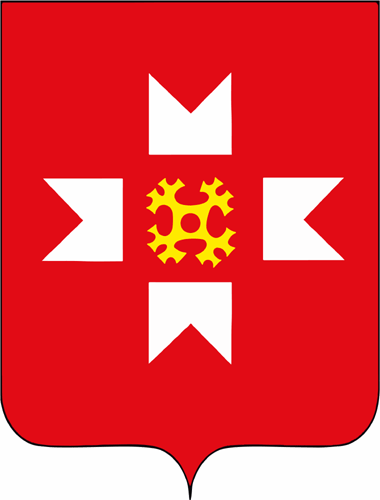 ГЕНЕРАЛЬНЫЙ ПЛАНМУНИЦИПАЛЬНОГО ОБРАЗОВАНИЯ«БОЛЬШЕУЧИНСКОЕ»МОЖГИНСКОГО РАЙОНАУДМУРТСКОЙ РЕСПУБЛИКИразработано в соответствии с муниципальным контрактом  № №0813500000118003916 от 13.08.2018 г.МАТЕРИАЛЫ ПО ОБОСНОВАНИЮГЕНЕРАЛЬНОГО ПЛАНАТом 2г. Курск  2018 г.ГЕНЕРАЛЬНЫЙ ПЛАНМУНИЦИПАЛЬНОГО ОБРАЗОВАНИЯ«БОЛЬШЕУЧИНСКОЕ»МОЖГИНСКОГО РАЙОНАУДМУРТСКОЙ РЕСПУБЛИКИразработано в соответствии с муниципальным контрактом  № №0813500000118003916 от 13.08.2018 г.МАТЕРИАЛЫ ПО ОБОСНОВАНИЮГЕНЕРАЛЬНОГО ПЛАНАТом 2 Директор							Назин О. С.Главный архитектор проекта			Сабельников А. Н.Руководитель проекта 				Ткаченко Н. С.г. Курск  2018 г.АВТОРСКИЙ КОЛЛЕКТИВООО НВЦ «Интеграционные технологии»Назин О.С.			— директорСабельников А.Н		— главный архитектор проектаТкаченко Н. С.		— руководитель проектаБурцева Н.А.			— начальник отдела картографииТолмачева Н.А.		— инженер-менеджер ГИСЯрешко С.И.			— архитекторАшурков В.В.		— архитекторБартенева Е.В.		— инженер-картографЯковенко А.А.		— инженер-картографКосякова О.И.		— инженер-картографГальчанский К.Б.		— гео-системный администраторСОДЕРЖАНИЕСОДЕРЖАНИЕ	4ВВЕДЕНИЕ	61. ОБЩИЕ СВЕДЕНИЯ О МУНИЦИПАЛЬНОМ ОБРАЗОВАНИИ	81.1.	Общие сведения о муниципальном образовании	81.2.	Административное устройство муниципального образования Границы муниципального образования	81.3.	Природные условия и ресурсы	291.3.1.  Климатическая характеристика	291.3.2.  Рельеф	301.3.3.  Гидрография. Гидрогеология	311.3.4.  Минерально-сырьевые ресурсы и почвенный покров	321.3.4  Геологическое строение	352. ОБОСНОВАНИЕ ВЫБРАННОГО ВАРИАНТА РАЗМЕЩЕНИЯ ОБЪЕКТОВ МЕСТНОГО ЗНАЧЕНИЯ НА ОСНОВЕ АНАЛИЗА ИСПОЛЬЗОВАНИЯ ТЕРРИТОРИЙ МУНИЦИПАЛЬНОГО ОБРАЗОВАНИЯ	372.1. Сведения о программах комплексного социально-экономического развития муниципального образования, для реализации которых осуществляется создание объектов местного значения	382.2. Территориально-планировочная организация муниципального образования. Баланс земель территории муниципального образования	402.3. Экономическая база муниципального образования	412.4. Население	432.5.	Жилищный фонд	472.6. Система культурно-бытового обслуживания	492.7.Транспортная инфраструктура муниципального образования	602.7.1. Внешний транспорт	602.7.2  Улично-дорожная сеть	642.8. Инженерное оборудование территории	732.8.1. Водоснабжение	732.8.2. Водоотведение	772.8.3. Теплоснабжение, газоснабжение	782.8.4. Электроснабжение	802.8.5. Связь, радиовещание, телевидение	812.9.	Инженерная подготовка территории	822.10. Зеленый фонд муниципального образования	832.11. Санитарная очистка территории. Размещение кладбищ	852.12 Санитарно-экологическое состояние окружающей среды	882.13. Зоны с особыми условиями использования территорий	892.13.1. Зоны охраны объектов культурного наследия	892.13.2. Водоохранные зоны и прибрежные защитные полосы	922.13.3.	Зоны санитарной охраны источников питьевого водоснабжения	962.13.4	Санитарно-защитные зоны	1033.	МЕРОПРИЯТИЯ, УТВЕРЖДЕННЫЕ ДОКУМЕНТАМИ ТЕРРИТОРИАЛЬНОГО ПЛАНИРОВАНИЯ МО «Большеучинское» МОЖГИНСКОГО РАЙОНА УДМУРТСКОЙ РЕСПУБЛИКИ	1064.	ПРЕДЛОЖЕНИЯ ПО ИЗМЕНЕНИЮ ГРАНИЦ МУНИЦИПАЛЬНОГО ОБРАЗОВАНИЯ И БАЛАНСА ЗЕМЕЛЬ В ПРЕДЕЛАХ ПЕРСПЕКТИВНОЙ ГРАНИЦЫ МУНИЦИПАЛЬНОГО ОБРАЗОВАНИЯ	1075.	СВЕДЕНИЯ ОБ УТВЕРЖДЕННЫХ ПРЕДМЕТАХ ОХРАНЫ И ГРАНИЦАХ ТЕРРИТОРИЙ ИСТОРИЧЕСКИХ ПОСЕЛЕНИЙ ФЕДЕРАЛЬНОГО ЗНАЧЕНИЯ И ИСТОРИЧЕСКИХ ПОСЕЛЕНИЙ РЕГИОНАЛЬНОГО ЗНАЧЕНИЯ	1086.	ПЕРЕЧЕНЬ ОСНОВНЫХ ФАКТОРОВ РИСКА ВОЗНИКНОВЕНИЯ ЧРЕЗВЫЧАЙНЫХ СИТУАЦИЙ ПРИРОДНОГО И ТЕХНОГЕННОГО ХАРАКТЕРА	109СПИСОК ЛИТЕРАТУРЫ	115ВВЕДЕНИЕРазработка проекта внесения изменений в Генеральный план муниципального образования «Большеучинское» Удмуртской республики Можгинского района (далее Генеральный план) осуществлена ООО НВЦ «Интеграционные технологии» в соответствии с муниципальным контрактом № №0813500000118003916 от 13.08.2018 г., заключенным с Заказчиком, которым выступает Администрация Муниципального образования «Можгинский район». Генеральный план разрабатывается в соответствии с Градостроительным кодексом Российской Федерации, Методическими рекомендациями по разработке генеральных планов поселений и городских округов, СП 42.13330.2016, нормативами градостроительного проектирования Удмуртской республики, Уставом МО «Большеучинское», техническим заданием муниципального контракта, а также в соответствии с целями и задачами развития Удмуртской республики, сформулированными в документах территориального планирования, социально-экономического развития Удмуртской республики.Графическая часть генерального плана разработана на материалах в местной системе координат МСК – 18 с использованием следующих интернет порталов общего доступа: http://maps.rosreestr.ru - «Публичная кадастровая карта», http://sasgis.ru – космоснимки, данные кадастрового деления - Кадастровый план территории (КПД) по Удмуртской республике. При разработке Генерального плана муниципального образования «Большеучинское» использованы следующие периоды:исходный год 	– 2017 год;I очередь 		– 2028 год;расчетный срок 	– 2038 год.Состав проектных материаловСодержание генерального планаТом 1 «Положения о территориальном планировании»:цели и задачи территориального планирования;перечень мероприятий по территориальному планированию и указание на последовательность их выполнения.Альбом 1 «Генеральный план муниципального образования «Большеучинское» Удмуртской республики Можгинского района (графические материалы)»:Карта местоположения существующих и строящихся объектов местного значения поселения масштаб М 1:10000 – М 1: 25000 (фрагменты населенных пунктов  М 1:5000);карта границ муниципального образования (М 1:25 000);карта функциональных зон М 1:25000 (фрагменты населенных пунктов  М 1:5000).Содержание прилагаемых к генеральному плану материалов:Том 2 «Материалы по обоснованию генерального плана»:сведения о программах комплексного социально-экономического развития муниципального образования;обоснование выбранного варианта размещения объектов местного значения муниципального образования на основе анализа использования территорий села, возможных направлений развития этих территорий и прогнозируемых ограничений их использования;оценка возможного влияния планируемых для размещения объектов местного значения на комплексное развитие территорий;мероприятия, утвержденные документом территориального планирования Удмуртской республики;мероприятия, утвержденные документом территориального планирования Можгинского района;перечень земельных участков, которые включаются в границы муниципального образования, или исключаются из их границ, с указанием категорий земель, к которым планируется отнести эти земельные участки, и целей их планируемого использования.Том 3 «Материалы по обоснованию генерального плана»:перечень основных факторов риска возникновения чрезвычайных ситуаций природного и техногенного характера.Альбом 2 «Графические материалы обоснования генерального плана муниципального образования «Большеучинское» Удмуртской республики Можгинского района:карта современного использования территории поселения М 1:10000 - М 1:25000 (фрагменты населенных пунктов М 1:5000); Карта зон с особыми условиями использования территорий масштаб М 1:10000 – М 1:25000, (фрагменты населенных пунктов М 1:5000); карта транспортной и инженерной инфраструктуры М 1:25000 (фрагменты населенных пунктов М 1:5000);Карта территории, подверженных риску возникновения чрезвычайных ситуаций природного и техногенного характера масштаб М 1:10000 – М 1:25000, (фрагменты населенных пунктов  М 1:5000).ОБЩИЕ СВЕДЕНИЯ О МУНИЦИПАЛЬНОМ ОБРАЗОВАНИИОбщие сведения о муниципальном образованииСельское поселение МО «Большеучинское» расположено в северо-западной части Можгинского района Удмуртской Республики, имеет общую границу с муниципальными образованиями: «Пазяльское», «Большепудгинское», «Вавожский район».В состав поселения входит 12 населенных пунктов – с. Большая Уча (административный центр муниципального образования), д. Большая Сюга, д. Ильдас-Уча, д. Камышлы, с. Красный Яр, д. Ломеслуд, д. Мальчиково, д. Нижний Шидлуд, д. Николо-Сюга, д. Пазял-Зюмья, д. Полянское, д. Сундо-Уча. Площадь муниципального образования порядка . На 01.01.2018 г. численность населения сельского поселения составила 2 821 человек.МО «Большеучинское» расположено в северо-западной части Можгинского района Удмуртской Республики, имеет общую границу с муниципальным образованием «Пазяльское», с муниципальным образованием «Большепудгинское», с муниципальным образованием «Вавожский район».    Административное устройство муниципального образования Границы муниципального образованияМуниципальное образование «Большеучинское» – административно-территориальная единица и муниципальное образование (сельское поселение) в составе Можгинского района Удмуртской республики. Устав муниципального образования «Большеучинское» принят решением Советом депутатов муниципального образования «Большеучинское» 02.12.2005  г.Структуру органов местного самоуправления муниципального образования «Большеучинское» составляют:- Представительный орган муниципального образования – Совет депутатов муниципального образования «Большеучинское» (одновременно допускается использование наименования Большеучинский сельский Совет депутатов);- Глава муниципального образования – Глава муниципального образования «Большеучинское »;- Местная администрация (исполнительно-распорядительный орган муниципального образования) – Администрация муниципального образования «Большеучинское».Описание границ муниципального образования «Большеучинское»Границы сельского поселения установлены Законом Удмуртской Республики «Об установлении границ муниципальных образований и наделении соответствующим статусом муниципальных образований на территории Можгинского района Удмуртской Республики».1. По смежеству с Кизнерским районом Удмуртской Республики.От исходной точки - точки стыка с границей муниципального образования "Большепудгинское" - в западном направлении по южным границам кварталов 64, 63, 62, 61 Сюгинского лесничества Можгинского лесхоза (далее - Сюгинское лесничество), далее в том же направлении по границе земель СПК "Россия", далее на север по западной границе земель СПК "Россия" до границы Вавожского района Удмуртской Республики.2. По смежеству с Вавожским районом Удмуртской Республики.Далее в северном направлении по западной границе земель СПК "Россия" до западной границы квартала 43 Сюгинского лесничества, далее по западным границам кварталов 43, 29, 9 Сюгинского лесничества, далее в северном направлении по границе земель СПК "Россия" до пересечения с автомобильной дорогой Сундо-Уча - Березек, далее в северо-восточном и восточном направлениях 12 км по северной границе земель СПК "Россия" до пересечения с автомобильной дорогой Можга - Вавож, далее в северном направлении 6 км по границе земель СПК "Россия", далее в восточном направлении по северной границе земель СПК "Россия" до границы Увинского района Удмуртской Республики.3. По смежеству с Увинским районом Удмуртской Республики.Далее в южном направлении по северной границе земель СПК "Россия" до западной границы квартала 96 Сюгинского лесничества - границы муниципального образования "Маловоложикьинское".4. По смежеству с муниципальным образованием "Маловоложикьинское".Далее на юг по западной границе квартала 96 Сюгинского лесничества до границы муниципального образования "Пазяльское".5. По смежеству с муниципальным образованием "Пазяльское".Далее на северо-запад, пересекая р. Вала, до северной границы квартала 1 Сюгинского лесничества, далее по северной и западной границам квартала 1 Сюгинского лесничества, далее на запад 3,5 км по границе между землепользованием СПК "Россия" и СПК "Родина", далее на юг 2 км по границе между землепользованием СПК "Россия" и СПК "Родина", далее на юго-запад 3,5 км по границе между землепользованием СПК "Россия" и СПК "Родина" до автомобильной дороги Можга - Вавож, далее на юго-восток 3 км вдоль указанной автомобильной дороги до р. Пазялка, далее на юго-запад по р. Пазялка до границы деревни Полянское Можгинского района Удмуртской Республики, далее по юго-восточной границе деревни Полянское Можгинского района Удмуртской Республики, далее на юго-запад 4 км до северной границы квартала 17 Сюгинского лесничества, далее по северным границам кварталов 17, 20 Сюгинского лесничества, далее по восточным границам кварталов 20, 35 Сюгинского лесничества до границы муниципального образования "Большепудгинское".(в ред. Закона Удмуртской Республики от 08.04.2016 N 20-РЗ)6. По смежеству с муниципальным образованием "Большепудгинское".Далее на запад по южным границам кварталов 35, 34, 33 Сюгинского лесничества, далее по восточным границам кварталов 33, 50, 66, 67 Сюгинского лесничества, далее на запад по южной границе квартала 67 Сюгинского лесничества, далее на северо-запад по западной границе квартала 67 Сюгинского лесничества и южной границе квартала 65 Сюгинского лесничества, далее на юго-запад по южным границам кварталов 65, 48 Сюгинского лесничества, далее на юго-запад по границе земель СПК "Россия" до восточной границы квартала 64 Сюгинского лесничества, далее на юго-восток по восточной границе квартала 64 Сюгинского лесничества, далее на запад по южной границе квартала 64 Сюгинского лесничества до исходной точки.Ведомость поворотных  точек границы села Красный ЯрВедомость поворотных  точек границы деревни ЛомеслудВедомость поворотных точек границы деревни КамышлыВедомость поворотных точек границы деревни Сундо-УчаВедомость поворотных точек границы деревни Ильдас-УчаВедомость поворотных точек границы села Большая УчаВедомость поворотных точек границы деревни ПолянскоеВедомость поворотных точек границы деревни Пазял-ЗюмьяВедомость поворотных точек границы деревни Николо-СюгаВедомость поворотных точек границы деревни Большая СюгаВедомость поворотных точек границы деревни Нижний ШидлудВедомость поворотных точек границы деревни МальчиковоПриродные условия и ресурсыКлиматическая характеристикаКлимат Большеучинского сельского поселения умеренно-континентальный, с умеренно холодной зимой, теплым летом, выраженными переходными временами года – весной и осенью. Климат территории формируется под воздействием циклонов с запада (Атлантика) и севера (Арктика) и антициклонов с востока (Сибирь) и запада. Летом нередко вторгается тропический континентальный воздух из южных широт, принося жару и засуху. В редких случаях на погоду оказывают влияние северо-западные циклоны (Скандинавия) и еще реже южные и юго-западные (Черноморье), в холодное время года они приносят резкое потепление, обильные снегопады и метели. По данным климатического районирования на территории Можгинского района абсолютный максимум температуры составляет +38 ºС, абсолютный минимум -48 ºС. Самый холодный месяц – январь, самый теплый – июль. Средне-месячная температура января -14,2 ºС, июля +18,3 ºС. Первые заморозки наступают в середине сентября, последние – в конце мая. Образование гололеда возможно с октября по апрель.По данным «Удмуртского агентства по специализированному гидрометобеспечению» в Можгинском районе количество осадков за холодный период года (ноябрь – март) – , за теплый период (апрель – октябрь) – . Максимальное количество осадков за сутки . Среднее число дней с грозой 26, средняя продолжительность гроз за год 51 час.Среднегодовая скорость ветра 3,6 м/с. В течение года преобладают юго-западные и южные направления ветров.Климатические условия в достаточной мере благоприятны для жизнедеятельности человека, трудовой деятельности, отдыха и туризма.Негативные погодные явления. В теплый период нередки ливни с грозами. Ливни и талые воды способствуют развитию эрозионных процессов, особенно на открытых незалесенных пространствах. В результате чередования прохождения циклонов и антициклонов и наличия открытых пространств могут возникать сильные ветры (со скоростью более 15 м/с), бывают ураганы. В зимний период территория подвержена гололедно-изморозевым явлениям, возникновению метелей. Рельеф  Рельеф. Характер рельефа – слабо расчлененная равнина. Общая картина определяется деятельностью временных водотоков.Минимальные отметки приурочены к поймам и надпойменным террасам рек.Возвышенности осложнены рядами небольших оврагов, прослеживаемых на местности в виде неглубоких лощин с пологими берегами. Днища их сильно обводнены, а на отдельных участках заболочены. В периоды снеготаяния и обильных дождей эти лощины служат местом стока поверхностных вод.Рельеф рассматриваемой территории сильно волнистый, эрозионный.К наиболее неустойчивым природным комплексам относятся пойменные ландшафты и эрозионно-опасные приречные склоны. Проблемные территории выделены в поймах рек и имеют особый режим градостроительного использования по инженерно-строительным условиям. Инженерная подготовка таких территорий должна предварять любые виды жилья, инженерных, транспортных сооружений и прочих объектов. Наиболее целесообразное использование этих территорий – парковое и рекреационное строительство.Животный мир имеет сложную структуру и длительную историю формирования.Основные условия, определяющие современный его облик, - это естественный ход геологических событий и деятельность человека. Современная таёжная группировка Предуралья сохранила лишь часть крупных видов, таких, как лось, бурый медведь, лисица и заново появившийся волк.Фауна Удмуртии на сегодняшний день зоогеографически и генетически неоднородна.Преобладают животные европейско-сибирского комплекса, преимущественно сибирские таёжники. Кроме европейско-сибирских, представлены комплексы: голарктический, европейский, средиземноморский. Недавним пришельцем является американская норка.Обитателями зоны европейских широколиственных лесов являются: волк, лисица, енотовидная собака, рысь, барсук, лесная куница, ласка, горностай, хорь, американская норка, выдра, заяц, бобр, крот, бурундук, лось, обыкновенный хомяк, ондатра, водяная полевка, кабан, белка, гуси, казарки, утки, глухарь, тетерев, рябчик, перепел, пастушок, обыкновенный погоныш, коростель, камышница, лысуха, кулики, голуби, горлицы.Представителями ихтиофауны рек являются: щука, елец, густера, карась, ерш, окунь, язь, плотва, уклея.Промысловый лов водных биологических ресурсов и промысловая охота на территории района не осуществляются, объектами любительской охоты и рыболовства являются виды, не занесенные в Красную книгу РФ, Красную книгу УР.Почвы и растительностьНа территории муниципального образования "Большеучинское" распространены дерново-средне и слабоподзолистые почвы, серые лесные оподзоленные, дерново-карбонатные почвы. По механическому составу - средние и тяжелые суглинки.По ботанико-географическому районированию Можгинский район входит в Камско-Печерско-Западноурапьскую подпровинцию Урало-Западно-Сибирской таежной провинции Евроазиатской таежной области.Агрохимическое обследование почв сельскохозяйственных угодий проводится с целью контроля и оценки изменения плодородия почв, характера и уровня их загрязнения под воздействием антропогенных факторов, создания банков данных полей (рабочих участков), проведения сплошной сертификации земельных участков почв.По результатам агрохимического обследования делается общее заключение о сравнительной обеспеченности почв хозяйства элементами питания или кислотности, применительно к возделываемым культурам, дается оценка плодородия почв, при установлении загрязнения почв - уровня загрязнения.Гидрография. ГидрогеологияГидрографическая сеть поселения хорошо развита.Самая крупная река, протекающая вдоль северной границы сельского поселения – р. Вала. Длина реки , площадь бассейна 7 360 кв. км. Средний уклон 0,6 м/км. Густота речной сети в пределах бассейна 0,50 км/кв. км. По данным наблюдений гидропоста средняя годовая амплитуда колебания уровня воды . По территории поселения также протекают 3 притока р. Вала.Кельвай – левый приток р. Вала. Длина 20 км (на территории поселения – около ), площадь бассейна 70 кв. км.Сюга – левый приток р. Вала. Берёт начало в  к юго-востоку от станции Люга Можгинского района. В пределах поселения протекает на протяжении . Почти полностью течет по территории Можгинского района. Длина 35 км, площадь бассейна 273 кв. км. Средний уклон 2,9 м/км. Все реки МО «Большеучинское» по водному режиму относятся к рекам восточно-европейского типа, с четко выраженным весенним половодьем, летней меженью, осенне-летними паводками и зимней меженью. Реки имеют смешанное питание с преобладанием снегового. Во время весеннего половодья рек зона затопления достигает русловой части реки, иногда затапливается вся пойменная поверхность По химическому составу подземные воды пресные, умеренно жесткие. Подземные воды являются важным резервом для питьевого и хозяйственно-бытового водоснабжения. Качество подземных вод удовлетворительное. Подземные воды по степени естественной защищенности от поверхностного загрязнения являются защищенными от микробного загрязнения. По отношению к загрязнению устойчивыми химическими соединениями, подземные воды являются недостаточно защищенными.Минерально-сырьевые ресурсы и почвенный покровПриродные факторы почвообразования – климат, растительность, рельеф и почвообразующие породы обусловливают развитие на территории МО «Большеучинское» 2-х почвообразующих процессов — подзолистого и дернового. На территории МО «Большеучинское» распространены дерново-средне- и сильноподзолистые с пятнами серых лесных оподзоленных и средне- и лёгкосуглинистого механического состава почвы; вдоль восточной границы поселения распространены дерново-средне и слабоподзолистые, серые лесные оподзоленные и дерново-карбонатные почвы средне- и лёгкосуглинистого механического состава. Дерново-подзолистые почвы сформировались под хвойно-лиственными лесами на покровных бескарбонатных отложениях в результате сочетания подзолистого и дернового процессов. Характерный признак – наличие подзолистого горизонта. Дерново-подзолистые почвы нуждаются в известковании и внесении минеральных и органических удобрений.Серые лесные оподзоленные почвы сформировались на покровных суглинках и глинах под лиственными лесами и лугово-травяной растительностью. Основной отличительный признак серых лесных почв - светло-серая, серая или темно-серая окраска верхнего гумусного слоя. Профиль с хорошо развитым гумусовым горизонтом, мощностью до 20-.В основном почвы на территории МО малогумусные, маломощные, бедны питательными веществами, подвержены водной эрозии. При использовании под посевы нуждаются в известковании и внесении минеральных и органических удобрений. Особо охраняемые территорииОсобо охраняемые природные территории играют важную роль в сохранении и защите естественных природных ландшафтов, выполняя средозащитные и средовосстанавливающие функции экосистемы.На территории Большеучинского сельского поселения находится 3 особо охраняемых природных территории (ООПТ). Перечень ООПТ представлен в таблице.Особо охраняемые природные территории Большеучинского поселенияТаблица 1ЛесаТерритория Большеучинского сельского поселения входит в состав Можгинского лесничества. В . был разработан Лесохозяйственный регламент Можгинского лесничества Удмуртской Республики организацией ООО «Леспроект». Лесохозяйственный регламент является основой осуществления использования, охраны, защиты, воспроизводства лесов, расположенных в его границах.В лесохозяйственном регламенте установлены:-   виды разрешенного использования лесов;- возрасты рубок, расчетная лесосека, сроки использования лесов и другие параметры их разрешенного использования;-  ограничения использования лесов;-  требования к охране, защите, воспроизводству лесов.Можгинское лесничество делится на 3 участковых лесничества. Территория Большеучинского сельского поселения входит в состав Сюгинского участкового лесничества.Вся территория Сюгинского участкового лесничества расположена в районе хвойно-широколиственных лесов европейской части Российской Федерации, зоне хвойно-широколиственных лесов. Преобладающими породами в лесах являются ель, береза, липа, осина. В избыточно-увлажненных местах и по берегам рек и ручьев произрастает ольха, осина, ива, черемуха. В подлеске можно встретить малину, рябину, смородину, жимолость. Травянистый покров в лесах развит слабо, произрастают хвощи, папоротники, ландыш, осоки. Опушки леса и поляны заняты злаково-бобовым разнотравьем. Распределение лесов Большеучинского сельского поселения по целевому назначению и категориям защитных лесов выделено в соответствии с п.1.1.6 и приложением 3 Лесохозяйственного регламента Можгинского лесничества Удмуртской области. Распределение лесов по целевому назначению и категориям защитных лесов.Таблица 2Геологическое строениеВ геологическом отношении территория сложена коренными породами пермского возраста, представляющими собой мощные толщи осадочных пород. На территории поселения представлены породы нижнетатарского подъяруса, сложенного глинами, алевролитами и песчаниками с прослоем мергелей, аргиллитов и конгломератов; и породы казанского яруса, сложенного аргиллитами, алевролитами и песчаниками с прослоями мергелей, известняков и доломитов.Коренные породы перекрыты толщей четвертичных отложений: мелкозернистые пески, суглинки с прослоями супесей и глин, гравийно-галечные образования, мощностью до . Аллювиальные отложения в днищах речных долин в своем основании представлены русловой фацией аллювия, сложенной гравийно-галечным материалом, обогащенным и перекрываемым песком. Пойменные фации в основном сложены аллювиальными суглинками и супесями. Рельеф рассматриваемой территории холмистый. Поселение расположено в северо-западной части Можгинской возвышенности, причём, на севере поселения располагается довольно низменная долина р. Вала. Преобладающие высоты колеблются в пределах 100- с общим наклоном территории в сторону р. Вала (на север). Физико-геологические процессыТерритория подвержена водной эрозии и образованию овражно-балочной сети. Проявление эрозии отмечается преимущественно на территории, сложенной легкоразмываемыми породами (мелкие рыхлые пески, суглинки, супеси) и уклонами поверхности более 2%. Процесс активно проявляется в долинах малых рек.Плоскостной смыв имеет ограниченное распространение. Смыв почвы наблюдается на территориях с уклоном (0,5-1%) с большой степенью распаханности и на поверхности надпойменных террас.Инженерно-строительное районированиеТерритории благоприятные для градостроительного освоения (около 47 %). В геоморфологическом отношении это поверхности выравнивания, характеризующиеся высотами до , сложенные устойчивыми породами (суглинки, супеси, глины, пески). Распространены на северо-западе, юго-западе, а также в центральной части поселения.Территории ограниченно благоприятные для градостроительного освоения (около 43%): - эрозионные участки водоразделов, обводнённые, с близким залеганием грунтовых вод.Территории неблагоприятные для градостроительного освоения (около 10%)- овражно-балочная сеть и отдельные овраги, с продолжающимся на склонах и возвышенностях процессом разрушения и смыва поверхностного слоя земли и развитием эрозии;- пойменный комплекс рек.Месторождения полезных ископаемыхВ соответствии с законом «О недрах» данные территории не подлежат градостроительному освоению. Из минерально-сырьевых ресурсов на территории Большеучинского поселения выявлены месторождения нефти и торфа. Месторождение торфа Расположено на северо-западе сельского поселения у границы с Вавожским районом. Месторождение нефтиРасположено на северо-востоке поселения, севернее с. Большая Уча. 2. ОБОСНОВАНИЕ ВЫБРАННОГО ВАРИАНТА РАЗМЕЩЕНИЯ ОБЪЕКТОВ МЕСТНОГО ЗНАЧЕНИЯ НА ОСНОВЕ АНАЛИЗА ИСПОЛЬЗОВАНИЯ ТЕРРИТОРИЙ МУНИЦИПАЛЬНОГО ОБРАЗОВАНИЯПри разработке внесения изменений в Генеральный план рассматривались 2 варианта развития муниципального образования: инерционный и инновационный.Инерционный (сдержанный) сценарий подразумевает развитие муниципального образования по достигнутому уровню производственной базы, использованию ресурсного потенциала, в соответствии со сложившимися социальными условиями и динамикой численности населения. В качестве минимальных мероприятий определены ремонт существующих транспортных и инженерных сетей, объектов соцкультбыта (минимальные мероприятия – это те, которые связаны с подержанием достигнутого уровня социально-экономического развития). Инновационный вариант социально-экономического развития – это принятие в качестве перспективного сценария положительной (по сравнению с инерционным сценарием) динамики в изменении численности населения сельского поселения. Оптимистичный (инновационный вариант) предусматривает развитие производственной базы, развитие инженерной инфраструктуры, улучшение социальных и культурно-бытовых условий жизни населения. Мероприятия по развитию инфраструктуры и жилищного строительства предложенного в Генеральном плане рассчитывались исходя из инновационного сценария развития поселения.Инновационный вариант развития муниципального образования  разрабатывался на основе следующих нормативных документов:Федерального закона от 06.10.2003г. № 131-ФЗ «Об общих принципах организации местного самоуправления в Российской Федерации»;Постановления Правительства РФ от 20.03.2003г. № 165 «О внесении изменений и дополнений в порядок разработки и реализации федеральных целевых программ и межгосударственных целевых программ, в осуществлении которых участвует Российская Федерация»; Схемы территориального планирования Можгинского района Удмуртской Республики.Главным условием реализации инновационного варианта развития является привлечение в экономику, инфраструктуру и социальную сферу сельского поселения достаточных финансовых ресурсов. Инновационный сценарий развития предполагает в процессе его реализации осуществлять разработку и принятие программных мероприятий в различных сферах деятельности, в том числе коммерческих инвестиционных проектов. При анализе существующей ситуации были учтены планировочные ограничения, влияющие на территориальное развитие муниципального образования.2.1. Сведения о программах комплексного социально-экономического развития муниципального образования, для реализации которых осуществляется создание объектов местного значенияДеятельность органа местного самоуправления по развитию территории будет направлена на реализацию (разработку) следующих  программ и планов мероприятий:Государственные программы Удмуртской республикиГосударственная программа Удмуртской Республики "Развитие здравоохранения"Государственная программа Удмуртской Республики "Развитие физической культуры, спорта и молодежной политики"Государственная программа Удмуртской Республики "Развитие социально-трудовых отношений и содействие занятости населения Удмуртской Республики"Государственная программа Удмуртской Республики "Социальная поддержка граждан"Государственная программа Удмуртской Республики "Культура Удмуртии"Государственная программа Удмуртской Республики "Этносоциальное развитие и гармонизация межэтнических отношений"Государственная программа Удмуртской Республики "Окружающая среда природные ресурсы"Государственная программа Удмуртской Республики "Развитие архивного дела"Государственная программа Удмуртской Республики "Развитие системы государственной регистрации актов гражданского состояния в Удмуртской Республике"Государственная программа Удмуртской Республики "Создание условий для устойчивого экономического развития Удмуртской Республики"Государственная программа Удмуртской Республики "Развитие промышленности и повышение ее конкурентоспособности"Государственная программа Удмуртской Республики "Развитие лесного хозяйства"Государственная программа Удмуртской Республики "Развитие сельского хозяйства и регулирования рынков сельскохозяйственной продукции, сырья и продовольствия"Государственная программа Удмуртской Республики "Развитие потребительского рынка"Государственная программа Удмуртской Республики "Энергоэффективность и развитие энергетики в Удмуртской Республике"Государственная программа Удмуртской Республики "Развитие транспортной системы Удмуртской Республики"Государственная программа Удмуртской Республики "Развитие строительной отрасли и регулирование градостроительной деятельности в Удмуртской Республике"Государственная программа Удмуртской Республики "Развитие информационного общества в Удмуртской Республике"Государственная программа Удмуртской Республики "Комплексное развитие жилищно-коммунального хозяйства Удмуртской Республики"Государственная программа Удмуртской Республики "Управление государственным имуществом"Государственная программа Удмуртской Республики "Управление государственными финансами"Государственная программа Удмуртской Республики "Защита населения и территорий от чрезвычайных ситуаций, обеспечение пожарной безопасности и безопасности людей на водных объектах в Удмуртской Республике"Государственная программа Удмуртской Республики "Обеспечение общественного порядка и противодействие преступности в Удмуртской Республике" на 2015-2020 годыГосударственная программа Удмуртской Республики "Совершенствование системы государственного управления в Удмуртской Республике"Государственная программа Удмуртской Республики "Развитие печати и массовых коммуникаций"Государственная программа Удмуртской Республики "Развитие инвестиционной деятельности в Удмуртской Республике"Государственная программа Удмуртской Республики "Противодействие незаконному обороту наркотиков в Удмуртской Республике"Государственная программа Удмуртской Республики "Доступная среда"Государственная программа Удмуртской Республики "Формирование современной городской среды на территории Удмуртской Республики"2.2. Территориально-планировочная организация муниципального образования. Баланс земель территории муниципального образованияПланировочная структураСельское поселение МО «Большеучинское» расположено в северо-западной части Можгинского района Удмуртской Республики, имеет общую границу с муниципальными образованиями: «Пазяльское», «Большепудгинское», «Вавожский район». Площадь муниципального образования порядка . Территория  МО «Большеучинское» является неотъемлемой частью планировочной структуры Можгинского района.Реки Вала, р. Сюга, р. Кельвай, по берегам которых расположено значительное число населенных пунктов, формируют основные природные планировочные оси территории поселения. Важным градоформирующим фактором сельского поселения являются транспортные коммуникации. В настоящее время к сельскому поселению подходят автомобильные дороги общего пользования, обеспечивающие связи с населенными пунктами Удмуртской Республики.Современное планировочное развитие базируется уже не на речном, а на транспортном каркасе территории. Поскольку любое производство и проживание, социальное обеспечение связано, прежде всего, с транспортной доступностью. Именно поэтому значительное преимущество в развитии получают те населенные пункты, которые совмещают в себе пересечение осевых линий развития исторически сложившейся планировочной структуры (по гидрографии) с современными урбанистическими, прежде всего автомобильными дорогами.В населенных пунктах, как правило, исторически сложилась прямоугольная сетка улиц с вытянутыми кварталами вдоль основных транспортных магистралей и водотоков. В проектной планировочной структуре прямоугольная сетка получает развитие и в направлении новых жилых образований.2.3. Экономическая база муниципального образованияОдной из основных задач территориального планирования является развитие производственной сферы, обеспечение населения собственной выпускаемой продукцией, создание новых рабочих мест, повышение уровня жизни населения.Создание благоприятных условий для развития производственной сферы, малого и среднего бизнеса позволит привлечь на территорию поселения инвестиционные средства, создать рабочие места и тем самым увеличить доходную часть бюджета поселения, а рост доходов позволит улучшить программы в области жилищной и социальной сфер. Результат - повышение качества жизни населения поселения. МО «Большеучинское» относится к числу поселений района с высоким уровнем развития и высоким производственным потенциалом. Основной производственной сферой является сельское хозяйство. Производственные показатели по поселению в целом устойчивые. На территории МО «Большеучинское» действуют хозяйства ООО «Россия» и ООО «ВерА», имеющие стабильную динамику производства. Сельскохозяйственное предприятие ООО «Россия» - одно из крупнейших в республике, специализируется на мясо-молочном животноводстве, свиноводстве, производстве зерна и картофеля, осуществляет заготовку растительных кормов. Хозяйство имеет собственные мощности по переработке молока и мяса, производству молочной и кисломолочной продукции, колбасных изделий. ООО «ВерА» имеет более узкую специализацию на мясном и молочном животноводстве.Личные подсобные хозяйства выращивают картофель и овощи, кормовые культуры, производят и реализуют молоко, мясо, яйцо. Общая посевная площадь составляет около . Коммунальное хозяйство представляет ООО «КомтеС» (с. Большая Уча). Так же действует организация ТД «Учинский». Значительная часть рабочих мест обеспечивается наличием в с. Большая Уча и д. Ломеслуд учреждений образования, здравоохранения и культуры. Небольшое количество рабочих мест добавляют отделения почтовой связи (с. Большая Уча и д. Ломеслуд) и филиал Сбербанка России, филиал аптеки № 159, участковая ветлечебница (с. Большая Уча), АЗС (с. Большая Уча), газовая заправка, участки «Ростелеком» и «Южные электрические сети».Малое предпринимательство и индивидуальная трудовая деятельность развиваются медленно.Перечень основных предприятий:АПК: -  ООО «РОССИЯ»»,-  ООО «Вера», -  КФХ «Романова Т.В.», -  КФХ-«Куркова Л.В.»,-  КФХ «Охотникова Р.Н.»,Иные:- ООО «КомтеС», - ООО «С-Сервис», -  ООО «Фортуна»- МБОУ « Большеучинская СОШ», - МБОУ «Ломеслудская ООШ», - МКОУ «Большеучинская школа-интернат», - МБДОУ «Ломеслудский детский сад», - МБДОУ « Большеучинский детский сад № 1», - МБУЗ «Большеучинская врачебная амбулатория», - МБУЗ «Большесюгинский ФАП», - МБУЗ «Ломеслудский  ФАП», - Филиал МБУ ЦКС «Большеучинский ЦСДК», - МБУ ДО «Детская школа искусств с. Большая Уча», - Филиал МБУ ЦКС «Ломеслудский  СДК», - Структурное подразделение МБУ ММЦРБ «Большеучинская сельская библиотека» - Структурное подразделение  МБУ ММЦРБ «Ломеслудская сельская библиотека», - БУУР Можгинская райСББЖ  «Большеучинская ветеринарная лечебница»,- ФГУ «Почта России» с. Большая Уча, - Филиал ПАО «Сбербанк России» с. Большая Уча, - АГЗС с. Большая Уча. Одной из основных задач развития поселения является привлечение новых инвестиционных ресурсов в экономику. Для решения этой задачи необходимо развитие инвестиционного потенциала с использованием всех конкурентных преимуществ территории. Мероприятия по развитию промышленного комплекса определяются реализацией инвестиционных проектов, а также действующими и перспективными целевыми федеральными, республиканскими и районными программами. На перспективу основной профиль специализации производственной сферы муниципального образования обусловлен, прежде всего, сельскохозяйственной освоенностью территории. С учетом природно-климатических и экономических условий, а также сложившейся структуры производства, основу специализации сельскохозяйственных предприятий на перспективу будут составлять молочно-мясное животноводство, возделывание зерновых культур, выращивание овощей. В муниципальном образовании возможно развитие отдельных направлений туризма и рекреации. Наличие лесных массивов и водных ресурсов позволяет говорить о развитии на территории поселения рекреационной деятельности. Пруды на реках при условии очистки и реконструкции могут иметь рыбоводное значение и использоваться для развития спортивного рыболовства. Наличие комплексного охотничий заказник «Казанский» может стать основой для развития промысловых видов туризма. Значительная сельскохозяйственная освоенность территории может стать основой для развития агротуризма.Наличие объектов показа - Троицкого храма, являющегося памятником архитектуры и двух памятников природы местного значения (родник «Лазоревый» и урочище «Ломеслудское» - долина р. Вала) может служить дополнительным фактором привлечения сюда отдыхающих из районного центра и соседних муниципальных образований. Районной Схемой территориального планирования внесено предложение присвоить с. Большая Уча статус исторического поселения, село может являться маршрутно-транзитным опорным центром в системе маршрутов районного и межрайонного значения, что станет дополнительным фактором повышающим рекреационный и туристический потенциал территории.Благоустройство зон рекреации водных объектов осуществляется в соответствии с ГОСТ 17.1.5.02-80, СанПиН 42-128-4690-88 «Санитарные правила содержания территорий населенных мест».Проектом предлагается благоустройство пляжей на прудах в д. Большая Сюга, д. Мальчиково, д. Полянское. Строительство базы отдыха предлагается в д. Мальчиково, а также в соответствии с СТП Можгинского района предлагается строительство базы отдыха или базы рыбаков и охотников в д. Николо-Сюга. Также предлагается строительство баз рыбаков и охотников в районе урочищ Новое Мальчиково и Старые Какси.2.4. НаселениеАнализ демографической ситуации является одной из важнейших составляющих оценки тенденций экономического роста территории. Возрастной, половой и национальный составы населения во многом определяют перспективы и проблемы рынка труда, а значит и производственный потенциал того или иного региона. Зная численность населения на определенный период, можно прогнозировать численность и структуру занятых, объемы жилой застройки и социально-бытовой сферы.Численность населения Большеучинского сельского поселения на 01.01.2018 год составила 2821 человека. Динамика численности населения МО «Большеучинское сельское поселение» за период 2013-2017 года приведена в следующей таблице.Таблица 3 – Динамика численности населения сельских поселений, вошедших в состав Большеучинского СП за 2013- 2017 гг.Соответственно численность населения Большеучинского сельского поселения на 01.01.2017 г. составила 2821 человек.Таблица 4 – Показатели рождаемости и смертности населения в разрезе по сельским поселениям, вошедшим в состав Большеучинского СП 2013-2017 гг.Таблица 5 – Численность по населенным пунктамНа территории муниципального образования «Большеучинское», как и на территории Можгинского района, в целом наблюдается уровень естественной убыли населения, что связано с высоким уровнем смертности и низким уровнем рождаемости.Прогноз численности населенияСовременные демографические характеристики позволяют сделать прогноз изменения численности на перспективу.Расчет перспективной численности населения обусловлен тремя основными параметрами (рождаемость, смертность и механический приток), которые в формировании численности и возрастной структуры населения участвуют как единое целое. Для данного прогноза были использованы следующие данные о динамике численности населения, данные о естественном приросте/убыли населения.Численность населения рассчитывается с учетом среднегодового общего прироста, сложившегося за последние годы в сельском поселении, согласно существующей методике по формуле:Но = Нс (1 + О/100)Т,где:Но – ожидаемая численность населения на расчетный год;Нс – существующая численность населения;О – среднегодовой общий прирост;Т – число лет расчетного срока.Оценка перспективного изменения численности населения в достаточно широком временном диапазоне  (до 2038 г.)  требует построения двух вариантов прогноза (условно «инерционный» и «инновационный»). Они необходимы в условиях поливариантности дальнейшего социально-экономического развития территории. Расчетная численность населения была определена на первую очередь строительства, на расчетный срок.«Инерционный» сценарий прогноза предполагает сохранение сложившихся условий смертности, рождаемости. «Инновационный» сценарий основан на росте числа жителей сельского поселения  за счет повышения уровня рождаемости, снижения смертности, миграционного притока населения.Данные для расчета ожидаемой численности населения и результаты этого расчета представлены в следующей таблице.Таблица 6 - Расчет прогнозной численности населения Большеучинское сельского поселения (2038 г.)Инерционный сценарий прогноза показывает, что в соответствии с современными тенденциями численность населения будет увеличиваться. К 2038 году число жителей сельского поселения достигнет 3243  чел. При инновационном сценарии за период с 2018 по 2038 год число жителей муниципального образования вырастет и составит 3308 чел. Для дальнейших расчетов в генеральном плане численность населения принимается по инновационному сценарию, согласно которому число жителей  муниципального образования на расчетный срок (2038 г.) составит 3308 человека.Перспективы демографического развития будут определяться:улучшением жилищных условий;обеспечения занятости населения;улучшением инженерно-транспортной инфраструктуры;совершенствованием социальной и культурно-бытовой инфраструктуры;созданием более комфортной и экологически чистой среды;созданием механизма социальной защищенности населения и поддержки молодых семей, стимулированием рождаемости и снижением уровня смертности населения, особенно детской и лиц в трудоспособном возрасте.Жилищный фондЖилищно-коммунальная сфера занимает одно из важнейших мест в социальной инфраструктуре, а жилищные условия являются важной составляющей уровня жизни населения. В этой связи обеспечение потребности населения в жилье должно быть приоритетной целью перспективного развития поселения.Жилищный фонд на 01.01.2018 года составил 58.3 тыс. кв.м. Жилищное строительство на территории сельского поселения развивается низкими темпами. Ввод жилья в муниципальное образование осуществляется в основном за счет средств населения путем строительства и реконструкции индивидуальных жилых домов. В Удмуртской Республике государственная поддержка населения в решении его жилищной проблемы осуществляется путем предоставления жилищных займов за счет средств бюджета Удмуртской Республики, субсидий за счет средств федерального бюджета определенным категориям граждан.Жилой фонд пополняется преимущественно за счет частных строений, как следствие растет спрос на земельные участки. В области ЖКХ идут преобразования с учетом нового жилищного кодекса. Необходимо решать проблемы собственности, экономного отношения к услугам и ресурсам, модернизации оборудования и сетей.Таблица 7 – Динамика жилищного фонда сельских поселений, вошедших в Большеучинское СП за период 2015-2017 гг. Средняя обеспеченность жилищным фондом составляет 20 кв.м. на человека.Расчет объемов нового строительстваВ целях разработки и реализации мероприятий, направленных на развитие жилищного строительства, обеспечение граждан доступным жильем подготовлен инвестиционный проект по развитию жилищного строительства в муниципальном образовании «Большеучинское сельское поселение».Основное строительство жилья предполагается вести за счет индивидуального жилищного строительства.Проектная организация жилой зоны основывается на следующих основных задачах:упорядочение существующей планировочной структуры;функциональное зонирование;выбор направления территориального развития.Главной задачей жилищной политики является обеспечение комфортных условий проживания для различных категорий граждан.Для решения этой задачи Генеральным планом к 2038 году предлагается:- довести среднюю обеспеченность жилищным фондом до 25 м2 общей площади на  человека;- осуществить строительство нового жилья на свободных территориях;- расселить население, проживающее в санитарно-защитных зонах;- осуществлять строительство технологичного жилья;- развивать ипотечное жилищное кредитование;- обеспечить жилыми помещениями отдельные категории населения и малоимущих граждан.Расчет объемов нового строительстваСуществующий жилищный фонд – 58,3 тыс.м2 общей площади.Существующий сохраняемый жилищный фонд равен существующему жилищному фонду – 58,3 тыс.м2. Потребность в жилищном фонде на 1ю очередь и на расчетный срок:      2936 х 24,0 = 70,4 тыс.м2 (1я очередь строительства)      3308 х 25,0 = 82,7 тыс.м2 общей площади (расчетный срок)где: 2936  чел. – численность населения на 01.01.2028г.; 24,0 – перспективная обеспеченность населения жилищным фондом в м2/чел на 01.01.2028 г.;3308 чел. - численность населения на 01.01.2038 г.; 25,0 – перспективная обеспеченность населения жилищным фондом в м2/чел на 01.01.2038 г.;Объем нового жилищного строительства:      82,7 – 58,3 = 24,4 тыс.м2 общей площади.Таблица 8 - Движение жилищного фонда сельского поселения на расчетный срок 2038 г.Проектные предложенияI очередь строительства	Генеральным планом предлагается на конец I очереди построить 12,1 тыс. м2 нового жилищного фонда.Расчетный срок	Генеральным планом предлагается в период 2018-2038 гг. построить 24,4 тыс. м2 жилищного фонда.2.6. Система культурно-бытового обслуживанияОсновная часть современной сети предприятий и учреждений обслуживания была создана в период 70-80-х годов прошлого столетия. В последние годы фиксируется сокращение количества объектов вследствие сокращения численности населения, изменений его демографических параметров, недостаточного финансирования на содержание, строительство и ремонт объектов, их аварийного технического состояния, что понижает показатели обеспеченности населения учреждениями обслуживания. К учреждениям социального обслуживания населения местного значения относиться учреждения культурно-досугового типа, библиотеки, учреждения торговли. К учреждениям социального обслуживания районного и вышестоящего уровней относятся учреждения образования, здравоохранения. Большеучинское сельское поселение имеет хорошо развитую инфраструктуру: школы, детские сады, фельдшерско-акушерские пункты, сельские дома культуры, сельские библиотеки, магазины, и т.д.ОбразованиеВ сельском поселении «Большеучинское» функционируют три школы среднего общего образования, два детских дошкольных учреждения и школа искусств. Основная общеобразовательная школа располагается в селе Большая Уча.Все учебные заведения нуждаются в капитальном ремонте. В сельском поселении недостаточно учреждений дополнительного образования детей. Таблица 9 - Обеспеченность детскими садами и учреждениями среднего образования на 01.01.2017 г. Проектные предложенияГенеральным планом на 1ю очередь предлагается:- капитальный ремонт зданий школ;В соответствии с проведенными расчетами, фактическая емкость дошкольных,  общеобразовательных и внешкольных учреждений выше их нормативной емкости. Существующих образовательных учреждений для обеспечения потребностей населения вполне достаточно, строительства новых объектов не требуется. ЗдравоохранениеСистема здравоохранения муниципального образования Большеучинское сельское поселение представлена ФАПами, расположенными в д. Ломеслуд,  д. Большая Сюга.. Все учреждения применяют медико-экономические стандарты оказания медицинской помощи.Профилактическими осмотрами охвачено 100 % населения.Перечень объектов здравоохраненияТаблица  10Проектные предложенияВ перспективе основными направлениями развития в области здравоохранения останется дальнейшее реформирование системы здравоохранения Можгинского района, в том числе Большеучинское сельского поселения, на основе укрепления материально – технической базы, внедрения новых лечебно – диагностических и профилактических технологий, рост квалификации медицинских работников, совершенствование методов организации и управления.Генеральным планом на расчетный срок предлагается строительство аптеки.Учреждения культурыГлавной целью сферы культуры является предоставление жителям возможности получения необходимых культурных благ при обеспечении их доступности и многообразия и целенаправленное воздействие на личность для формирования определенных положительных качеств.Одно из приоритетных направлений деятельности Можгинского района – возрождение традиционной народной культуры. В районе ежегодно проходят фестивали народного самодеятельного искусства. Стабильно работают фольклорные ансамбли, коллективы художественной самодеятельности, кружки эстрадного пения.Перечень объектов культурыТаблица  11Проектные предложенияГенеральным планом на I очередь предлагается: - модернизация и плановая реконструкция существующих учреждений культурно-досуговой деятельности;	На расчетный срок:  - увеличение книжных фондов библиотек;Спортивные сооружения и площадкиУчреждения физической культуры и спорта в муниципальном образовании Большеучинское сельское поселение представлены школьными спортивными площадками (стадион) и школьными спортзалами. Генеральным планом на расчетный срок предлагается строительство плоскостного спортивного сооружения в селе Большая Уча и в деревне Большая Сюга.Торговля, бытовое обслуживание, общественное питаниеСфера торговли и общественного питания муниципального образования «Большеучинское сельское поселение» представлена  объектами торговли. Таблица 12 – Характеристика объектов  общественного питания (2017год)По данным Паспорта МО «Большеучинское» из Базы данных ПМО Удмуртской Республики (официальный сайт Росстата, gks.ru) имеются 2 парикмахерские с общим числом кресел 2.ООО «Россия» имеет ведомственную гостиницу на 10 мест в своем административном здании в с. Большая Уча по ул. Садовая,24. Проектные предложенияВ соответствии с проведенными расчетами, фактическая емкость сферы торговли и общественного питания выше их нормативной емкости. Существующих магазинов и столовых для обеспечения потребностей населения вполне достаточно, строительства новых объектов не требуется. Генеральным планом на 1-ю очередь предлагается строительство банного комплекса.Административно-деловые учрежденияНа территории сельского поселения расположены следующие административно деловые учреждения: администрация сельского поселения, почтовые отделения.Почтовая и телефонная связьТаблица 13Расчет потребности населения в учреждениях социального и культурно-бытового обслуживанияВ ходе проведенного анализа был сделан расчет соответствия обеспеченности населения на расчетный срок генерального плана основными учреждениями социального и культурно-бытового назначения нормативным требованиям, рекомендуемым в своде правил «Градостроительство. Планировка и застройка городских и сельских территорий» (СП 42.13330.2016).Таблица 14 - Расчет обеспеченности муниципального образования «Большеучинское сельское поселение» в объектах социального и культурно-бытового обслуживания на расчетный срокДля удовлетворения потребностей населения сельского поселения  в услугах учреждений образования, здравоохранения, физкультуры и спорта, социальной, культурной и бытовой сферы Генеральным планом предлагается перечень мероприятий по строительству объектов капитального строительства запланированные на 1 очередь строительства и до конца расчетного срока.Проектные предложенияГенеральным планом на первую очередь строительства предлагается: - капитальный ремонт зданий школ;- капитальный ремонт Дома культуры; - строительство банного комплекса площадью 0,2 га.Генеральным планом на расчетный срок предлагается: - строительство аптеки площадью 46,3 кв. м;- строительство плоскостных спортивных сооружений площадью 1,5 га селе Большая Уча и 1,5 га в деревне Большая Сюга;- капитальный ремонт Дома культуры;- увеличение книжных фондов и библиотек;2.7.Транспортная инфраструктура муниципального образованияВнешний транспортРазвитие транспортной инфраструктуры муниципального образования "Большеучинское" является необходимым условием улучшения качества жизни населения в поселении. Административный центр – с. Большая Уча, расположен в  от районного центра г. Можга, в  от областного центра г. Ижевск.Современное транспортное обслуживание Большеучинского сельского поселения осуществляется только автомобильным транспортом. Ближайшая железнодорожная станция располагается в районном центре.Сложившаяся сеть автомобильных коммуникаций представлена дорогами регионального и местного значения.Автомобильные дороги регионального значения:- (Можга – Вавож) – Большая Уча (общее протяжение – 3,2 км)- (Можга-Вавож) - Николо-Сюга (общее протяжение - 23,1 км);- (Можга-Вавож) – Ломеслуд , (общее протяжение – 4,7 км).Все автодороги регионального значения IV – технической категории и имеют твердое покрытие.Автомобильные дороги местного значения:Таблица 15Помимо перечисленных автомобильных дорог на территории поселения имеются межпоселковые лесные и полевые дороги, не обеспечивающие устойчивое транспортное сообщение. Большинство этих дорог не обслуживаются и находятся в аварийном состоянии.Общая протяженность автомобильных дорог составляет , из них  или 89 % – с твердым покрытием, плотность которых равна 236 км/1000 км2.Мостовые сооружения в поселении представлены 11 мостами, находящимися в удовлетворительном состоянии. Основные из них располагаются на региональной трассе «Можга – Вавож» в местах пересечения с реками Кельвай, на дорогах местного значения «(Можга - Вавож) – Ломеслуд» на пересечении с рекой Кельвай, «Большая Уча – Сундо-Уча» с рекой Кельвай, Большая Уча – Николо-Сюга с рекой Сюга, Большая Уча – Мальчиково с реками Ильдаска и Сундинка. Остальные располагаются на улично-дорожной сети населенных пунктов, в частности два моста в д. Большая Уча при пересечении улиц с рекой Кельвай и по одному на пересечении с рекой Пазялка в деревнях Пазял-Зюмья и Полянское.На территории Большеучинского сельского поселения действуют автобусные маршруты по направлению г. Можга – с. Большая Уча с заездами в д. Ломеслуд, число рейсов в сутки – 11. Перевозки общественным транспортом обеспечивают ОАО «Такси 058» и МФ УАТ. Протяженность линий общественного транспорта по поселению составляет .Уровень обеспеченности населения легковыми автомобилями – 200 ед./тыс. жит., общее количество легковых автомобилей – около 650 ед.На ответвлении на Большую Учу с автодороги Можга – Вавож располагается автозаправочная станция (АЗС). Еще одна АЗС и единственная в поселении станция технического обслуживания находятся в с. Большая Уча.Хранение легковых автомобилей, принадлежащих жителям поселения, происходит на придомовых участках и в гаражах боксового типа, организованных в с. Большая Уча, д. Большая Сюга и д. Мальчиково. Крупные автотранспортные предприятия отсутствуют.Проектные предложенияГенеральным планом на первую очередь предлагается:Реконструкция автодорог местного значения:- Большая Уча – Большая Сюга;- Пазял-Зюмья - Большая Уча – Сундо-Уча.- Большая Уча – Мальчиково;- Красный Яр – Ломеслуд.Строительство автодороги регионального значения «Ломеслуд – Чужьем».- Устройство твердого покрытия на автодороге, подводящей к деревне Камышлы.На расчетный срок:- Строительство автодороги регионального значения «Ломеслуд – Чужьем» (III технической категории, протяженность по поселению ) для усиления транспортных связей между соседними поселениями СТП Можгинского района.- Реконструкция автомобильной дороги регионального значения «Можга – Вавож» (III категории, ) с целью формирования единой опорной сети основных региональных автодорог Удмуртской Республики для перераспределения автотранспортных потоков между периферийными районами и обеспечения пропуска транспортных потоков в обход наиболее загруженных участков сети проектом СТП Удмуртской Республики.- Реконструкция дороги местного значения «(Можга - Вавож) - Большая Уча» по параметрам III категории ().- Плановая реконструкция мостов в зависимости от категорий автомобильных дорог. В первую очередь рекомендуется произвести реконструкцию на пересечениях основных автодорог:- а/д «Можга – Вавож» с реками Кельвай;- а/д «(Можга - Вавож) – Ломеслуд» с рекой Кельвай.- Капитальный ремонт и благоустройство остановочных пунктов в населенных пунктах.- Реконструкция автодорог местного значения включенных в муниципальную целевую программу:- Большая Уча – Мальчиково ();- Большая Уча – Большая Сюга ();- Красный Яр – Ломеслуд ();- Большая Уча – Сундо-Уча ().- Устройство твердого покрытия на автодороге, подводящей к деревне Камышлы, для обеспечения круглогодичной транспортной доступности, протяженностью .- Повышение уровня благоустройства основных поселковых улиц (строительство тротуаров, озеленение, освещение).- Увеличение числа рейсов автобусов в сутки и планировки нового районного маршрута, охватывающего основные населенные пункты по направлению Можга – Николо-Сюга – Большая Сюга – Большая Уча – Ломеслуд – Чужьем (Пазяльское поселение) – Пазял (Пазяльское поселение) – Можга с целью повышения обслуживания населения общественным транспортом.Улично-дорожная сетьУлично-дорожная сеть населенных пунктов представлена поселковыми дорогами, являющимися частью внешних автодорог или выводящими на них, а также улицами в жилой застройке и проездами.Суммарная протяженность улиц, дорог и проездов населенных пунктов поселения составляет , а села Большая Уча – , у которого основой улицей является – ул. Садовая.Улицы и дороги подлежат капитальному ремонту и устройству твердого покрытия, наличие грунтового покрытия делает их труднопроезжаемыми, особенно в осенне-весенний период.Перечень автомобильных дорог общего пользования местного значения  муниципального образования «Большеучинское»                      Характеристика улично - дорожной сетиТаблица 16Таблица 17Генеральным планом на первую очередь предлагается:- ремонт и реконструкция дорожного покрытия существующей улично-дорожной сети; - строительство улично-дорожной сети на территории поселения нового жилищного  строительства;- строительство тротуаров и пешеходных пространств для организации системы - пешеходного движения в поселении ( на перспективу)  Хранение автотранспорта на территории поселения осуществляется, в основном, в  пределах участков предприятий и на придомовых участках жителей поселения. Гаражно-строительных кооперативов в поселении нет. В дальнейшем необходимо предусматривать организацию мест стоянок автомобилей возле зданий общественного назначения с учётом прогнозируемого увеличения уровня  автомобилизации населения. Предполагается, что ведомственные и грузовые автомобили будут находиться на хранении в коммунально-складской и агропромышленной зоне муниципального образования. Постоянное и временное  хранение легковых автомобилей населения предусматривается в границах приусадебных  участков. Мероприятия, выполнение которых необходимо по данному разделу: 1. Обеспечение административными мерами устройства необходимого количества парковочных мест в соответствии с проектной вместимостью зданий общественного  назначения на участках, отводимых для их строительства (весь период); 2. Строительство автостоянок около объектов обслуживания (весь период); 3. Организация общественных стоянок в местах наибольшего притяжения (первая очередь – расчётный срок). Обеспечение без барьерной среды для лиц с ограниченными возможностями.Для поддержания экологически чистой среды, при небольших отрезках для  корреспонденции, на территории населённых пунктов Программой предусматривается  система велосипедных дорожек и пешеходных улиц. Программой предусматривается создание без барьерной среды для мало мобильных групп населения. С этой целью при проектировании общественных зданий должны  предъявляться требования по устройству пандусов с нормативными уклонами,  усовершенствованных покрытий тротуаров и всех необходимых требований, отнесённых к созданию без барьерной среды. Мероприятия по данному разделу: 1. Формирование системы улиц с преимущественно пешеходным движением (расчётный  срок - перспектива); 2. Устройство велодорожек в поперечном профиле магистральных улиц (расчётный срок – перспектива); 3. Обеспечение административными мерами выполнения застройщиками требований по  созданию без барьерной среды (весь период).2.8. Инженерное оборудование территории2.8.1. ВодоснабжениеИсточниками водоснабжения населенных пунктов поселения являются подземные воды.Централизованные системы водоснабжения имеются во всех населенных пунктах поселения кроме деревни Полянское  (источник водоснабжения – колодец) и д. Ильдас-Уча (родник). Водозаборными сооружениями населенных пунктов с централизованным водоснабжением являются артезианские скважины.Существующие водопроводные сети имеют значительный износ, в среднем, 75%. Также изношено оборудование артезианских скважин.Вода в скважинах соответствует требованиям СанПиН 2.1.4.1074-01 «Питьевая вода. Гигиенические требования к качеству воды централизованных систем питьевого водоснабжении. Расчет водопотребленияДля обеспечения комфортной среды проживания населения муниципального образования «Большеучинское сельское поселение» генеральным планом предлагается максимальное обеспечение населения централизованным водоснабжением. Расчет водопотребления выполнен согласно СП 31.13330.2012 «Водоснабжение. Наружные сети и сооружения». Удельное водопотребление включает расходы воды на хозяйственно-питьевые нужды в жилых и общественных зданиях. Количество воды на нужды промышленности и неучтенные расходы определены в размере 15%, на полив зеленых насаждений – до 10% суммарного расхода воды на хозяйственно-питьевые нужды.Для расчета среднесуточного водопотребления сельского поселения были приняты укрупненные показатели удельного водопотребления на 1 человека:пользование водой из уличных водоразборных колонок – 50 л/сут;жилые дома с водопроводом, без канализации со сбросом стоков в выгребные ямы - 160 л/сут;жилые дома с водопроводом,  канализацией и газовыми водонагревателями -  190 л/сут.Численность населения на 1ю очередь будет равна 2936 чел., а на расчетный период – 3308 чел.Таблица 18 – Расчет среднесуточного водопотребления на I очередь и расчетный срок МО «Большеучинское"Суточный расход воды в муниципальном образовании МО «Большеучинское» на расчетный срок составит 662 м3/сутки (I очередь - 587 м3/сутки).Таблица 19 - Расчет максимального расхода воды на расчетный срок (2038 год)Необходимые потребности в воде на расчетный срок могут быть обеспечены от водозаборных сооружений производительностью 1 497,53 м3/сутки.Расходы воды на пожаротушениеПротивопожарный водопровод принимается объединенным с хозяйственно-питьевым. Расход воды для обеспечения пожаротушения устанавливаются в зависимости от численности населенного пункта согласно СП 8.13130.2009. «Системы противопожарной защиты. Источники наружного противопожарного водоснабжения. Требования пожарной безопасности».Для расчета расхода воды на наружное пожаротушение принят один одновременный пожар с расходом воды 10 л/сек. Продолжительность тушения пожара – 3 часа. Учитывая вышеизложенное, потребный расход воды на пожаротушение на I очередь и расчетный срок строительства составит:Максимальный срок восстановления пожарного объема воды должен быть не более 72 часов.Аварийный запас воды должен обеспечивать производственные нужды по аварийному графику и хозяйственно-питьевые нужды в размере 70% от расчетного расхода в течение 12 часов.Проектные предложенияГенеральным планом предлагается предусмотреть следующие мероприятия по развитию системы водоснабжения муниципального образования:на I очередь строительства:- ремонт существующих водопроводных сетей во всех населенных пунктах сельского поселения;- обустройство родников;- замена 50% водопроводных сетей – с. Большая Уча, д. Ломеслуд.на расчетный срок:- строительство сетей водоснабжения и установка водонапорной башни в д. Ломеслуд;- создание зон санитарной охраны источников хозяйственно-питьевого водоснабжения.2.8.2. ВодоотведениеЦентрализованная система канализации существует в с. Большая Уча. В остальных населенных пунктах поселения канализационные стоки собираются в выгреба.Расчет потребности в водоотведенииДля расчета систем канализации населенных пунктов муниципального образования расчетное удельное среднесуточное (за год) водоотведение бытовых сточных вод от жилых зданий принимается равным расчетному удельному среднесуточному (за год) водопотреблению без учета расхода воды на полив территорий и зеленых насаждений. Таблица 20 - Расчет среднесуточного водоотведения на 1ю очередь и расчетный срокТаким образом, прогнозируемый суточный объем сточных вод на расчетный срок составит 609 м3/сутки.Таблица 21 – Расчет максимального среднесуточного водоотведения на 1ю очередь и расчетный срок Прогнозируемый максимальный суточный объем сточных вод на расчетный срок составит 1422 м3/сутки. Проектные предложенияГенеральным планом предлагается предусмотреть направленные на развитие системы водоотведения:на 1 очередь строительства:- строительство локальных очистных сооружений для объектов АПК;- капитальный ремонт центральных очистных сооружений с. Большая Уча - увеличение сети водоотведения.Теплоснабжение, газоснабжениеТеплоснабжение капитальной застройки населенных пунктов Большеучинского муниципального образования  осуществляется от локальных отопительных котельных (при объектах социального назначения – ДДУ, школы, больницы и др.), от автономных индивидуальных  источников теплоты (АИТ) и печное.Топливом для тепловых источников населенных пунктов - Большая Уча, Б. Сюга, Сундо-Уча, Камышлы, Красный Яр, Ломесмуд и Мальчиково служит природный газ. Жилой сектор усадебного типа остальных н.п. обеспечивается теплом от индивидуальных источников тепла, топливом для которых служат природный газ, уголь, дрова и жидкое топливо.Основными проблемами теплоснабжения являются значительный физический и моральный износ тепловых источников и абонентских установок, массовое старение оборудования источников, значительная часть которого отработала расчетные сроки и требует замены. В 2011 году в с. Большая Уча установлена новая  котельная  Тепловые сети обновлены.Проектные предложения	Генеральным планом предлагается на I очередь строительства:- в соответствии с планом мероприятий по развитию МО «Можгинский район» в области жилищно-коммунального хозяйства на 2010-2014 годы необходимо: - привести в соответствие с нормативными требованиями существующие котельные в селе Большая Уча, деревнях Ломеслуд, Большая Сюга (реконструкция, замена, диагностика газового оборудования, оснащение системами контроля и др.);- произвести замену трассы тепловых сетей и капитальный ремонт изоляции на теплотрассах в селе Большая Уча;- устройство новой транспортабельной котельной установки (ТКУ) в селе Б.Уча для объектов соцкультбыта; - заменить существующие источники децентрализованного теплоснабжения стандартными, заводского изготовления с переводом их на газовое топливо.На расчетный срок:- строительство новых газовых локальных котельных с современным котлооборудованием; - применение эффективной теплоизоляции при строительстве и реконструкции тепловых сетей (пенополуретан - ППУ по технологии «труба в трубе»); -использование при новом строительстве в качестве источников децентрализованного теплоснабжения (АИТ) для индивидуальной застройки индустриальных 2-х функциональных газовых аппаратов, обеспечивающих нужды отопления и горячего водоснабжения, работающих на газе.ГазоснабжениеВ настоящее время природный газ высокого давления подан в населенные пункты Большая Уча, Большая Сюга, Сундо-Уча, Камышлы, Красный Яр, Ломеслуд и Мальчиково. Можгинский район, обслуживает Межрайгаз ОАО «Можгагаз». Газификации «Большеучинского поселения» Можгинского района осуществляется в соответствии с Республиканской целевой программой «Газификация Удмуртской Республики на 2010- 2015гг».Уровень газификации населенных пунктов поселения составляет -60% (8 н.п.), газифицировано квартир и индивидуальных жилых домов -85%.Основным потребителем газа является население, проживающие в сельских населенных пунктах, использующие природный газ для приготовления пищи и горячей воды, а также в качестве энергоносителя для тепловых источников.Генеральным планом на первую очередь предлагается:- развитие инфраструктуры газового хозяйства - устройство ГРП, ШРП прокладка уличных газопроводов для нового индивидуального строительства; -перевод существующих автономных источников теплоты – АИТ, работающих на сжиженном газе на использование природного газа.На расчетный срок:- прокладку разводящего газопровода по ул. Школьная , с. Большая Уча; - прокладку газопровода к производственным объектам ООО «Россия» (КЗС д. Мальчиково и газопровод д. Нижний Шидлуд, заречная свиноферма, новая ферма по ул. Новая, с. Большая Уча);- внедрение экономических энергосберегающих технологий экологически безопасного оборудования для использования газового топлива.-  повышение эффективности использования сетевого газа.- газификация производственных объектов ОО «Россия».ЭлектроснабжениеЭлектроснабжение потребителей Большеучинского сельского поселения осуществляется от системы ОАО «Удмуртэнерго». На территории поселения расположена ПС 35\10кВ «Б. Уча». Также по территории поселения проходят ВЛ 35кВ - ПС «Б. Уча» – ПС «Пазял», «Б. Уча» - ПС «Макарово», ПС «Гыбдан» - ПС «Можга» и ответвление от неё на ПС «Б. Уча». 	Распределение электроэнергии по потребителям поселения осуществляется на напряжении 10кВ по ВЛ 10кВ через сеть подстанций напряжением 10\0,4кВ.	В границах поселения планировочными ограничениями являются: шумовая зона электрической подстанции 35\10кВ «Б. Уча» и охранные зоны воздушных линий электропередачи напряжением 35кВ и10кВ, проходящих по рассматриваемой территории.		Существующая электроподстанция 35\10кВ «Б. Уча» открытого типа имеет два трансформатора, основных источников шума, мощностью по 2,5МВА расстояние от них до жилой застройки составляет 60м.	В соответствии с «Правилами установления охранных зон объектов электросетевого хозяйства и особых условий использования земельных участков, расположенных в границах таких зон» (постановление Правительства Российской Федерации от 24 февраля 2009г. № 160) охранные зоны вдоль воздушных линий электропередачи составляют: 35кВ – 15м, 10кВ – 10м по обе стороны линии от крайних проводов при не отклонённом их положении.Выводы	Для полного и надежного электроснабжения потребителей поселения необходима в перспективе поэтапная реконструкция ВЛ и подстанций, внедрение энергосберегающих технологий.Проектные предложения	Генеральным планом  на расчетный срок:- окончание строительства электроэнергетических сетей между с. Большая Уча и д. Большая Сюга.- реализация  схемы освещения населенных пунктов сельского поселения; - провести мероприятия в области энергосбережения(замена светильников, замена металлических проводов на СИП).Связь, радиовещание, телевидениеВ настоящее время население, органы управления и предприятия Большеучинского сельского поселения обеспечиваются услугами связи и информатизации. Основной оператор телефонной связи общего пользования – Удмуртский филиал ОАО «ВолгаТелеком». Телефонная связь обеспечивается через АТС.ОАО «Волгателеком» предоставляет услуги доступа в Интернет по технологиям ADSL и Dial-up.В МО имеется возможность пользования услугами сотовой связи осуществляющих услуги доступа по беспроводному Интернету.На территории района ведется радиовещание по эфиру в УКВ диапазоне и осуществляется прием программ телевидения. На территории имеется возможность приёма спутниковых платных и бесплатных телеканалов. Телефонная связь, телевизионное вещаниеНеобходимо проведение мероприятий в связи с переходом в России на цифровое вещание к 2015г.Для возможности приема большего числа программ целесообразно развитие кабельного телевидения с использованием спутниковых антенн.Генеральным планом предлагается на 1-ю очередь предлагается:- обеспечение содействия организациям связи, оказывающим универсальные услуги связи, в строительстве сооружений связи и предоставлении помещений, предназначенных для оказания универсальных услуг связи;- расширение емкости АТС с заменой на цифровое оборудование;- подготовка к переходу на цифровое вещание и развитие кабельного телевидения;- развитие информационных телекоммуникационных сетей передачи данных.На расчетный срок:- внедрение новейших технологий связи и телекоммуникаций;- развитие сети, работающей по ВОЛС;- расширение мультимедийных услуг, предоставляемых населению;Мобильная связьВся территория Большеучинского сельского поселения находится в зоне уверенного приема сигнала мобильной связи.Службы связи предоставляют абонентам района широкий спектр телекоммуникационных услуг связи. В данном проекте рассматриваются местные телефонные сети, проводное вещание и общие вопросы системы эфирного и кабельного телевидения.Проектные предложенияСогласно нормам телефонной плотности для городов и населенных пунктов сельской местности Н.П.2.008-7-85 норма телефонной плотности – 100%-ная телефонизация жилого сектора, 4 телефона-автомата на 1000 жителей и 7% телефонных номеров для предприятий и учреждений от числа номеров жилищного фонда. Расчет потребности в телефонных номерах:Определение количества телефонных номеров жилищного фонда. В соответствии с произведенными расчетами численность населения сельского поселения на расчетный срок составит 3308 человека. С учетом прогнозируемого среднего размера семьи (3,0 человека) число домохозяйств в сельском поселении может составить 1103 ед. Таким образом, число телефонных номеров жилищного сектора также будет равно 1103 ед.:3308 : 3,0 = 1103 - телефонных номеров жилищного сектора,где:3308 – прогнозная численность населения на расчетный срок;3,0 – прогнозный средний размер семьи.Количество телефонных номеров предприятий и учреждений (7% от числа телефонных номеров населения):1103 * 0,07 =77 – телефонных номеров для предприятий и учреждений.Количество телефонов-автоматов:1103 : 1000 * 4 ≈ 4 – потребность в телефонах–автоматах.Общее количество телефонных номеров:1103+77+4= 1184 ед.Для развития системы телефонной связи Генеральным планом на расчетный срок в качестве мероприятий предусматривается обеспечение населения и предприятий сельского поселения телефонной проводной связью (не менее 1184 телефонных номера), в том числе установка таксофонов в количестве 4 штук.Инженерная подготовка территорииКомплекс мероприятий по инженерной подготовке территории установлен в зависимости от ее инженерно-геологических условий и архитектурно-планировочного решения: - берегоукрепление рек;- организация поверхностного стока;- борьба с оврагообразованием;- планировка территории.Генеральным планом предлагается концепция организации системы водоотведения поверхностного стока с территории населенных пунктов, которая состоит на следующих основных принципах.- раздельная система канализации;- основной принцип водоотведения дождевых стоков – бассейновый;-учет существующей сети водоотведения, возможности ее адаптации к предлагаемой системе водоотведения.В проекте генерального плана предложено устройство открытой сети ливневой канализации с предварительной очисткой стока на фильтрационных ливневых очистных сооружениях.В качестве основного мероприятия для защиты склонов от ветровой и водной эрозии рекомендуется устройство на них травянистого покрова, посадка кустарника и деревьев на склонах и прибровочных территориях, а также укрепление дна оврагов.Вертикальная планировка территории выполняется с учетом требований СНиП 2.07.01-89  по обеспечению нормативных уклонов для движения транспорта и пешеходов, отвода дождевых и талых вод. При наличии внутри застроенных территории пониженных мест, необходима их засыпка с целью создания необходимых уклонов для стока воды.Заключительные положенияРеализация Генерального плана – сложный и достаточно длительный процесс, направленный на формирование благоприятной среды поселения. Его успех определяется деятельностью местных властей, служб поселения, проектировщиков и в большей мере зависит от заинтересованности и включенности в эту деятельность поселкового сообщества в целом. В ближайшем будущем предстоит большая работа по разработке Правил землепользования и застройки МО «Большеучинское», специализированных программ по отдельным направлениям поселкового хозяйства, созданию проектов планировки частей населенных пунктов, а также разработка специализированных проектов инженерных и транспортных систем.Проведение комплекса целенаправленных градостроительных мероприятий будет способствовать формированию среды сельского поселения в русле общечеловеческих духовных и культурных ценностей, содействовать развитию экономики, открытости муниципального образования и дальнейшему формированию межрегиональных экономических и культурных связей.Приоритеты градостроительного развития МО «Большеучинское» связаны с возможностью преобразования и расширения существующих населенных пунктов. Особое внимание должно быть уделено улучшению качества дорог и увеличению их плотности, прежде всего на участках вблизи транспортных узлов, предназначенных для активной хозяйственной деятельности. В систему градостроительных приоритетов развития входит сохранение и увеличение эффективности эколого-рекреационной функции территории, способной обеспечить экономический эффект и повысить инвестиционную привлекательность.Зеленый фонд муниципального образованияМожгинский район расположен в хвойно-широколиственном лесном районе европейской части Российской Федерации. Согласно геоботаническому районированию Удмуртии территория района относится к геоботаническому району IV-«Центральный», в образовании лесов которого активное участие принимают широколиственные породы: клен, липа, вяз, дуб. Как правило, они образуют второй ярус древостоя, но нередко встречаются в первом ярусе.Территория Большеучинского сельского поселения входит в состав Можгинского лесничества Горнякского участкового лесничества. Лесистость МО «Большеучинское» составляет около 24% территории поселения. Для территории муниципального образования характерны пихтово-еловые леса с участием широколиственных пород. Также состав лесного фонда представлен пихтой, лиственницей, осиной, липой, ольхой.МО «Большеучинское» располагает значительными запасами дикорастущих плодов и ягод, орехов, грибов, лекарственного и технического сырья. В настоящее время значительные запасы дикоросов остаются невостребованными. Основным сборщиком дикорастущей продукции является население.Зеленый фонд является важным фактором архитектурно-планировочной и пространственной организации территории населенных пунктов, придавая ей своеобразие и выразительность.По функциональному назначению все объекты озеленения делятся на три группы:а) общего пользования – парки, сады, скверы жилых районов, скверы на площадях, в отступах застройки, при группе жилых домов, бульвары вдоль улиц, пешеходных трасс, набережных;б) ограниченного пользования на участках жилых домов, детских учреждений, школ, вузов, культурно-просветительских учреждений, спортивных сооружений, учреждений здравоохранения;в) специального назначения – озеленение водоохранных и санитарно-защитных зон, магистралей, улиц, кладбищ, ветрозащитные насаждения, питомники.Основной функцией зеленых насаждений общего и ограниченного пользования является обеспечение различных форм и уровней досуга. Охрана зеленого фонда сельского поселения предусматривает систему мероприятий, обеспечивающих сохранение и развитие зеленого фонда, и мероприятий, необходимых для нормализации экологической обстановки и создания благоприятной окружающей среды.Расчет нормативной площади зеленых насажденийРасчет нормативной площади зеленых насаждений на расчетный срок представлен в таблице 22. Таблица 22 – Расчёт нормативной площади зелёных насажденийНа одного жителя муниципального образования «Большеучинское сельское поселение» на 1ю очередь строительства и в расчетном периоде должно приходиться 12 м2 зеленых насаждений общего пользования. Таким образом, площадь планируемых зеленых насаждений на 1 ю очередь должна быть не менее 3,8 га, а на расчетный срок должна составлять не менее 4,3 га.Проектные предложенияОхрана зеленого фонда предусматривает систему мероприятий, обеспечивающих сохранение и развитие зеленых насаждений, необходимые для нормализации экологической обстановки. Необходимо осуществить формирование озелененных общественных пространств вдоль всей протяженности существующей и планируемой улично-дорожной сети населенных пунктов. Санитарная очистка территории. Размещение кладбищЗастройка в МО «Большеучинское» преимущественно малоэтажная, частные не канализованные постройки. Твердые бытовые отходы, образующиеся на территории муниципального образования, вывозятся спецавтотранспортом на полигон ТБО г. Можга. Согласно ст.18 ФЗ от 04.05.1999 №96-ФЗ «Об охране атмосферного воздуха» хранение, захоронение и обезвреживание на территориях организаций и населенных пунктов, загрязняющих атмосферный воздух отходов производства и потребления, в том числе дурнопахнущих веществ, а также сжигание таких отходов без специальных установок, предусмотренных правилами, утвержденными федеральным органом исполнительной власти в области охраны окружающей среды, запрещается».Юридические лица, отходы производства и потребления которых являются источниками загрязнения атмосферного воздуха, обязаны обеспечивать своевременный вывоз таких отходов на специализированные места их хранения или захоронения, а также на другие объекты хозяйственной или иной деятельности, использующие такие отходы в качестве сырья.Места хранения и захоронения, загрязняющих атмосферный воздух отходов производства и потребления должны быть согласованы с территориальными органами федерального органа исполнительной власти в области охраны окружающей среды и территориальными органами других федеральных органов исполнительной власти.В комплекс по санитарной очистке территории сельского поселения  входят сбор, удаление, обеззараживание с последующей утилизацией жидких, твердых хозяйственно-бытовых отходов. При санитарной очистке населенных пунктов поселения необходимо выполнять следующие мероприятия:- очистку жилых домов, общественных зданий и прилегающих к ним территорий производить коммунальным транспортом регулярно и в кратчайшие сроки;- максимально механизировать все процессы очистки, поливки, полностью исключить ручные работы с отходами;- обеспечить герметичность емкостей для вывозки отходов;- обезвреживание отходов производить в местах, установленных для этой цели;- транспортировать жидкие отходы на сливную станцию очистных сооружений;- обезвреживание и захоронение трупов животных производить в отведенном для этой цели месте (скотомогильнике).Таблица 23– Расчет общего накопления ТБО на1ю очередь и на расчетный срок Сброс твердых бытовых отходов предусматривается в металлические контейнеры объемом 1 м3, которые устанавливаются на специальных площадках, для обслуживания групп жилых домов и общественных зданий. Среднесуточное накопление отходов составит:3588 : 365 ≈ 9 м3С учетом периодичности вывоза мусора (1 выезд в два дня) количество контейнеров составит:10 х 2 = 18 шт.На сегодняшний день в сельском поселении контейнеры не установлены, поэтому Генеральным планом предлагается установить в сельском поселении 18 контейнеров. Примерный расчет площади, необходимой для хранения твердых бытовых отходов, приведен ниже:3308 * 20 / 10 = 6616 м2 или 0,6 га ≈ 1,0 гагде: 20 – расчетный период, лет;3308 – норма накопления отходов поселением в год, м3;10 – высота складирования, м.Таким образом, для размещения всех бытовых отходов, которые будут образованы на территории МО «Большеучинское» до 2038 г., требуется обеспечить наличие свободной площади полигона, равной не менее 1,0 га. Проектные предложения:Для стабилизации и дальнейшего решения проблемы санитарной очистки территории поселения Генеральным планом предлагается разработать схему обращения с отходами, в составе которой должны быть предусмотрены следующие меры:- выявление всех несанкционированных свалок и их рекультивация;- строительство полигона ТБО площадью 1,0 га.- организация регулярного сбора ТБО у населения, оборудование контейнерных площадок, установка мусорных контейнеров в количестве 18 шт. по территории сельского поселения.Размещение кладбищВ МО «Большеучинское» располагается  три действующих кладбища.Состояние действующих кладбищ Таблица  242.12 Санитарно-экологическое состояние окружающей средыИсследования последних лет в области экологической эпидемиологии и анализа риска для здоровья населения позволяют утверждать, что среда обитания, наряду с социальными проблемами, является одним из важнейших условий, определяющих состояние здоровья человека.Оценка санитарно-экологического состояния окружающей среды муниципального образования «Большеучинское сельское поселение» выполняется с целью выявления существующих условий проживания населения и обоснования проектных решений, направленных на обеспечение экологической безопасности и комфортных условий проживания.Атмосферный воздухОсновным источником загрязнения воздуха в МО «Большеучинское сельское поселение» является автотранспорт.Санитарное состояние атмосферного воздуха определяется следующими факторами:природно-климатические показатели;выбросы от промышленных объектов;выбросы от инженерных и отопительных объектов;выбросы от автотранспорта. От предприятий различной экономической деятельности производятся следующие виды выбросов: твёрдые вещества, диоксид серы, оксиды углерода, окислы азота, углеводороды и летучие органические вещества.Поддержание экологической ситуации в отношении атмосферного воздуха на данной территории возможно проводить в двух направлениях: - максимально-возможное ограничение выбросов в атмосферу вредных примесей;- рациональное размещение проектируемых промышленных объектов, с учетом нормативно-правовых документов и законодательства РФ в области охраны окружающей среды.Поверхностные и подземные водыДля стабилизации экологической обстановки на водных объектах Генеральным планом предлагается:строительство канализационных очистных сооружений;организацию систем сбора и очистки ливневых стоков;организация водоохранных и прибрежных защитных полос вдоль рек;соблюдение специальных режимов на территориях санитарной охраны и водоохранных зон рек;действенный контроль за использованием водных ресурсов и их качеством. ПочвыПочвы являются основным накопителем токсичных веществ, содержащихся в промышленных и бытовых отходах, складируемых на поверхности, в выбросах предприятий и автотранспорта, сбросах сточных вод.Гигиенические требования к качеству почв устанавливаются с учетом их специфики, почвенно-климатических особенностей населенных мест, фонового содержания химических соединений и элементов.Одной из экологических проблем на территории сельского поселения, как и во всем районе, является ситуация в сфере обращения с отходами. Накопленные и образующиеся бытовые отходы, отходы потребления представляют опасность для здоровья человека и окружающей среды, а также создают напряженность экологической обстановки.На территории сельского поселения находятся скотомогильники и стихийные свалки.Санитарное состояние почвы играет огромную роль в выращивании безопасного экологически чистого продукта.Генеральным планом в качестве мероприятий по улучшению почвенного покрова территории сельского поселения предлагается:проведение планомерных работ по специально разработанной программе улучшения агрохимического состояния пахотных земель;внедрение технологии и создание предприятия по переработке твердо-бытовых отходов. Радиационная обстановкаРадиационная обстановка на территории сельского поселения спокойная, но требует дальнейшего контроля и изучения.2.13. Зоны с особыми условиями использования территорий2.13.1. Зоны охраны объектов культурного наследияМО «Большеучинское» представляет собой вытянутую с северо-востока на юго-запад территорию, преимущественно занятую сельскохозяйственными угодьями с участками лесного фонда в основном в юго-западной части. Юг поселения занимает комплексный охотничий заказник «Казанский». Населенные пункты располагаются вдоль проходящих по территории поселения региональных автомобильных дорог. В состав поселения входят двенадцать населенных пунктов: с. Большая Уча, д. Большая Сюга, д. Ильдас-Уча, д. Камышлы, с. Красный Яр, д. Ломеслуд, д. Мальчиково, д. Нижний Шидлуд, д. Николо-Сюга, д. Пазял-Зюмья, д. Полянское, д. Сундо-Уча. Административным центром муниципального образования является с. Большая Уча. При разработке Генерального плана МО «Большеучинское» учтены объекты культурного наследия поселения в соответствии с требованиями Федерального закона РФ от 25.06.2002г. № 73-ФЗ и Градостроительного кодекса РФ от 29.12.04г. №191-ФЗ.По данным управления по охране и использованию памятников истории и культуры Министерства культуры Удмуртской Республики на территории Большеучинского поселения имеются 3 объекта культурного наследия регионального и местного значения (2 памятника истории, 1 памятник архитектуры) и 6 выявленных объектов культурного наследия (3 памятника истории и 3 памятника археологии). Перечень объектов культурного наследия представлен в табл. 3.4. По данным администрации поселения в д. Ломеслуд имеется объект, обладающим признаками объекта культурного наследия – памятник землякам, погибшим в годы Великой Отечественной войны.Вопросы сохранения и использования объектов культурного наследия регионального значения относятся к компетенции Министерства культуры Удмуртской республики.Таблица 25Проектные предложения по обеспечению сохранности объектов культурного наследияВ целях охраны объектов культурного наследия, а также включения их в планировочную систему поселка и усиления их культурно-просветительского воздействия планируется проведение ряда юридических, организационных и планировочных мероприятий.Они включают:1. Постановку вновь выявленных объектов на государственную охрану, паспортизация и включение в единый государственный реестр памятников истории и культуры.2. Проведение комплекса работ по установлению границ территорий объектовкультурного наследия и выявленных объектов культурного наследия. Перевод земель в границах территорий объектов культурного наследия и выявленных объектов культурного наследия в категорию земель историко-культурного назначения.3. Разработку историко-архитектурного опорного плана и проектов зон охраны с режимами содержания и использования памятников истории и культуры, их территорий.4. Сохранение, реставрацию, ремонт объектов культурного наследия с приспособлением для современного использования.5. Установка памятных знаков, информационных блоков об объектах культурногонаследия, включающих информацию об объекте, охране и ответственности.6. Активное использование объектов культурного наследия в целях народного образования и культуры, патриотического и эстетического воспитания, включая разработку и формирование системы показа и информации с помощью туристических маршрутов с целью изучения и популяризации объектов.Первоочередными мероприятиями являются установление границ территорий объектов культурного наследия и разработка проектов зон охраны объектов культурного наследия.2.13.2. Водоохранные зоны и прибрежные защитные полосыГраницы и использование береговых полос общего пользования водных объектов зафиксированы в соответствии с требованиями Водного кодекса Российской Федерации от 03.06.2006 №74-ФЗ.Ширина береговой полосы составляет 20м, за исключением береговой полосы рек и ручьев, протяженность которых от истока до устья не более чем десять километров — для них ширина береговой полосы составляет 5м.На территории береговых полос запрещается любая деятельность и градостроительные изменения, влекущие за собой загрязнение бассейна водосбора, засорение, заиление и истощение водных объектов.В соответствии со статьей 65 Водного кодекса РФ, водоохранными зонами (ВЗ) являются территории, которые примыкают к береговой линии морей, рек, ручьев, каналов, озер, водохранилищ и на которых устанавливается специальный режим осуществления хозяйственной и иной деятельности в целях предотвращения загрязнения, засорения, заиления указанных водных объектов и истощения их вод, а также сохранения среды обитания водных биологических ресурсов и других объектов животного и растительного мира.В границах водоохранных зон устанавливаются прибрежные защитные полосы (ПЗП), на территориях которых вводятся дополнительные ограничения хозяйственной и иной деятельности.Размеры и границы водоохранных зон, а также режим их использования утверждены статьей 65 Водного кодекса РФ.Ширина водоохраной зоны рек или ручьев устанавливается от их истока для рек или ручьев протяженностью:1) до десяти километров – в размере пятидесяти метров;2) от десяти до пятидесяти километров – в размере ста метров;3) от пятидесяти километров и более – в размере двухсот метров.Радиус водоохранной зоны для истоков реки, ручья устанавливается в размере пятидесяти метров.Ширина водоохранной зоны озера, водохранилища, за исключением озера, расположенного внутри болота, или озера, водохранилища с акваторией менее 0,5 квадратного километра, устанавливается в размере пятидесяти метров. Ширина водоохранной зоны водохранилища, расположенного на водотоке, устанавливается равной ширине водоохранной зоны этого водотока. Водоохранные зоны магистральных или межхозяйственных каналов совпадают по ширине с полосами отводов таких каналов.Местоположение границ водоохранных зон (ВЗ)В соответствии с Водным Кодексов РФ на водных объектах муниципального образования «Большеучинское» установлены водоохранные зоны. Ширина водоохраной зоны определена в зависимости от вида водного объекта и его протяженности со специальным режимом использования, который будет способствовать предотвращению загрязнения и истощения вод.В границах водоохранных зон запрещаются:1) использование сточных вод в целях регулирования плодородия почв;2) размещение кладбищ, скотомогильников, объектов размещения отходов производства и потребления, химических, взрывчатых, токсичных, отравляющих и ядовитых веществ, пунктов захоронения радиоактивных отходов;3) осуществление авиационных мер по борьбе с вредными организмами;4) движение и стоянка транспортных средств (кроме специальных транспортных средств), за исключением их движения по дорогам и стоянки на дорогах и в специально оборудованных местах, имеющих твердое покрытие;5) размещение автозаправочных станций, складов горюче-смазочных материалов (за исключением случаев, если автозаправочные станции, склады горюче-смазочных материалов размещены на территориях портов, судостроительных и судоремонтных организаций, инфраструктуры внутренних водных путей при условии соблюдения требований законодательства в области охраны окружающей среды и настоящего Кодекса), станций технического обслуживания, используемых для технического осмотра и ремонта транспортных средств, осуществление мойки транспортных средств;6) размещение специализированных хранилищ пестицидов и агрохимикатов, применение пестицидов и агрохимикатов;7) сброс сточных, в том числе дренажных, вод;8) разведка и добыча общераспространенных полезных ископаемых (за исключением случаев, если разведка и добыча общераспространенных полезных ископаемых осуществляются пользователями недр, осуществляющими разведку и добычу иных видов полезных ископаемых, в границах предоставленных им в соответствии с законодательством Российской Федерации о недрах горных отводов и (или) геологических отводов на основании утвержденного технического проекта в соответствии со статьей 19.1 Закона Российской Федерации от 21 февраля 1992 года N 2395-1 "О недрах").В границах водоохранных зон допускаются проектирование, строительство, реконструкция, ввод в эксплуатацию, эксплуатация хозяйственных и иных объектов при условии оборудования таких объектов сооружениями, обеспечивающими охрану водных объектов от загрязнения, засорения, заиления и истощения вод в соответствии с водным законодательством и законодательством в области охраны окружающей среды. Выбор типа сооружения, обеспечивающего охрану водного объекта от загрязнения, засорения, заиления и истощения вод, осуществляется с учетом необходимости соблюдения установленных в соответствии с законодательством в области охраны окружающей среды нормативов допустимых сбросов загрязняющих веществ, иных веществ и микроорганизмов. В целях настоящей статьи под сооружениями, обеспечивающими охрану водных объектов от загрязнения, засорения, заиления и истощения вод, понимаются:1) централизованные системы водоотведения (канализации), централизованные ливневые системы водоотведения;2) сооружения и системы для отведения (сброса) сточных вод в централизованные системы водоотведения (в том числе дождевых, талых, инфильтрационных, поливомоечных и дренажных вод), если они предназначены для приема таких вод;3) локальные очистные сооружения для очистки сточных вод (в том числе дождевых, талых, инфильтрационных, поливомоечных и дренажных вод), обеспечивающие их очистку исходя из нормативов, установленных в соответствии с требованиями законодательства в области охраны окружающей среды и настоящего Кодекса;4) сооружения для сбора отходов производства и потребления, а также сооружения и системы для отведения (сброса) сточных вод (в том числе дождевых, талых, инфильтрационных, поливомоечных и дренажных вод) в приемники, изготовленные из водонепроницаемых материалов.В отношении территорий садоводческих, огороднических или дачных некоммерческих объединений граждан, размещенных в границах водоохранных зон и не оборудованных сооружениями для очистки сточных вод, до момента их оборудования такими сооружениями и (или) подключения к системам, указанным в пункте 1 части 16 настоящей статьи 65 Водного Кодекса, допускается применение приемников, изготовленных из водонепроницаемых материалов, предотвращающих поступление загрязняющих веществ, иных веществ и микроорганизмов в окружающую среду.Границы прибрежных защитных полос (ПЗП)Для реки, ручья протяженностью менее десяти километров от истока до устья водоохранная зона совпадает с прибрежной защитной полосой.Прибрежную защитную полосу водных объектов муниципального образования необходимо установить шириной от 30 до  в зависимости от угла уклона берега водного объекта (тридцать метров для обратного или нулевого уклона, сорок метров для уклона до трех градусов и пятьдесят метров для уклона три и более градуса).Для расположенных в границах болот проточных и сточных озер и соответствующих водотоков ширина прибрежной защитной полосы устанавливается в размере пятидесяти метров.При наличии ливневой канализации и набережных границы прибрежных защитных полос совпадают с парапетами набережных. Ширина водоохранной зоны на таких территориях устанавливается от парапета набережной. При отсутствии набережной ширина водоохранной зоны, прибрежной защитной полосы измеряется от береговой линии.В границах прибрежных защитных полос наряду с установленными для водоохранных зон ограничениями запрещаются:1) распашка земель;2) размещение отвалов размываемых грунтов;3) выпас сельскохозяйственных животных и организация для них летних лагерей, ванн.Установление на местности границ водоохранных зон и границ прибрежных защитных полос водных объектов, в том числе посредством специальных информационных знаков, осуществляется в порядке, установленном Правительством Российской Федерации.Поддержание в надлежащем состоянии водоохранных зон и прибрежных защитных полос возлагается на водопользователей. Собственники земель, землевладельцы и землепользователи, на землях которых находятся водоохранные зоны и прибрежные защитные полосы, обязаны соблюдать установленный режим использования этих зон и полос.Предотвращение негативного воздействия вод и ликвидация его последствий. В целях предотвращения негативного воздействия вод (затопления, подтопления, разрушения берегов водных объектов, заболачивания) и ликвидации его последствий проводятся специальные защитные мероприятия в соответствии с Водным Кодексом и другими федеральными законами.Размещение новых населенных пунктов и строительство объектов капитального строительства без проведения специальных защитных мероприятий по предотвращению негативного воздействия вод в границах зон затопления, подтопления запрещаются.В границах зон затопления, подтопления запрещаются:1) использование сточных вод в целях регулирования плодородия почв;2) размещение кладбищ, скотомогильников, мест захоронения отходов производства и потребления, химических, взрывчатых, токсичных, отравляющих и ядовитых веществ, пунктов хранения и захоронения радиоактивных отходов;3) осуществление авиационных мер по борьбе с вредными организмами.Границы зон затопления, подтопления определяются уполномоченным Правительством Российской Федерации федеральным органом исполнительной власти с участием заинтересованных органов исполнительной власти субъектов Российской Федерации и органов местного самоуправления в порядке, установленном Правительством Российской Федерации.Собственник водного объекта обязан осуществлять меры по предотвращению негативного воздействия вод и ликвидации его последствий. Меры по предотвращению негативного воздействия вод и ликвидации его последствий в отношении водных объектов, находящихся в федеральной собственности, собственности субъектов Российской Федерации, собственности муниципальных образований, осуществляются исполнительными органами государственной власти или органами местного самоуправления в пределах их полномочий в соответствии со статьями 24 - 27 Водного Кодекса.Зоны санитарной охраны источников питьевого водоснабженияИсточником хозяйственно-питьевого водоснабжения муниципального образования «Большеучинское» являются подземные и поверхностные воды.В соответствии с СанПиН 2.1.4.1110-02 «Зоны санитарной охраны источников водоснабжения и водопроводов питьевого назначения» и СП 31.13330.2012 «Водоснабжение. Наружные сети и сооружения», каждый конкретный источник хозяйственно-питьевого водоснабжения должен иметь проекты зон санитарной охраны (ЗСО).Основной целью создания и обеспечения режима в ЗСО является санитарная охрана от загрязнения источников водоснабжения и водопроводных сооружений, а также территорий, на которых они расположены.Зоны санитарной охраны организуются в составе трех поясов. Первый пояс (строгого режима) включает территорию расположения водозаборов, площадок всех водопроводных сооружений и водоподводящего канала. Второй и третий пояса (пояса ограничений) включают территорию, предназначенную для предупреждения загрязнения воды источников водоснабжения.Генеральным планом рекомендуется разработать проект границ первого пояса ЗСО скважин.Размеры ЗСО II и III пояса должны устанавливаться в соответствии с СанПиН 2.1.4.1110-02 и СП 31.13330.2012.Санитарная охрана водоводов обеспечивается санитарно-защитной полосой.Проектом предлагается установить зоны санитарной охраны для всех существующих и планируемых объектов и сетей водоснабжения муниципального образования. Все действующие объекты водоснабжения в обязательном порядке должны иметь проекты организации ЗСО. Размеры ЗСО должны устанавливаться в соответствии с СанПиН 2.1.4.1110-02 «Зоны санитарной охраны источников водоснабжения и водопроводов питьевого назначения» и СП 31.13330.2012 «Водоснабжение. Наружные сети и сооружения». - Создание и реализация программы по очищению русел малых рек от отходовпроизводства и потребления.- Приведение состояния водоохранных зон и прибрежных защитных полос в полное соответствие требованиям Водного кодекса РФ:- Разработка и установление зон санитарной охраны в составе трех поясов для всех источников хозяйственно-питьевого водоснабжения в соответствии с СанПиН 2.1.4.1110-02.- Предотвращение накопления производственных и бытовых отходов на площадях водосбора и в местах залегания подземных вод, используемых для питьевого или производственного водоснабжения.- Предотвращение попадания загрязненных сточных вод в поверхностные водныеобъекты и в подземные горизонты пресных вод. Усиление контроля за утилизацией выгребных стоков.Определение границ поясов ЗСО подземных источников водоснабженияГраница первого пояса устанавливается на расстоянии не менее 30 м от водозабора - при использовании защищенных подземных вод и на расстоянии не менее 50 м - при использовании недостаточно защищенных подземных вод.Граница первого пояса ЗСО группы подземных водозаборов должна находиться на расстоянии не менее 30 и 50 м от крайних скважин.Для водозаборов из защищенных подземных вод, расположенных на территории объекта, исключающего возможность загрязнения почвы и подземных вод, размеры первого пояса ЗСО допускается сокращать при условии гидрогеологического обоснования по согласованию с центром государственного санитарно-эпидемиологического надзора.К недостаточно защищенным подземным водам относятся:а) грунтовые воды, т.е. подземные воды первого от поверхности земли безнапорного водоносного горизонта, получающего питание на площади его распространения;б) напорные и безнапорные межпластовые воды, которые в естественных условиях или в результате эксплуатации водозабора получают питание на площади ЗСО из вышележащих недостаточно защищенных водоносных горизонтов через гидрогеологические окна или проницаемые породы кровли, а также из водотоков и водоемов путем непосредственной гидравлической связи.Для водозаборов при искусственном пополнении запасов подземных вод граница первого пояса устанавливается как для подземного недостаточно защищенного источника водоснабжения на расстоянии не менее 50 м от водозабора и не менее 100 м от инфильтрационных сооружений (бассейнов, каналов и др.).В границы первого пояса инфильтрационных водозаборов подземных вод включается прибрежная территория между водозабором и поверхностным водоемом, если расстояние между ними менее 150 метров.Границы второго и третьего поясовПри определении границ второго и третьего поясов следует учитывать, что приток подземных вод из водоносного горизонта к водозабору происходит только из области питания водозабора, форма и размеры которой в плане зависят от:типа водозабора (отдельные скважины, группы скважин, линейный ряд скважин, горизонтальные дрены и др.);величины водозабора (расхода воды) и понижения уровня подземных вод;гидрологических особенностей водоносного пласта, условий его питания и дренирования.Граница второго пояса ЗСО определяется гидродинамическими расчетами исходя из условий, что микробное загрязнение, поступающее в водоносный пласт за пределами второго пояса, не достигает водозабора.Определение границ поясов ЗСО поверхностных источников водоснабженияГраница первого пояса ЗСО водопровода с поверхностным источником устанавливается с учетом конкретных условий в следующих пределах:а) для водотоков:	вверх по течению - не менее 200 м от водозабора;вниз по течению - не менее 100 м от водозабора;по прилегающему к водозабору берегу - не менее 100 м от линии уреза воды летне-осенней межени;в направлении к противоположному от водозабора берегу при ширине реки или канала менее 100 м, вся акватория и противоположный берег шириной 50 м от линии уреза воды при летне-осенней межени, при ширине реки или канала более 100 м, полоса акватории шириной не менее 100 метров;б) для водоемов (водохранилища, озера) граница первого пояса должна устанавливаться в зависимости от местных санитарных и гидрологических условий, но не менее 100 м во всех направлениях по акватории водозабора и по прилегающему к водозабору берегу от линии уреза воды при летне-осенней межени.Граница второго пояса ЗСО водотока ниже по течению должна быть определена с учетом исключения влияния ветровых обратных течений, но не менее 250 м от водозабора.Боковые границы второго пояса ЗСО от уреза воды при летне-осенней межени должны быть расположены на расстоянии:а) при равнинном рельефе местности - не менее 500 м;б) при гористом рельефе местности - до вершины первого склона, обращенного в сторону источника водоснабжения, но не менее 750 м при пологом склоне и не менее 1000 м при крутом.Граница второго пояса ЗСО на водоемах должна быть удалена по акватории во все стороны от водозабора на 3 км при наличии нагонных ветров до 10 процентов и 5 км при наличии нагонных ветров более 10 процентов.Граница второго пояса ЗСО на водоемах по территории должна быть удалена в обе стороны по берегу на 3 или 5 км и от уреза воды при нормальном подпорном уровне (НПУ) - на 500-1000 метров.В отдельных случаях, с учетом конкретной санитарной ситуации и при соответствующем обосновании, территория второго пояса может быть увеличена по согласованию с центром государственного санитарно-эпидемиологического надзора.Границы третьего пояса ЗСО поверхностных источников водоснабжения на водотоке вверх и вниз по течению совпадают с границами второго пояса. Боковые границы должны проходить по линии водоразделов в пределах 3-5 километров, включая притоки. Границы третьего пояса поверхностного источника на водоеме полностью совпадают с границами второго пояса.Определение границ ЗСО водопроводных сооружений и водоводовЗона санитарной охраны водопроводных сооружений, расположенных вне территории водозабора, представлена первым поясом (строгого режима), водоводов –санитарно-защитной полосой.Граница первого пояса ЗСО водопроводных сооружений принимается на расстоянии:от стен запасных и регулирующих емкостей, фильтров и контактных осветлителей - не менее 30 м;- от водонапорных башен - не менее 10 м;- от остальных помещений (отстойники, реагентное хозяйство, склад хлора, насосные станции и др.) - не менее 15 м.По согласованию с центром государственного санитарно-эпидемиологического надзора, первый пояс ЗСО для отдельно стоящих водонапорных башен, в зависимости от их конструктивных особенностей, может не устанавливаться.Ширину санитарно-защитной полосы следует принимать по обе стороны от крайних линий водопровода:при отсутствии грунтовых вод – не менее 10 м при диаметре водоводов до 1000 мм и не менее 20 м при диаметре водоводов более 1000 мм;при наличии грунтовых вод – не менее 50 м вне зависимости от диаметра водоводов.В каждом из трех поясов, а также в пределах санитарно-защитной полосы соответственно их назначению устанавливается специальный режим и определяется комплекс мероприятий, направленных на предупреждение ухудшения качества воды, которые определены СанПиН 2.1.4.1110-02 «Зоны санитарной охраны источников водоснабжения и водопроводов питьевого назначения» и СП 31.13330.2012 «Водоснабжение. Наружные сети и сооружения».Таблица 26 – Регламенты использования территорий зон санитарной охраны источников водоснабженияНа территории муниципального образования нарушений указанных регламентов не выявлено.Санитарно-защитные зоныВ соответствии с СанПиН 2.2.1/2.1.1.2555-09, требования по установлению санитарно-защитных зон (СЗЗ) распространяются на размещение, проектирование, строительство и эксплуатацию вновь строящихся, реконструируемых и действующих промышленных объектов и производств, объектов транспорта, связи, сельского хозяйства, энергетики, опытно-экспериментальных производств, объектов коммунального назначения, спорта, торговли, общественного питания и др., являющихся источниками воздействия на среду обитания и здоровье человека.Территория СЗЗ предназначена для: обеспечения снижения уровня воздействия до требуемых гигиенических нормативов по всем факторам воздействия за ее пределами (ПДК, ПДУ);создания санитарно-защитного барьера между территорией предприятия (группы предприятий) и территорией жилой застройки;организации дополнительных озелененных площадей, обеспечивающих экранирование, ассимиляцию и фильтрацию загрязнителей атмосферного воздуха, и повышение комфортности микроклимата.По своему функциональному назначению санитарно-защитная зона является защитным барьером, обеспечивающим уровень безопасности населения при эксплуатации объекта в штатном режиме.СЗЗ промышленных объектовВ зависимости от характеристики выбросов для промышленного объекта и производства размер санитарно-защитной зоны устанавливается от границы промплощадки и/или от конкретного источника выбросов загрязняющих веществ.Генеральным планом предлагается на основании СанПиН 2.2.1/2.1.1.2555-09 разработать и установить: - в обязательном порядке проекты санитарно-защитных зон для всех существующих и планируемых объектов I - III классов опасности;- в рекомендательном порядке проекты санитарно-защитных зон для всех существующих и планируемых объектов IV - V классов опасности.Для групп промышленных объектов и производств или промышленного узла (комплекса) на основании СанПиН 2.2.1/2.1.1.2555-09 устанавливается санитарно-защитная зона с учетом суммарных выбросов в атмосферный воздух и физического воздействия источников промышленных объектов и производств, входящих в единую зону.Представленные в следующей таблице размеры санитарно-защитных зон являются ориентировочными (нормативными). Более точные значения зон необходимо определять посредством создания проектов санитарно-защитных зон для каждого конкретного объекта.Также на территории муниципального образования находятся 32 кладбища от которых требуется установить санитарно-защитные зоны. Санитарно-защитная зона от сельских кладбищ составляет 50 м.Для автомобильных дорог в соответствии с ст.26 ФЗ «Об автомобильных дорогах и о дорожной деятельности в Российской Федерации и о внесении изменений в отдельные законодательные акты Российской Федерации» №257-ФЗ от 08.11.07 устанавливаются придорожные полосы автомобильных дорог - территории, которые прилегают с обеих сторон к полосе отвода автомобильной дороги и в границах которых устанавливается особый режим использования земельных участков. Придорожные полосы устанавливаются для автомобильных дорог, за исключением автомобильных дорог, расположенных в границах населенного пункта.Размер придорожных полос автомобильных дорог определяется в зависимости от класса и (или) категории автомобильных дорог с учетом перспектив их развития.Зоны санитарного разрыва высоковольтных линий устанавливаются на основании РД 153-34.0-03.150-00. Зоны санитарного разрыва вдоль ВЛ представлена в виде земельного участка и воздушного пространства, ограниченная вертикальными плоскостями, отстоящими по обе стороны линии от крайних проводов при неотклоненном их положении. Размеры зоны санитарного разрыва представлены в таблице ниже.Таблица 27 – Охранная зона воздушных линий электропередач, проходящих по территории муниципального образованияНа основании приложений 1-6 СанПиН 2.2.1/2.1.1.2555-09, для магистральных трубопроводов углеводородного сырья, компрессорных установок создаются зоны санитарных разрывов (санитарные полосы отчуждения). Рекомендуемые минимальные размеры зон санитарных разрывов приведены в следующих ниже таблицах.Проектные предложенияДля обеспечения уровня безопасности населения соответствующего действующим нормам генеральным планом предлагается проведение следующих мероприятий:- инвентаризации жилой застройки, расположенной в санитарно-защитных зонах, с целью определения точного количества жителей, требующих переселения;- переселения людей, живущих в санитарно-защитных зонах (согласно СанПиН 2.2.1/2.1.1.2555-09, переселение жителей обеспечивают должностные лица соответствующих промышленных объектов и производств) и запрещения дальнейшего развития жилой застройки на данной территории; - создание инвестиционных промышленных площадок на территории «переносимого» жилищного фонда;- снижения выбросов вредных веществ в атмосферу посредством:- установки пыле- и газоулавливающего оборудования на предприятиях;- реконструкции и усовершенствования имеющегося оборудования.МЕРОПРИЯТИЯ, УТВЕРЖДЕННЫЕ ДОКУМЕНТАМИ ТЕРРИТОРИАЛЬНОГО ПЛАНИРОВАНИЯ МО «Большеучинское» МОЖГИНСКОГО РАЙОНА УДМУРТСКОЙ РЕСПУБЛИКИПЕРЕЧЕНЬ ПРОГРАММНЫХ МЕРОПРИЯТИЙСхемой территориального планирования Можгинского района Удмуртской Республики запланированы следующие мероприятия, касающиеся муниципального образования «Большеучинское»:- формирование опорного центра сельского расселения – село Большая Уча;- схемой территориального планирования предлагаются новые площадки для индивидуального жилищного строительства в селе Большая Уча;- размещение новых объектов аграрного комплекса в районе села Большая Уча;- ликвидация деревни Полянское;- деревню Ильдас-Уча передать для ведения фермерских хозяйств и проживания семей фермеров в случае появления подобных заявок от населения района.- проведение капитального ремонта в Большеучинской участковой больнице;  - разработка концепции социально-экономического развития старинных сельских поселений и исторических поселений района, с учетом максимального сохранения и использования их культурного наследия в д. Ломеслуд;- строительство подпорных сооружений на р. Вала в районе деревни Ломеслуд и села Красный Яр;- демонтаж старого здания школы и строительство нового современного здания в деревни Ломеслуд.ПРЕДЛОЖЕНИЯ ПО ИЗМЕНЕНИЮ ГРАНИЦ МУНИЦИПАЛЬНОГО ОБРАЗОВАНИЯ И БАЛАНСА ЗЕМЕЛЬ В ПРЕДЕЛАХ ПЕРСПЕКТИВНОЙ ГРАНИЦЫ МУНИЦИПАЛЬНОГО ОБРАЗОВАНИЯПлощадь территории муниципального образования «Большеучинское сельское поселение» составляет 24 811 га.Граница установлена законом  Удмуртской Республики и на расчетный срок Генеральным планом предложений по изменению границ муниципального образования не предусмотрено.СВЕДЕНИЯ ОБ УТВЕРЖДЕННЫХ ПРЕДМЕТАХ ОХРАНЫ И ГРАНИЦАХ ТЕРРИТОРИЙ ИСТОРИЧЕСКИХ ПОСЕЛЕНИЙ ФЕДЕРАЛЬНОГО ЗНАЧЕНИЯ И ИСТОРИЧЕСКИХ ПОСЕЛЕНИЙ РЕГИОНАЛЬНОГО ЗНАЧЕНИЯНа территории муниципального образования «Большеучинское» отсутствуют населенные пункты, включенные в «Перечень исторических поселений» Федерального значения или «Перечень исторических поселений регионального значения, имеющих особое значение для истории и культуры Удмуртской Республики».ПЕРЕЧЕНЬ ОСНОВНЫХ ФАКТОРОВ РИСКА ВОЗНИКНОВЕНИЯ ЧРЕЗВЫЧАЙНЫХ СИТУАЦИЙ ПРИРОДНОГО И ТЕХНОГЕННОГО ХАРАКТЕРАЦель разработки раздела «Перечень и характеристика основных факторов риска возникновения чрезвычайных ситуаций природного и техногенного характера» в составе материалов обоснования генерального плана муниципального образования «Большеучинское» Можгинского района Удмуртской Республики - анализ основных опасностей и рисков на территории сельского поселения и факторов их возникновения. Основной задачей при разработке раздела, на основе анализа факторов риска возникновения ЧС природного и техногенного характера, в том числе включая ЧС военного, биолого-социального характера и иных угроз проектируемой территории, определить разработку проектных мероприятий по минимизации их последствий с учетом ИТМ ГО, предупреждения ЧС и обеспечения пожарной безопасности, а также выявить территории, возможности застройки и хозяйственного использования которых ограничены действием указанных факторов, обеспечить при территориальном планировании выполнение требований соответствующих технических регламентов и законодательства в области безопасности.В соответствии с ст. 23  Градостроительного кодекса Российской Федерации от 29 декабря 2004г. №190-ФЗ, в разделе рассматриваются источники возникновения чрезвычайной ситуации природного и техногенного характера.Факторы риска возникновения природных ЧСК природным явлениям, которые представляют опасность и  могут вызвать природные чрезвычайные ситуации на территории МО «Большеучинское» могут быть отнесены:Из опасных природных атмосферных явлений на территории муниципального образования «Большеучинское» Можгинского района Удмуртской Республики регулярно прогнозируются следующие явления:Осадки:сильные ливни, количество осадкой 30 мм за час;сильный дождь {дождь со снегом, снег с дождем, мокрый снег). количество осадков 50 мм за 12 часов и менее);сильный снегопад, количество осадков 20 мм за 12 часов и менее;продолжительные сильные дожди, количество осадков 100 мм и более за 2 суток;крупный град, размером 20 мм и более;сильная метель, в т. ч. низовая, скорость ветра 15 м/с и более, видимость менее 500 м продолжи тельностью12 часов и более.Ветровые явления:сильный ветер - порывы скоростью до 25 м/сек или средней не менее 20 м/с;шквал — редкое кратковременное усиление ветра до 25 м/сек и более в течении нескольких мину г;ураган со скоростью 33 м сек и более.Неблагоприятные климатическо-температурные явления:сильное гололедно-изморозевое отложение льда на дорогах и проводах ЛЭП слоем 20 мм и более,  снега/изморози слоем 35 мм и более;сильный мороз (ноябрь-март), до –350С;аномально холодная погода (ноябрь-март) со среднесуточной температурой ниже климатической на 70С и более;сильная жара {май-август), до +350С;аномально жаркая погода (апрель-сентябрь) со среднесуточной температурой выше климатической на 70С и более.Сильный туман (мгла) с видимостью 50 м и менее на срок 32 часа и более.Паводок возможен при выпадении в зимний период больше среднегодовой нормы осадков, и при резком потеплении в период таяния снегов, или из-за продолжительных ливневых дождей на реках и озерах района возможен значительный {до 6 м) подъем уровня воды. При стихийных бедствиях, связанных со значительным подъемом уровня воды в реках, а также весеннего наводка возможно:сильное гололедно-изморозевое отложение льда на дорогах и проводах ЛЭП слоем 20 мм и более, снега/изморози слоем 35 мы и более:подтопление до 8-10 нас. пунктов с численностью населения до 100 чел.;размыв грунтовых дорог протяженностью до 10-20 км;разрушение подвесных мостов через небольшие реки;затопление сельскохозяйственных угодий площадью до 1 тыс.га;повреждению животноводческих помещений;выводу из строя 10 км линий электропередач.Различные сочетания вышеперечисленных неблагоприятных и опасных природных явлений.Факторы риска возникновения техногенных ЧСОсновные техногенные факторы риска возникновения чрезвычайных ситуаций на территории муниципального образования «Большеучинское» Можгинского района Удмуртской Республики следующие:Над территорией МО «Большеучинское» центр ОВД осуществляет обслуживание воздушного движения на воздушных трассах, местных воздушных линий и вне тacc, а также пролеты транспортной авиации министерства обороны. Суточная интенсивность, воздушного движения ориентировочно составляет 120-130 воздушных судов. Возможное падение летательного аппарата (самолеты ИЛ-76, АК-24, АН-2) может привести к большому числу человеческих жертв и значительному материальному ущербу (к случае падения в границах территории муниципального образования «Большеучинское» Можгинского района Удмуртской Республики).Сеть автомобильных дорог на территории района и характер перевозимых грузов, а также пассажироперевозки, являются потенциальными источниками возникновении аварий и катастроф. Возможные чрезвычайные ситуации на транспорте носят локальный характер, и связаны с нанесением существенного материального ущерба и потерями населения. Последствия аварии и катастроф может вызвать серьезное воздействие на окружающую среду.Пожаро-и взрывоопасные факторы: на территории волости имеются торфяники с залеганием торфа на глубине до 3 м, период, начиная с третьей декады апреля до середины сентября, характеризуется как пожароопасный. Опасность представляет пал травы, лесные и торфяные пожары;возможные взрывы и пожары могут произойти на территории волости при перевозке грузов (нефтепродуктов) автомобильным транспортом. Последствия взрывов способны вызвать на прилегающих территориях значительные разрушения (повреждения) жилых массивов и потери населения.пожароопасными объектами на территории МО «Большеучинское» также являются: котельные – 6 ед. Все 6 котельных представляют потенциальную опасность, особенно расположенные в пределах жилoгo сектора сельских поселений. При взрыве котлов возможны частичные разрушения строений и возникновения пожаров. Опасность представляют также дымовые трубы, так как их падение (при ураганном ветре, от износа, и т. п.) может причинить ущерб или могут произойти несчастные случаи с несчастные случаи с гибелью людей;хранилища сена, соломы и кормов для с/х животных;зернотоки, зерносушилки, крупные животноводческие комплексы и животноводческие фермы;посевы зерновых в стадии созревания;лесные массивы и заросшие высокотравьем поля.   Массовые пожары в лесах и на торфяниках могут возникать в жаркий, засушливый период (с апреля по сентябрь) от ударов молний, неосторожного обращении с огнем, бесконтрольно пала травы и других причин. Наиболее часто возникают в лесных массивах низовые пожары, при которых выгорает лесная подстилка, подрост и подлесок, кора деревьев и др. Скорость распространения низового пожара от 0,1 до 3 метров в минуту. При сильном ветре или несвоевременном принятии мер по локализации (ликвидации) возгорания могут возникать верховые пожары, преимущественно в хвойных лесах. Скорость распространения верхового пожара до 100 метров в мин. Площади возгорания могут достигать 30 га.Территория муниципального образования «Большеучинское» Можгинского района Удмуртской Республики может быть подвергнута загрязнению при аварии па объектах атомной энергетики, расположенных в соседних областях При падении аварийного объекта с ядерным источником энергии на территорию района возможная обстановка будет характеризоваться разрушением и сгоранием конструкций установки в верхних слоях атмосферы с выпадением на поверхность радиоактивных частиц и частей конструкции летательного аппарата. При этом основными источниками радиационного заражения местности могут стать частицы ядерного топлива (уран-235, 238, плутоний-239); продукты ядерной реакции деления {цезий-137, стронций-90, йод-131 и др.); части конструкции ядерного источника энергии.Эпидемиологические заболевания: территория муниципального образования «Большеучинское» Можгинского района Удмуртской Республики неблагополучна по возникновению: бешенства лошадей, крупного рогатого скота, собак, кошек; очагов сибирской язвы и чумы свиней; пастереллеза и сальмонеллой, потому такие заболевания возможны и на территории муниципального образования «Большеучинское» Можгинского района Удмуртской Республики. Также возможны очаги заболевания людей клещевым энцефалитом, клещевым боррелиозом, брюшным тифом. Источником кишечной инфекции может быть водопровод и канализация. В результате нарушений санитарно-гигиенических условий жизни людей и снижения степени коммунально-бытовою обустройства территории проживания населения может резко обостриться эпидемическая ситуация по кишечным инфекциям, в том числе по брюшному тифу, паратифам, дизентерии и сальмонеллезу. Возможны случаи завода на территорию района карантинных инфекций холеры и чумы с близлежащих территорий России и стран СНГ. Возможна также угроза возникновения чрезвычайных ситуаций, связанных с массовыми заболеваниями животных и растений.Мероприятия по предотвращению чрезвычайных ситуаций природного и техногенного характераВ целях снижения уровня факторов риска возникновения чрезвычайных ситуаций природного и техногенного характера, минимизации их последствий генеральным планом предусмотрен комплекс включающий:инженерно-технические мероприятия по оборудованию территории специальными сооружениями (искусственными водоемами, пирсами и т.д.) для устойчивого функционирования сельского поселения и на случай ЧС;постепенной ликвидацией ветхого  и  аварийного  жилого  фонда (за исключением охранных зон памятников), реконструкция и замена его на современные жилые дома, соответствующие противопожарным требованиям;размещение застройки с отступом от лесных массивов в соответствии с п.15 ст. 69 «Технического регламента о требованиях пожарной безопасности» от 22 июля . №123-ФЗ. (противопожарные расстояния от границ застройки населенных пунктов  до лесных массивов должны быть  не менее , а от границ застройки городских и сельских поселений с одно-, двухэтажной индивидуальной застройкой до лесных массивов - не менее ).размещением пожарных депо, с учетом, что время прибытия первого подразделения к месту вызова в сельском поселении не должно превышать 20 минут п.1 ст. 76 «Технического регламента о требованиях пожарной безопасности» от 22 июля . №123-ФЗразмещением источников наружного противопожарного водоснабжения: наружных водопроводных сетей с пожарными гидрантами и  водных объектов, используемых,  для целей пожаротушения, размещение пожарных подъездов (пирсов) для пожаротушения по имеющимся и проектируемым съездам и набережным (п.4 СП 8.13130.2009 «Системы противопожарной защиты. Источники наружного противопожарного водоснабжения. Требования пожарной безопасности»);сооружение  водоемов двоякого на территории садоводческих товариществ, для  забора воды на тушение пожара, в случае выхода из строя водопровода;организацией противопожарных разрывов в застройке. Это имеет большое значение с той точки зрения, что тем самым можно уменьшить вероятность распространения вторичных поражающих факторов в чрезвычайных условиях (пожары, взрывы, задымления), а также обеспечить более эффективное проведение спасательных работ.обеспечение беспрепятственного проезда пожарных, санитарных, аварийных машин ко всем зданиям, к садоводческим товариществам, базам и лагерям отдыха;организационно-техническими мероприятиями (создание и обучение добровольных пожарных дружин в населенных пунктах, оснащение пожароопасных объектов (объектов защиты)  специальным оборудованием для пожаротушения и защиты, обучение населения правилам поведения при угрозе возникновения пожара и др.;оснащение производственных объектов системами аварийного контроля и предотвращения аварий в соответствии  с требованиями нормативной документации, замена устаревших и непригодных к дальнейшей эксплуатации пожарных сигнализаций в местах массового пребывания людей, на социально-значимых объектах.в целях предупреждения возникновения ЧС, связанных с лесными пожарами должен осуществляться комплекс профилактических мероприятий, направленных на предупреждение возникновения и распространения лесных пожаров, включающий:- проведение противопожарной пропаганды;- противопожарное обустройство территориальных управлений.создание систем мониторинга окружающей среды в районах расположения опасных объектов (нефтепровода) для оценки и оперативного прогнозирования возможных зон загрязнения (поражения) при чрезвычайных ситуациях, их сопряжение с едиными дежурно-диспетчерскими службами, локальными системами оповещения и силами реагирования;подготовка эвакомероприятий;усовершенствование транспортных магистралей;резервирование источников водоснабжения;строительство недостающих защитных сооружений гражданской обороны;совершенствование существующей системы оповещения населенных пунктов и расширение зоны ее действия,  с учетом новых жилых образований и т.д.);совершенствование материально-технического обеспечения и развития аварийно-спасательных формирований, а также создание резервов материальных ресурсов для ликвидации чрезвычайных ситуаций природного и техногенного характера на территории сельского поселения.Обеспечение безопасности гидротехнических сооружений на потенциально-опасных гидротехнических сооружениях прудов и водохранилищ в соответствии с требованиями действующего законодательства, в том числе Федерального закона от 21 июля 1997 года № 117-ФЗ «О безопасности гидротехнических сооружений»;- Обеспечение соблюдения, в соответствии с требованиями действующего законодательства и в целях предотвращения негативного воздействия вод, режима использования территорий, подверженных затоплению и подтоплению;- Согласно Распоряжению Правительства УР № 425-р от 14 мая 2007 г. при выявлении бесхозяйственных гидротехнических сооружений, в соответствии с законодательством Российской Федерации органам местного самоуправления рекомендовано принимать меры по признанию муниципальной собственности на указанные сооружения, с последующим решением о целесообразности их дальнейшей эксплуатации».СПИСОК ЛИТЕРАТУРЫКонституция Российской Федерации от 12 декабря .; Градостроительный кодекс Российской Федерации от 29 декабря . № 190-ФЗ;Земельный кодекс Российской Федерации от 25 октября . № 136-ФЗ; Жилищный кодекс Российской Федерации от 29 декабря . № 188-ФЗ;Водный кодекс Российской Федерации от 3 июня . № 74-ФЗ;Лесной кодекс Российской Федерации от 4 декабря . № 200-ФЗ;Воздушный кодекс Российской Федерации от 19 марта . № 60-ФЗ;Федеральный закон от 24.07.2007 года № 221-ФЗ «О кадастровой деятельности»;Федеральный закон от 28.06.2014 года № 172-ФЗ «О стратегическом планировании в Российской Федерации»;Федеральный закон от 06.10.2003 года № 131-ФЗ «Об общих принципах организации местного самоуправления в Российской Федерации»;Федеральный закон от 25.10.2001 года № 137 «О введении в действие Земельного кодекса Российской Федерации»;Федеральный закон от 25.06.2002 года № 73-ФЗ «Об объектах культурного наследия (памятниках истории и культуры) народов Российской Федерации»;Федеральный закон от 14.03.1995 года № 33-ФЗ «Об особо охраняемых природных территориях»;Федеральный закон от 08.11.2007 года № 257-ФЗ «Об автомобильных дорогах и о дорожной деятельности в Российской Федерации и о внесении изменений в отдельные законодательные акты Российской Федерации»;Федеральный закон от 24.07.2002 года № 101-ФЗ «Об обороте земель сельскохозяйственного назначения»;Федеральный закон от 21.12.2004 года № 172-ФЗ «О переводе земель или земельных участков из одной категории в другую»;Федеральный закон от 10.01.2002 года № 7-ФЗ «Об охране окружающей среды»;Федеральный закон от 15.04.1998 года № 66-ФЗ«О садоводческих, огороднических и дачных некоммерческих объединениях граждан»;Федеральный закон от 29.07.2017 года № 217-ФЗ «О ведении гражданами садоводства и огородничества для собственных нужд и о внесении изменений в отдельные законодательные акты Российской Федерации»;Федеральный закон от 13.07.2015 года № 218-ФЗ   «О государственной регистрации недвижимости»;Федеральный закон от 07.07.2003 года № 112-ФЗ «О личном подсобном хозяйстве»;Федеральный закон от 11.06.2003 года № 74-ФЗ «О крестьянском (фермерском) хозяйстве»;Федеральный закон от 30.03.1999 года № 52-ФЗ
«О санитарно-эпидемиологическом благополучии населения»;Постановление Правительства РФ от 26.12.2014 года № 1521 «Об утверждении перечня национальных стандартов и сводов правил (частей таких стандартов и сводов правил), в результате применения которых на обязательной основе обеспечивается соблюдение требований Федерального закона «Технический регламент о безопасности зданий и сооружений»;Постановление Правительства   24.02.2009 года № 160  «О порядке установления охранных зон объектов электросетевого хозяйства и особых условий использования земельных участков, расположенных в границах таких зон»;Постановление Госгортехнадзора РФ от 22.04.1992 года № 9 «Правила охраны магистральных трубопроводов»;Постановление Правительства РФ от 20.11.2000 года № 878 «Правила охраны газораспределительных сетей»;Постановление Правительства РФ от 12.10.2006 года № 611 
«О порядке установления и использования полос отвода и охранных зон железных дорог»;Постановление Правительства РФ от 27.08.1999 года № 972 
«Об утверждении Положения о создании охранных зон стационарных пунктов наблюдений за состоянием окружающей природной среды, ее загрязнением»;Постановление Правительства РФ от 12.10.2016 года № 1037 «Об утверждении Правил установления охранных зон пунктов государственной геодезической сети, государственной нивелирной сети и государственной гравиметрической сети и признании утратившим силу постановления Правительства Российской Федерации от 07.10.1996 года № 1170»;Постановление Правительства РФ от 09.06.1995 года № 578 
«Об утверждении Правил охраны линий и сооружений связи Российской Федерации»;Постановление Правительства РФ от 10.01.2009 года № 17 
«Об утверждении Правил установления на местности границ водоохранных зон и границ прибрежных защитных полос водных объектов»;Постановление Правительства РФ от 18.04.2014 года № 360 «Об определении границ зон затопления, подтопления»;Постановление Правительства РФ от 14.12.2009 года № 1007 «Об утверждении Положения об определении функциональных зон в лесопарковых зонах, площади и границ лесопарковых зон, зеленых зон»;Постановление Правительства РФ от 08.09.2010 года № 697
«О единой системе межведомственного электронного взаимодействия» (вместе с «Положением о единой системе межведомственного электронного взаимодействия»);Приказ Минэкономразвития России от 01.09.2014 года № 540 «Об утверждении классификатора видов разрешенного использования земельных участков»;Приказ Минрегиона России от 26.05.2011 года № 244 «Об утверждении Методических рекомендаций по разработке проектов генеральных планов поселений и городских округов»;Приказ Минэкономразвития России от 09.01.2018 года № 10 «Об утверждении Требований к описанию и отображению в документах территориального планирования объектов федерального значения, объектов регионального значения, объектов местного значения и о признании утратившим силу приказа Минэкономразвития России от 7 декабря 2016 года № 793»;Постановление Главного государственного санитарного врача РФ от 25.09.2007 года № 74 «О введении в действие новой редакции санитарно-эпидемиологических правил и нормативов СанПиН 2.2.1./2.1.1.1200-03 «Санитарно-защитные зоны и санитарная классификация предприятий, сооружений и иных объектов»;Постановление Правительства РФ от 03.03.2018 года № 222«Об утверждении Правил установления санитарно-защитных зон и использования земельных участков, расположенных в границах санитарно-защитных зон»;Приказ Росреестра от 01.08.2014 № П/369 «О реализации информационного взаимодействия при ведении государственного кадастра недвижимости в электронном виде»;Приказ Минэкономразвития России от 04.05.2018 года № 236 «Об установлении форм графического и текстового описания местоположения границ населенных пунктов, территориальных зон, требований к точности определения координат характерных точек границ населенных пунктов, территориальных зон, формату электронного документа, содержащего сведения о границах населенных пунктов (в том числе границах образуемых населенных пунктов), расположенных на межселенных территориях, сведения о границах населенных пунктов (в том числе границах образуемых населенных пунктов), входящих в состав поселения или городского округа, сведения о границах территориальных зон»;Приказ Минрегиона России от 02.04.2013 года № 123 «Об утверждении технико-технологических требований к обеспечению взаимодействия федеральной государственной информационной системы территориального планирования с другими информационными системами»;Приказ Минрегиона России от 02.04.2013 года № 127 «Об утверждении требований к структуре и форматам информации, составляющей информационный ресурс федеральной государственной информационной системы территориального планирования»;СП 42.13330.2016. Свод правил. Градостроительство. Планировка и застройка городских и сельских поселений. Актуализированная редакция СНиП 2.07.01-89*»;«СНиП 11-04.2003» Инструкция о порядке разработки, согласования, экспертизы и утверждения градостроительной документации» (в части не противоречащей законодательству Российской Федерации);СП 165.1325800.2014. Свод правил. Инженерно-технические мероприятия по гражданской обороне. Актуализированная редакция СНиП 2.01.51-90;СНиП 11-04-2003 «Инструкция о порядке разработки, согласования, экспертизы и утверждения градостроительной документации»;СП 131.13330.2012 «Строительная климатология»;СП 31.13330.2012 «Водоснабжение. Наружные сети и сооружения»;СП 32.13330.2012 «Канализация. Наружные сети и сооружения»;СП 124.13330.2012 «Тепловые сети»;СП 62.13330.2016* «Газораспределительные системы»;СП 51.13330.2016 «Защита от шума»;СНиП 14-01-96 «Основные положения создания и ведения градостроительного кадастра Российской Федерации»;СанПиН 2.2.1/2.1.1.2555-09 «Санитарно-защитные зоны и санитарная классификация предприятий, сооружений и иных объектов»;СанПиН 2.2.1/2.1.1.1200-03 «Санитарно-защитные зоны и санитарная классификация предприятий, сооружений и иных объектов. Санитарно-эпидемиологические правила и нормативы»;СанПиН 2.1.4.1110-02 «Зоны санитарной охраны источников водоснабжения и водопроводов питьевого назначения»;СанПиН 2971-84 «Санитарные нормы и правила защиты населения от воздействия электрического поля, создаваемого воздушными линиями электропередачи переменного тока промышленной частоты»;СанПиН 2.1.5.980-00 Гигиенические требования к охране поверхностных вод;СП 42.13330.2016 «Градостроительство. Планировка и застройка городских и сельских поселений»;СП 11-106-97* «Порядок разработки, согласования, утверждения и состав проектно-планировочной документации на застройку территорий садоводческих (дачных) объединений граждан»;СП 11-112-2001 «Порядок разработки и состав раздела «Инженерно-технические мероприятия гражданской обороны. Мероприятия по предупреждению чрезвычайных ситуаций» градостроительной документации для территорий городских и сельских поселений, других муниципальных образований»;Закон Удмуртской Республики от 6 марта 2014 года № 3-РЗ «О градостроительной деятельности в Удмуртской Республике»Нормативы градостроительного проектирования по Удмуртской Республике;Стратегии социально-экономического развития Удмуртской Республики, муниципального района, муниципального образования;Местные нормативы градостроительного проектирования муниципального образования;Схема территориального планирования муниципального образования «Можгинский район» Удмуртской Республики;Схема территориального планирования Удмуртской Республики.Общество с ограниченной ответственностьюНаучно-внедренческий центр«ИНТЕГРАЦИОННЫЕ ТЕХНОЛОГИИ»ЗаказчикАдминистрация Муниципального образования «Можгинский район»Исполнитель    ООО Научно-внедренческий центр ««ИНТЕГРАЦИОННЫЕ ТЕХНОЛОГИИ»№ п/пКоординатыКоординаты№ п/пYkXk12160463,00372074,0022160487,99372075,0032160504,00372079,0042160534,99372093,0052160574,00372115,0062160610,00372133,0072160647,00372139,0082160671,99372144,0092160688,00372150,00102160715,00372164,00112160736,00372183,00122160763,01372210,00132160781,00372230,00142160793,00372235,00152160813,00372234,00162160919,00372206,00172160956,00372196,00182161102,00372156,00192161121,00372150,00202161134,00372146,00212161193,14372195,95222161210,01372237,78232161208,00372245,00242161210,00372249,00252161214,00372253,00262161222,00372265,00272161230,00372279,00282161230,00372287,00292161222,00372299,00302161203,00372320,00312161185,00372331,00322161172,00372338,00332161158,00372341,00342161142,00372346,00352161130,00372353,00362161109,99372367,00372161085,99372373,00382161067,00372390,00392161063,22372411,68402161036,61372422,88412161018,04372433,81422161002,54372449,74432160986,54372470,79442160973,77372500,50452160958,92372533,19462160946,55372554,12472160932,98372561,93482160907,40372562,14492160887,52372558,51502160854,45372534,13512160820,79372512,72522160791,02372498,47532160768,38372499,32542160748,75372501,50552160723,46372509,75562160707,95372524,21572160691,73372559,16582160678,47372595,46592160675,44372612,36602160659,00372609,00612160653,00372608,00622160636,00372610,00632160625,99372614,00642160618,00372627,00652160611,00372636,00662160608,00372644,00672160606,00372656,00682160603,99372666,00692160598,00372677,00702160586,00372689,00712160514,00372609,00722160478,00372572,00732160506,00372542,00742160534,99372506,00752160543,00372497,00762160552,00372483,00772160529,46372473,36782160516,45372500,44792160506,13372510,00802160470,95372510,00812160427,35372493,56822160389,89372493,56832160402,00372453,00842160399,00372438,00852160389,00372416,00862160369,00372379,00872160352,00372343,00882160332,00372300,00892160318,00372271,00902160318,00372260,00912160321,00372239,00922160328,00372224,00932160349,99372199,00942160361,96372185,81952160378,63372167,44962160398,99372145,00972160407,30372135,47982160433,00372106,00992160453,00372085,001002160463,00372084,00№ п/пКоординатыКоординаты№ п/пYkXk12163007,16369973,6922163151,00370013,0032163160,00370025,0042163289,00370051,0052163312,00370056,0062163406,00370074,0072163489,00370092,0082163498,00370096,0092163528,00370114,00102163613,00370225,00112163616,99370229,00122163657,00370264,00132163722,00370306,00142163822,01370380,00152163923,00370411,00162163934,00370416,00172163998,00370437,00182164045,00370468,00192164052,01370462,00202164075,99370460,00212164154,00370459,00222164245,00370466,00232164404,00370488,00242164525,00370498,00252164518,00370602,00262164518,00370652,00272164484,00370658,00282164404,00370665,00292164428,29370869,77302164293,45370886,58312164224,72370890,31322164184,01370883,59332164144,99370886,00342164110,00370892,00352164065,00370902,00362164005,00370918,00372163977,00370924,00382163928,00370931,00392163919,00370882,00402163876,00370882,00412163840,00370882,00422163753,01370884,00432163739,91370885,01442163740,46370889,80452163716,35370892,64462163716,24370891,46472163686,94370894,26482163686,29370888,87492163682,00370889,00502163638,01370891,00512163624,00370892,00522163578,00370895,00532163553,40370898,67542163538,24370909,51552163513,83370912,12562163491,60370892,95572163480,04370907,33582163458,68370909,29592163448,65370902,54602163429,71370885,72612163425,95370881,42622163426,44370875,23632163404,00370864,00642163403,00370800,00652163390,13370792,02662163380,14370785,82672163358,05370780,49682163338,99370769,26692163240,07370738,12702163184,58370727,53712163164,00370726,00722163141,58370730,18732163124,43370742,04742163112,00370749,00752163092,00370749,00762162965,00370758,00772162968,00370766,00782162961,00370767,00792162954,00370773,00802163030,00370940,00812163025,00370947,00822162934,00370992,00832162926,99370992,00842162916,34370992,82852162897,78370982,01862162893,92370967,70872162898,95370951,09882162876,15370919,78892162867,94370899,50902162839,43370866,07912162827,45370849,07922162825,96370819,86932162795,38370740,48942162810,99370661,00952162890,00370643,00962162910,00370634,00972162915,00370628,00982162917,13370614,73992162932,20370520,741002162939,26370451,961012162935,33370394,061022162927,74370282,431032162945,20370200,541042162950,41370176,091052162953,39370157,131062162969,01370103,971072162975,70370079,111082163001,72369982,39№ п/пКоординатыКоординаты№ п/пYkXk12161592,99368916,0022161677,00368959,0032161726,00368983,0042161837,00368982,0052161842,00368983,0062161858,00368976,0072161890,99368969,0082161910,00368985,0092161930,00369005,00102161942,00369008,00112161964,00369006,00122162024,00368984,00132162056,00368980,00142162090,00368991,00152162164,00369051,00162162193,00369078,00172162207,00369097,00182162207,00369132,00192162205,00369151,00202162203,00369171,00212162199,00369184,00222162185,00369216,00232162180,00369230,00242162176,00369252,00252162174,00369264,00262162169,00369283,00272162161,00369296,00282162152,00369309,00292162143,99369322,00302162138,00369337,00312162137,00369353,00322162157,00369367,00332162165,00369386,00342162224,00369420,00352162309,00369465,00362162385,00369504,00372162403,00369517,00382162466,60369458,45392162572,32369361,12402162632,93369305,32412162693,90369250,52422162698,00369254,00432162711,00369263,00442162730,00369281,00452162736,00369283,00462162736,00369277,00472162765,99369301,00482162791,00369336,00492162816,00369401,00502162846,00369450,00512162879,01369483,00522162911,00369495,00532162929,00369496,00542162941,58369490,74552162965,32369544,94562163013,93369655,96572163006,00369663,00582162999,00369671,00592162982,00369682,00602162879,01369683,00612162821,00369673,00622162739,00369647,00632162701,00369642,00642162685,00369641,00652162666,00369639,00662162658,00369639,00672162648,00369638,00682162640,00369637,00692162614,00369633,00702162587,00369635,00712162554,00369636,00722162530,00369635,00732162511,99369632,00742162516,00369639,00752162525,00369647,00762162538,00369662,00772162551,00369671,00782162557,99369691,00792162557,01369714,00802162554,00369725,00812162551,20369734,22822162440,99369674,73832162311,32369610,89842162202,51369557,67852162188,25369550,75862162183,00369559,00872162129,00369641,00882162109,00369643,00892162085,00369646,00902162011,00369624,00912161948,00369594,00922161856,00369544,00932161850,00369535,00942161867,01369513,00952161828,00369481,00962161683,99369366,00972161550,00369233,00982161562,00369222,00992161520,00369176,001002161496,00369196,001012161424,00369107,001022161431,99369094,001032161488,00369028,001042161506,00369006,001052161517,00368991,001062161588,00368921,00№ п/пКоординатыКоординаты№ п/пYkXk12157933,43365646,5722157952,00365663,0032157991,00365682,0042158033,00365686,0052158076,00365719,0062158105,00365756,0072158140,00365844,0082158147,00365871,0092158157,00365940,00102158161,00365957,00112158147,00365967,00122158129,00365966,00132158026,00366083,00142157971,00366030,00152158044,00365926,00162158044,00365914,00172158040,00365899,00182158002,00365945,00192157993,00365960,00202157992,00365971,00212157967,00366010,00222157959,00366016,00232157949,00366013,00242157934,00366004,00252157927,00366006,00262157923,00366011,00272157922,00366019,00282157934,00366035,00292157944,00366055,00302157954,00366068,00312157954,00366075,00322157940,00366075,00332157931,00366070,00342157911,00366062,00352157898,00366058,00362157885,00366060,00372157867,00366062,00382157852,00366052,00392157801,49366015,13402157798,16366020,21412157790,52366031,87422157748,86366095,40432157738,11366111,79442157731,35366118,24452157707,69366140,87462157703,48366147,56472157705,21366158,13482157725,09366167,80492157711,16366196,61502157685,58366184,24512157667,36366189,75522157634,64366216,70532157578,57366241,78542157522,96366248,32552157473,43366246,99562157426,18366301,32572157155,16366130,57582157152,38366128,43592157114,02366105,75602157065,90366070,99612157016,51366033,25622156970,51366003,37632156964,99365985,13642156938,71365962,03652156986,61365875,01662156976,87365868,44672156972,20365855,29682156974,32365842,15692156992,76365803,99702157005,48365773,26712157026,47365761,39722157052,97365751,21732157077,55365753,81742157084,68365746,76752157151,30365703,31762157212,60365734,08772157232,00365728,00782157260,00365744,00792157308,00365749,00802157360,99365744,00812157424,00365788,00822157444,00365784,00832157471,00365788,00842157501,00365792,00852157520,99365803,00862157529,00365800,00872157528,00365792,00882157534,00365791,00892157543,99365797,00902157550,00365790,00912157549,00365760,00922157555,00365757,00932157562,00365761,00942157581,00365778,00952157602,00365787,00962157655,00365787,00972157673,00365792,00982157707,00365817,00992157843,01365891,831002157849,00365895,001012157855,90365899,591022157864,04365877,991032157874,55365848,951042157882,24365815,221052157886,03365798,601062157900,28365801,851072157910,19365786,471082157896,76365772,021092157912,60365717,841102157928,29365664,14№ п/пКоординатыКоординаты№ п/пYkXk12155900,65364286,0722155926,66364318,7032155944,30364368,0842156011,24364463,1352156125,07364592,0762156149,55364620,7872156177,80364617,8182156213,49364590,4192156246,83364550,53102156280,44364510,31112156255,91364480,77122156039,56364220,23132156015,95364192,60142155993,41364198,45152155990,73364201,10162155930,10364261,07№ п/пКоординатыКоординаты№ п/пYkXk12158680,82360281,3522158748,53360433,4732158751,56360446,9942158964,78361399,5752159027,85361497,6862159049,00361519,0072159181,00361284,0082159201,00361288,9992159239,00361287,00102159223,99361326,00112159257,00361370,00122159301,92361391,37132159356,94361417,54142159360,01361419,00152159411,00361425,00162159418,00361424,00172159427,00361423,00182159447,00361400,00192159449,00361365,00202159445,00361270,00212159445,00361244,00222159589,00361341,00232159819,02361488,75242159897,00361545,00252159901,09361547,29262159905,03361550,38272159920,00361564,00282159998,00361624,00292160096,00361697,00302160372,00361911,00312160689,00362159,00322160723,51362129,09332160784,06362076,60342160913,74362245,13352161126,10362521,12362160838,00362742,00372160829,00362755,00382160826,00362757,00392160827,00362758,00402160828,00362760,00412160857,00362808,00422160901,00362879,00432160904,00362880,00442160931,00362869,00452160930,00362866,00462160942,00362865,00472160942,00362870,00482160974,00362870,00492160981,00362897,00502160973,00362927,00512160989,00362943,00522161006,00362952,00532161013,00362976,00542161020,00362980,00552161032,00362981,00562161046,00362991,00572161053,00363006,00582161086,00362973,00592161074,00362571,00602161300,76362529,32612161308,00362528,00622161308,00362544,00632161318,00362546,00642161374,84362478,97652161504,60362505,50662161524,00362568,00672161528,00362567,00682161614,00362570,00692161641,00362583,00702161669,00362586,00712161705,20362585,51722161789,42362584,37732161817,00362584,00742161830,00362591,00752161844,00362604,00762161870,00362642,00772161841,00362700,00782161717,00362696,00792161716,00362704,00802161634,23362704,00812161629,00362695,00822161597,00362696,00832161585,31362702,59842161578,93362915,11852161581,67362959,49862161335,71362965,57872161331,71362901,26882161297,00362901,00892161303,96362824,04902161306,18362791,45912161287,47362788,33922161152,02362935,62932161145,48362933,40942161132,00362946,00952161142,28362957,82962161002,86363083,28972160985,94363066,35982160859,00363174,00992160703,41363311,451002160672,00363340,001012160655,00363358,001022160636,00363374,001032160627,50363384,021042160603,51363405,551052160645,32363446,681062160669,74363432,181072160798,00363588,001082160807,00363582,001092160845,00363629,001102160864,00363630,001112160909,00363681,001122160942,00363729,001132160954,00363756,001142160976,00363755,001152160996,00363771,001162161055,00363844,001172161082,87363868,921182161100,00363890,001192161102,00363902,001202161088,00363917,001212161107,00363942,001222161094,00363953,001232161071,00363925,001242161055,00363931,001252161037,96363945,631262161033,09363948,851272160993,42363942,371282160985,00363941,001292160932,00363982,001302160901,00363950,001312160843,00363945,001322160825,24363923,911332160787,40363878,961342160370,72363406,911352160313,17363431,891362160043,77363201,931372160042,24363200,631382160024,11363219,011392159950,17363312,891402160066,33363415,321412160211,83363615,491422160078,68363664,881432160011,92363763,261442160032,14363805,661452160064,48363789,261462160147,57363936,171472160242,35363885,751482160277,97363868,581492160407,60364086,391502160572,50364423,251512160413,77364488,511522160421,71364508,791532160510,77364660,471542160509,01364710,731552160496,67364743,361562160482,56364759,231572160464,04364761,001582160449,05364743,361592160440,23364732,781602160418,18364727,491612160404,95364731,011622160373,21364722,191632160352,04364708,971642160263,86364539,651652160230,35364507,031662160210,95364493,801672160194,20364492,041682160174,80364491,151692160154,51364480,571702160143,93364467,341712160121,89364446,181722160036,35364399,441732159992,26364367,701742159941,11364302,441752159841,46364196,621762159783,26364080,221772159682,39363973,791782159563,45363872,201792159473,31363810,651802159396,00363751,001812159362,00363730,001822159304,00363711,001832159283,00363699,001842159264,00363683,001852159242,00363655,001862159233,00363627,001872159228,00363579,001882159238,00363513,001892159235,00363482,001902159232,00363460,001912159234,00363445,001922159204,00363424,001932159185,00363404,001942159177,00363385,001952159172,00363362,001962159172,00363335,001972159188,00363309,001982159209,00363286,001992159194,00363266,002002159125,00363228,002012159086,00363207,002022159097,00363181,002032159123,00363145,002042159118,00363141,722052159079,57363116,562062158943,49363027,432072158942,17363029,052082158930,93363026,532092158922,95363026,692102158896,95363013,712112158893,16363005,732122158887,84363002,752132158887,00363004,002142158871,00363039,002152158843,00363085,002162158818,00363110,002172158788,03363097,692182158774,00363092,002192158741,33363070,692202158728,00363062,002212158704,53363047,332222158664,00363022,002232158627,00362999,002242158596,00362977,002252158585,00362960,002262158575,00362929,002272158580,00362898,002282158583,45362890,532292158592,00362872,002302158602,24362840,022312158573,85362824,422322158464,09362764,112332158299,43362683,572342158160,37362612,872352158097,06362576,142362158110,31362550,342372158111,15362538,242382158096,34362525,422392157990,11362464,482402157997,16362456,032412158022,98362408,852422158052,71362424,792432158090,90362436,612442158138,80362374,002452158150,70362382,742462158187,43362414,762472158189,04362415,752482158223,40362363,422492158264,00362302,002502158298,86362305,532512158316,94362290,542522158352,21362259,232532158385,13362256,632542158418,35362279,072552158458,47362293,182562158517,11362303,322572158547,54362288,332582158597,75362299,362592158611,03362286,132602158619,69362266,622612158635,72362278,192622158646,74362301,562632158679,81362271,582642158715,31362300,462652158750,80362308,612662158782,10362307,732672158827,08362332,422682158847,58362354,252692158862,57362362,192702158873,15362371,002712158883,96362390,622722158892,16362401,572732158898,05362416,322742158906,66362428,762752158928,71362443,762762158950,76362472,862772158964,42362497,112782158969,27362507,692792158980,30362516,512802159001,46362526,652812159025,27362534,582822159041,14362542,962832159051,28362550,462842159054,81362556,632852159057,46362564,132862159058,34362571,182872159062,31362579,122882159073,33362582,202892159080,83362582,202902159091,85362583,532912159101,55362589,262922159128,89362621,892932159145,64362632,032942159152,25362632,912952159159,31362631,152962159170,33362625,412972159177,83362624,092982159183,56362623,652992159193,26362619,683002159200,76362610,423012159205,16362602,043022159205,59362577,823032159182,96362566,603042159177,17362561,043052159174,08362553,983062159173,86362550,243072159182,68362529,733082159185,54362523,343092159186,20362518,053102159186,20362514,523112159181,80362511,003122159175,84362511,223132159168,57362513,423142159161,29362516,953152159148,73362519,593162159134,62362516,293172159126,90362511,883182159120,73362503,503192159111,69362477,043202159108,38362470,873212159104,86362467,343222159098,68362466,683232159090,53362467,123242159081,93362471,313252159073,77362473,963262159054,59362469,773272159045,77362463,603282159037,62362455,663292159031,22362450,153302159025,71362447,063312159016,01362444,643322159012,70362444,643332159008,74362449,933342159007,19362453,243352159005,87362456,543362158997,27362454,123372158993,08362447,503382158987,57362434,283392158984,71362425,243402158984,71362418,843412158986,47362414,883422158987,79362410,253432158988,89362405,623442158986,91362398,343452158981,62362390,623462158958,47362360,203472158942,60362344,333482158933,78362335,953492158928,05362325,373502158923,20362317,433512158916,14362313,463522158906,44362309,503532158897,62362302,003542158890,57362297,153552158881,42362289,163562158880,19362286,603572158877,19362283,113582158859,37362257,253592158851,22362249,093602158840,15362239,633612158832,25362231,903622158827,05362225,303632158821,90362211,833642158819,69362198,613652158818,70362194,863662158817,72362189,903672158812,09362161,353682158801,06362145,923692158788,72362134,893702158769,76362124,313712158692,06362104,893722158682,07362092,913732158677,31362070,983742158670,32362053,983752158668,32362034,983762158675,33362013,983772158670,32361993,983782158668,15361949,743792158657,29361917,163802158779,99361850,933812158820,16361844,413822158827,77361803,153832158809,99361752,003842158809,99361743,573852158784,86361699,103862158577,57361507,443872158429,16361334,233882157982,94360881,273892158666,24360290,49№ п/пКоординатыКоординаты№ п/пYkXk12162430,18361266,5922162467,01361296,3132162550,00361308,0042162575,00361341,0052162592,00361385,0062162602,01361417,0072162642,42361455,8482162643,00361457,0092162645,00361459,00102162936,00361738,00112162936,85361774,26122162923,95361773,73132162901,00361794,00142162898,01361813,85152162869,78361845,93162162867,00361868,00172162855,00361901,00182162755,00362018,00192162736,00362032,00202162721,00362031,00212162564,14361872,40222162540,00361848,00232162581,49361766,00242162569,00361739,00252162575,00361703,00262162561,12361670,83272162553,00361652,00282162551,03361649,05292162549,00361646,00302162512,00361618,00312162515,00361588,00322162510,00361588,00332162498,00361609,00342162487,00361621,00352162477,00361641,00362162466,00361635,00372162443,11361609,47382162440,00361606,00392162427,00361617,00402162410,66361610,22412162399,00361595,00422162383,00361616,00432162357,19361591,38442162292,44361500,33452162242,91361430,03462162248,67361357,50472162251,12361326,57482162268,00361312,00492162287,89361326,24502162299,30361334,41512162331,89361304,40522162393,43361242,16532162412,85361252,61№ п/пКоординатыКоординаты№ п/пYkXk12160605,00360496,0022160620,50360470,9532160874,45360451,1442160895,76360451,5252160891,61360405,3162160886,29360389,2972160900,79360379,4682161029,54360278,9492161089,51360261,30102161118,21360302,52112161143,30360450,89122161136,00360477,00132161066,00360542,00142161050,00360544,00152161029,00360535,00162160971,43360581,49172160823,58360606,99182160821,40360612,90192160815,13360612,57202160755,00360616,00212160790,00360668,00222160812,00360695,00232160820,47360705,60242160838,00360759,00252160881,00360699,00262160893,00360705,00272160944,00360749,00282160955,00360759,00292160970,99360745,00302160998,00360767,00312160990,00360787,00322161046,00360825,00332161092,00360841,00342161137,00360858,00352161173,00360875,00362161220,06360898,53372161283,00360919,00382161299,00360915,00392161311,00360912,00402161335,00360909,00412161335,00360918,00422161304,00360944,00432161267,00361004,00442161288,00361021,00452161278,00361036,00462161269,01361045,00472161216,00361008,00482161203,00361024,00492161189,00361037,00502161181,00361046,00512161180,69361053,33522161149,67361101,88532161139,62361114,59542161124,15361130,64552161104,61361152,64562161079,95361133,78572161070,00361141,00582161005,84361188,91592160991,83361185,42602160987,98361188,78612160963,43361176,40622160937,41361157,69632160897,83361135,92642160757,79361046,76652160729,51361025,34662160663,65360969,01672160655,60360976,92682160656,96360975,59692160654,00360974,00702160634,00360977,00712160621,00360975,00722160593,00361002,00732160556,99361037,00742160546,00361045,00752160535,66361037,44762160520,00361026,00772160505,00361022,00782160242,00360857,00792160271,80360815,05802160307,00360777,00812160366,00360764,00822160370,00360759,00832160399,00360664,00842160423,00360597,00852160434,00360584,00862160523,05360538,17№ п/пКоординатыКоординаты№ п/пYkXk12151975,00355621,0022151999,83355629,2232152021,79355655,1342152039,46355671,0352152057,92355677,0062152060,10355719,3572152082,90355720,9782152088,60355731,5692152155,65355728,03102152156,60355759,50112152091,85355766,93122152091,00355794,00132152082,00355822,00142152061,00355857,00152152060,00355928,00162152069,99356000,00172152079,00356056,00182152125,00356250,00192152146,00356341,00202152079,00356353,00212152083,00356370,00222152069,01356373,00232152046,01356379,00242152010,00356389,00252151984,00356349,00262151960,00356297,00272151948,00356247,00282151902,00356093,00292151899,00356069,00302151892,00356047,00312151886,99356043,00322151873,00356054,00332151868,00356053,00342151866,00356046,00352151870,00356037,00362151875,00356003,00372151872,00355949,00382151789,00355914,00392151747,99355929,00402151646,00355958,00412151610,99355966,00422151552,00355984,00432151515,00355996,00442151490,00356003,00452151455,00356024,00462151396,00356058,00472151357,99356071,00482151337,00356080,00492151332,00356081,00502151327,00356082,00512151320,00356084,00522151315,00356064,00532151305,00356042,00542151290,00356034,00552151272,00356035,00562151260,00356044,00572151206,00356074,00582151169,00356088,00592151141,00356096,00602151096,00356125,00612151071,00356141,00622150892,00356314,00632150886,20356316,96642150799,88356226,83652150754,59356176,21662150775,72356148,11672150831,37356087,58682150846,75356102,67692150875,61356138,19702150880,27356143,93712150881,00356144,91722150926,34356099,04732150925,93356098,34742150922,13356092,39752150887,58356038,29762150887,81356038,03772150894,68356030,31782150909,36356018,88792150929,70356045,01802150974,77356012,27812150987,44356037,12822150992,87356045,77832151004,25356038,69842151024,73356029,46852151019,48356017,30862151006,30355971,53872151019,88355967,73882151020,15355936,51892151061,50355927,93902151066,59355947,89912151188,56355903,55922151222,35355890,11932151307,42355870,68942151305,93355862,97952151302,23355838,71962151315,00355823,00972151341,00355809,00982151360,00355807,00992151379,99355804,001002151391,00355813,001012151397,00355824,001022151411,00355827,001032151426,99355822,001042151449,99355816,001052151454,00355811,001062151461,00355803,001072151466,00355794,001082151477,00355790,001092151485,00355797,001102151486,00355808,001112151490,00355815,001122151505,00355814,001132151526,00355809,001142151553,56355798,071152151555,92355851,961162151573,40355848,651172151608,97355841,911182151670,88355827,391192151664,96355732,361202151708,08355737,681212151734,68355734,391222151797,16355719,191232151801,55355794,101242151815,08355790,471252151853,02355789,111262151887,40355793,561272151913,62355797,121282151930,50355792,781292151936,46355788,801302151938,99355778,541312151936,63355731,091322151931,84355634,66№ п/пКоординатыКоординаты№ п/пYkXk12155163,26358940,8522155265,33359193,8532155287,00359254,0042155317,00359285,0052155355,00359289,0062155405,99359279,0072155463,00359271,0082155496,99359277,0092155516,00359297,00102155519,01359363,00112155592,61359391,84122155546,00359509,00132155546,00359517,00142155542,99359529,00152155529,00359563,00162155530,00359581,00172155533,00359591,00182155542,01359600,00192155522,77359676,45202155452,55359741,81212155400,00359773,00222155318,00359857,00232155290,99359873,00242155259,15359854,98252155182,60359780,60262155163,06359701,33272155087,59359718,16282154997,24359722,02292154942,34359714,92302154877,35359714,17312154883,00359727,00322154937,67359816,79332154930,00359842,00342154916,00359867,00352154836,08359924,49362154816,54359903,18372154773,25359853,81382154746,37359816,97392154717,19359839,83402154662,03359882,16412154592,00359943,00422154586,00359950,00432154585,78359978,26442154575,56359997,88452154562,72360022,53462154543,13360060,16472154533,82360086,26482154516,30360135,34492154499,24360183,15502154485,02360223,00512154472,54360257,95522154457,52360285,93532154422,15360351,79542154327,79360532,68552154294,57360604,69562154273,00360598,00572154230,00360583,00582154152,00360561,00592154065,00360530,00602153900,00360476,00612153872,00360465,00622153879,00360455,00632153896,99360444,85642153893,19360410,92652153867,59360371,55662153868,48360331,38672153877,71360305,87682153884,90360290,95692153899,00360298,00702153905,00360298,00712153912,00360294,00722153920,06360286,59732153921,42360274,11742153920,06360253,20752153915,17360231,49762153912,73360209,77772153918,70360182,63782153934,72360153,04792153951,01360141,64802153960,00360135,00812154111,84360124,66822154149,44360120,73832154233,32360080,83842154227,52360068,34852154207,67360072,13862154197,16360068,98872154170,34360075,13882154147,27360040,93892154132,88360046,90902154126,37360042,55912154112,79360037,13922154096,24360042,55932154086,74360035,50942154073,08360017,56952154061,47360000,79962154116,74359977,87972154116,05359972,25982154023,49359976,59992154016,43359961,121002154021,04359949,991012154129,94359889,031022154116,16359862,701032154086,49359818,911042154069,11359785,801052154123,66359763,091062154139,41359746,801072154126,44359710,841082154114,22359687,491092154110,69359675,271102154112,86359658,991112154111,51359637,271122154086,80359601,981132154052,00359564,001142154034,72359543,171152154044,37359538,191162154073,63359514,271172154091,23359510,581182154100,02359498,961192154112,55359477,241202154137,47359469,611212154154,30359444,101222154161,90359440,301232154182,95359416,171242154209,14359394,691252154225,97359372,981262154246,60359338,231272154281,89359306,741282154326,16359368,871292154398,91359490,481302154400,00359519,801312154482,52359588,211322154522,69359656,611332154573,73359727,731342154608,47359728,281352154637,25359715,791362154649,73359698,421372154644,85359670,191382154619,70359656,351392154582,96359623,491402154481,43359504,601412154434,90359444,021422154419,68359414,741432154449,38359392,111442154447,79359390,381452154443,63359376,811462154517,74359304,061472154539,73359312,751482154565,00359325,001492154594,84359354,331502154605,90359365,191512154621,95359353,281522154611,64359332,101532154623,88359322,251542154639,82359340,011552154654,91359330,481562154639,33359309,171572154634,70359302,831582154654,05359268,541592154658,35359230,771602154671,66359209,591612154705,86359194,121622154748,75359170,771632154766,12359120,831642154785,94359112,681652154799,78359128,161662154885,56359099,651672154926,01359070,611682154916,78359054,861692154914,07359036,951702154925,47359017,941712154954,24359002,741722154983,56358993,51№ п/пКоординатыКоординаты№ п/пYkXk12151963,00364741,0022151998,00364751,0032152037,00364752,0042152044,00364766,0052152041,00364824,0062152046,00364837,0072152057,00364857,0082152014,00364877,0092152039,00364924,00102151999,00364947,00112151738,00365110,00122151672,00365152,00132151630,00365090,00142151648,00365079,00152151638,00365065,00162151632,00365054,00172151610,00365015,00182151725,00364943,00192151778,00364914,00202151793,00364896,00212151867,00364858,00222151899,00364832,00232151910,00364802,00242151937,00364779,00252151931,00364747,00№ п/пКоординатыКоординаты№ п/пYkXk12151273,60362886,7422151373,00362890,0032151369,00362977,0042151367,06363026,8652151366,08363101,4162151370,23363130,4972151384,65363147,9782151400,19363156,9792151447,96363164,57102151483,89363169,48112151605,11363173,39122151714,03363170,63132151743,85363177,06142151723,22363219,95152151716,16363323,64162151709,00363397,00172151702,87363588,76182151689,00363601,00192151677,61363613,02202151661,87363637,45212151655,35363660,79222151648,00363705,00232151641,72363788,84242151640,72363809,84252151634,72363825,84262151625,72363832,84272151625,00363839,00282151612,00363835,00292151592,00363821,00302151575,00363800,00312151559,00363784,00322151553,00363780,00332151549,00363784,00342151550,00363795,00352151560,00363822,00362151565,23363836,15372151571,20363848,10382151620,07363874,16392151637,44363893,70402151647,21363911,07412151653,00363922,00422151654,23363946,39432151658,07364024,54442151652,10364021,83452151623,87364009,34462151606,82363982,07472151591,00363958,00482151581,00363962,00492151575,00363971,00502151576,00363980,00512151577,00363992,00522151580,00364057,00532151573,92364075,03542151576,63364100,01552151610,84364149,96562151621,00364169,00572151622,00364176,00582151629,00364186,00592151644,00364212,00602151661,00364214,00612151677,00364212,00622151690,00364211,00632151710,00364206,00642151725,93364210,22652151741,13364206,42662151756,00364204,00672151762,00364210,00682151774,80364214,02692151784,00364222,00702151796,00364223,00712151822,00364227,00722151833,63364234,55732151803,32364304,94742151900,10364350,89752151996,89364386,57762152046,02364388,53772152092,21364378,99782152149,65364360,42792152205,13364368,73802152285,54364394,39812152315,60364411,01822152346,64364432,52832152410,92364502,05842152483,75364555,82852152511,38364582,71862152556,26364643,40872152640,34364655,49882152687,27364701,45892152687,69364715,14902152513,84364692,08912152492,01364688,96922152410,36364676,39932152326,00364653,00942152299,01364644,00952152213,80364621,37962152212,97364621,99972152211,75364629,03982152206,82364628,19992152208,15364620,501002152207,51364619,351012152184,01364610,001022152075,07364566,641032152055,73364558,931042152003,57364538,131052151919,64364502,931062151870,00364480,001072151859,17364475,171082151813,69364452,721092151779,00364436,001102151770,69364431,491112151743,64364418,131122151648,84364367,091132151624,52364355,221142151595,18364340,071152151578,47364331,441162151533,72364293,041172151511,31364264,581182151460,54364197,821192151426,37364152,661202151417,76364136,361212151375,54364056,351222151327,95364083,931232151217,48363940,221242151275,34363896,261252151265,24363858,531262151258,90363827,021272151194,42363854,611282151172,01363854,001292151129,73363829,751302151098,69363803,841312151074,50363768,151322151060,32363735,651332151054,71363706,081342151082,81363685,791352151093,07363654,501362151096,25363618,331372151108,64363579,901382151121,67363558,721392151135,00363548,001402151145,00363539,001412151160,00363532,001422151180,00363527,001432151196,99363519,001442151213,00363503,001452151227,00363488,001462151237,00363481,001472151250,00363479,001482151265,10363478,531492151265,62363453,961502151198,00363453,001512151182,29363422,801522151164,44363337,021532151171,52363291,071542151176,00363229,001552151163,00363215,001562151130,00363216,001572151127,99363206,001582151125,00363187,001592151122,00363178,001602151089,10363079,881612151063,00363017,001622151057,99362991,001632151108,64362989,751642151135,79362974,551652151149,36362914,831662151175,75362889,711672151209,08362889,86Наименование и характеристика ООПТНормативно-законодательная базаНазначение«Казанский», общая площадь 10 тыс.гаПостановление от 18 декабря . N 377, 
Постановление Правительства УР от 24.03.1997 N 327, п. 4.Комплексный заказник (охотничий)Родник «Лазоревый»(Можгинская возвышенность, в вершине ручья Ильдаска в  ЮЗ западной окраины с. Бол. Уча, в  севернее тригопункта )Постановление Главы Администрации района «О сети особо охраняемых природных территорий Можгинского района №229 от 29.05.97Памятник природы местного значенияУрочище «Ломеслудское»(долина р. Вала у д. Ломеслуд)Постановление Главы Администрации района «О сети особо охраняемых природных территорий Можгинского района №229 от 29.05.97Памятник природы местного значенияЦелевое назначение лесовНомера кварталов или их частейЗащитные леса, всего:Части кварталов:1-3,6,16, 17, 18, 21, 29, 42,44-49, 53,56,58, 70, 71, 72, 74-76, 86, 87, 90-92, 104-110.в том числе:Леса водоохранных зонЧасти кварталов:1-3, 16-18, 29, 42, 45-47-49,53,56, 70-72,74-76, 86, 87,90-92, 104-110.Леса, выполняющие функции защиты природных и иных объектов, всего:Части кварталов:3,18, 21, 44,45, 70, 71, 86.в том числе:защитные полосы лесов, расположенные вдоль федеральных дорог общего пользования, автомобильных дорог общего пользования, находящихся в собственности субъектов РФЧасти кварталов:3,18, 21, 44,45, 70, 71, 86.Ценные леса, всего:Части кварталов:1-4,11, 16-18, 20, 21, 27-29, 48, 72.в том числе:государственные защитные лесные полосы, всего:Части кварталов:1,2.в том числе:запретные полосы лесов, защищающие нерестилища ценных промысловых рыбЧасти кварталов:1,2.противоэрозионные лесаЧасти кварталов:1-4,11, 16-18, 20, 21, 27-29, 48,72Эксплуатационные леса1-111Резервные леса-Наименование сельского поселенияЕд.изм.2013 г.2014г.2015г.2016г.2017г.Большеучинское спчел.30052983293329132870ПоказателиЕд. измеренияБольшеучинское спБольшеучинское спБольшеучинское спПоказателиЕд. измерения201320152017Число родившихся (без мертворожденных)человек583941Число умершихчеловек333439Естественный прирост/убыльчеловек552№Населённый пунктТип населённого пунктаНаселение1Большая Сюгадеревня↘167[12]2Большая Учасело, административный центр↗1964[12]3Ильдас-Учадеревня→0[12]4Камышлыдеревня↗76[12]5Красный Ярсело↗20[12]6Ломеслуддеревня↗391[12]7Мальчиководеревня↗89[12]8Нижний Шидлуддеревня→27[12]9Николо-Сюгадеревня↘15[12]10Пазял-Зюмьядеревня↘150[12]11Полянскоедеревня↗7[12]12Сундо-Учадеревня↘121[12ПоказателиЗначениеЗначениеПоказателиинерционный сценарийинновационный сценарийЧисленность населения, чел. на 01.01.2018 г.2 8212 821Среднегодовой общий прирост населения, %0,700,80Срок первой очереди, лет 55Расчетный срок, лет1515Ожидаемая численность населения на 01.01.2028 г., чел2 9212 936Ожидаемая численность населения на 01.01.2038 г., чел.3 2433 308Абсолютный прирост населения с 2018 по 2038 г., чел.422487Относительный прирост населения с 2018 по 2038 г., %1517Сельское поселениеЖилищный фонд, м2Жилищный фонд, м2Жилищный фонд, м2Сельское поселение201520162017Большеучинское57,457,558,3№ п/пНаименованиеЕдиница измеренияНа 01.01.2018 г.I очередь (2018-2028 г.)2028-2038 г.Всего за период с 2018 по 2038 г.1Численность постоянного населениячел.2 8212 9363 30832Средняя обеспеченность жилищным фондомм2/чел20,024,025,0Х3Жилищный фонд на 01.01.2018 г.м222 500ХХХ4Убыль жилищного фондам2Х0005Существующий сохраняемый жилищный фондм2Х22 50070 456Х6Объемы нового строительства м2Х47 95612 25360 2097Жилищный фонд к концу периодам2Х70 45682 709ХНаименование учрежденияАдресЕд. изм.ВместимостьВместимостьВместимостьНаименование учрежденияАдресЕд. изм.Проект.Факт.Факт.Учреждения образованияУчреждения образованияУчреждения образованияУчреждения образованияУчреждения образованияУчреждения образованияМДОУ «Большеучинский детский сад № 1»с. Большая Уча, ул. Садовая, 9мест144140140МДОУ «Ломеслудский детский сад»д. Ломеслуд, ул. Парадная, 20мест403737МОУ «Большеучинская средняя общеобразовательная школа»с. Большая Уча, ул. Садовая, 8мест490330330МОУ «Ломеслудская основная общеобразовательная школа»д. Ломеслуд, ул. Молодежная, 23мест1285555МОУ ДОД «Большеучинская школа искусств»с. Большая Уча, ул. Садовая, 22, в здании дома культурымест120120120Учреждения социальной защитыУчреждения социальной защитыУчреждения социальной защитыУчреждения социальной защитыУчреждения социальной защитыМСКОУ «Большеучинская коррекционная школа-интернат 8 вида» с. Большая Уча, ул.Гагарина, 25мест144138Социально-реабилитационный центр для детей, оказавшихся в трудной жизненной ситуациис. Большая Уча, ул.Ленина, 54мест35стро-итсяНаименование учрежденияАдресЕд. изм.ВместимостьВместимостьНаименование учрежденияАдресЕд. изм.Проект.Факт.Большеучинская участковая больницас. Большая Уча, ул.Азина, 1коек5047 из них 9 – дневной стации-онарБольшеучинская участковая больницас. Большая Уча, ул.Азина, 1пос. в смену11064Ломеслудский фельдшерско-акушерский пунктд. Ломеслуд, ул.Молодежная, 21пос. в смену2520Большесюгинский фельдшерско-акушерский пунктд. Большая Сюга, ул.Школьная, 10пос. в смену1512Наименование учрежденияАдресЕд. изм.ВместимостьВместимостьВместимостьНаименование учрежденияАдресЕд. изм.Проект.Факт.Факт.Большеучинский центральный сельский дом культуры и спорта (ЦСДКиС)с. Большая Уча, ул.Садовая, 22мест530530530Ломеслудский сельский дом культурыд. Ломеслуд, ул.Клубная, 1мест200200Большеучинская библиотекас. Большая Уча, ул.Садовая, 22, в здании дома культуры ()томов3,5 тыс.3,5 тыс.Ломеслудская библиотека»д. Ломеслуд, ул.Клубная, 1, в здании дома культуры (48 кв.м)томов1,7 тыс.1,7 тыс.ПоказателиЕденица измерения201220132014201520162017столовые учебных заведений, организаций, промышленых предприятийединица444444ПоказателиЕд. измерения2014201520162017Число сельских населенных пунктов, обслуживаемых почтовой связьюединица12121210Число телефонизированных сельских населенных пунктовединица12121212№ п/пНаименование  учреждений обслуживанияЕдин. изм.Норма Норма Расчетная емкость объектовПроектная емкость  существующих сохраняемых объектовПроектная емкость  существующих сохраняемых объектовОтклонение от расчетной емкостиОтклонение от расчетной емкостиОбъекты и объемы нового строительства/реконструкцииОбъекты и объемы нового строительства/реконструкции№ п/пНаименование  учреждений обслуживанияЕдин. изм.значениепримечаниеРасчетная емкость объектовзначение% обеспеченностизначение%I очередьрасчетный срок123456789101112Учреждения образованияУчреждения образованияУчреждения образованияУчреждения образованияУчреждения образованияУчреждения образованияУчреждения образованияУчреждения образованияУчреждения образованияУчреждения образованияУчреждения образованияУчреждения образования1Дошкольные образовательные учреждениямест48мест на 1 тыс. чел.159184115,9(25)-15,92Общеобразовательные школымест130мест на 1 тыс. чел.430618143,7(188)-43,73Учреждения внешкольного образованиямест10% общего числа школьников43120279,0(77)-179 Учреждения здравоохранения и социального обеспечения Учреждения здравоохранения и социального обеспечения Учреждения здравоохранения и социального обеспечения Учреждения здравоохранения и социального обеспечения Учреждения здравоохранения и социального обеспечения Учреждения здравоохранения и социального обеспечения Учреждения здравоохранения и социального обеспечения Учреждения здравоохранения и социального обеспечения Учреждения здравоохранения и социального обеспечения Учреждения здравоохранения и социального обеспечения Учреждения здравоохранения и социального обеспечения Учреждения здравоохранения и социального обеспечения1Стационары всех  типов с вспомогательными зданиями и сооружениями (на районном уровне - диспансеры и больничные учреждения)койка6,9мест на 1 тыс. чел.2350219,0(27)-1192Амбулаторно-поликлиническая сеть, диспансеры без стационарапосещений в сменупо заданию на проектирование, определяемому органами здравоохранения по заданию на проектирование, определяемому органами здравоохранения 370,037100,03Фельдшерский или фельдшерско-акушерский пунктобъектпо заданию на проектированиепо заданию на проектирование-2---4Выдвижной пункт медицинской помощиавтомобиль0,2на 1 тыс. чел.0,7-0,00,7100,05Аптеким2 общей площади14на 1 тыс. чел.46,3-0,046,3100Строительство аптеки Физкультурно-спортивные сооруженияФизкультурно-спортивные сооруженияФизкультурно-спортивные сооруженияФизкультурно-спортивные сооруженияФизкультурно-спортивные сооруженияФизкультурно-спортивные сооруженияФизкультурно-спортивные сооруженияФизкультурно-спортивные сооруженияФизкультурно-спортивные сооруженияФизкультурно-спортивные сооруженияФизкультурно-спортивные сооруженияФизкультурно-спортивные сооружения1Территория плоскостных спортивных сооружений (на 1 тыс. чел.)га0,9на 1 тыс. чел.3,00,000,03,0100,0Генеральным планом на расчетный срок предлагается строительство плоскостного спортивного сооружения га селе Большая Уча в деревне Большая Сюга.2Спортивные залым2 площ. зала 80на 1 тыс. чел.264,7-0,0264,7100,0Учреждения культурыУчреждения культурыУчреждения культурыУчреждения культурыУчреждения культурыУчреждения культурыУчреждения культурыУчреждения культурыУчреждения культурыУчреждения культурыУчреждения культурыУчреждения культуры1Клубы сельских поселениймест140при численности населения от 5 до 10 тыс. чел.300730243,3(430)(143)Капитальный ремонт Дома культуры2Сельские массовые библиотекитыс. единиц хранения4,5на 1 тыс. чел.15534,91065Торговля и общественное питаниеТорговля и общественное питаниеТорговля и общественное питаниеТорговля и общественное питаниеТорговля и общественное питаниеТорговля и общественное питаниеТорговля и общественное питаниеТорговля и общественное питаниеТорговля и общественное питаниеТорговля и общественное питаниеТорговля и общественное питаниеТорговля и общественное питание1Магазины,       в том числе:          м2  торг.площ. 300на 1 тыс. чел.9931 158116,7(165)-171магазин продовольственных товаровм2  торг.площ. 100на 1 тыс. чел.331ХХХ1магазин непродовольственных товаровм2  торг.площ. 200на 1 тыс. чел.662ХХХ2 Предприятия общественного питанияпос. мест 40на 1 тыс. чел.132200151(67)-51Учреждения и предприятия бытового и коммунального обслуживанияУчреждения и предприятия бытового и коммунального обслуживанияУчреждения и предприятия бытового и коммунального обслуживанияУчреждения и предприятия бытового и коммунального обслуживанияУчреждения и предприятия бытового и коммунального обслуживанияУчреждения и предприятия бытового и коммунального обслуживанияУчреждения и предприятия бытового и коммунального обслуживанияУчреждения и предприятия бытового и коммунального обслуживанияУчреждения и предприятия бытового и коммунального обслуживанияУчреждения и предприятия бытового и коммунального обслуживанияУчреждения и предприятия бытового и коммунального обслуживанияУчреждения и предприятия бытового и коммунального обслуживания1Предприятия бытового обслуживанияраб. мест 4на 1 тыс. чел.1321511852Банно-оздоровительный комплекспомывочное место7на 1 тыс. чел.23--23100Генеральным планом на 1-ю очередь предлагается строительство банного комплекса 3Пожарное депо      пожарный автомобиль0,4на 1 тыс. чел.1----Административно-деловые, коммунальные объектыАдминистративно-деловые, коммунальные объектыАдминистративно-деловые, коммунальные объектыАдминистративно-деловые, коммунальные объектыАдминистративно-деловые, коммунальные объектыАдминистративно-деловые, коммунальные объектыАдминистративно-деловые, коммунальные объектыАдминистративно-деловые, коммунальные объектыАдминистративно-деловые, коммунальные объектыАдминистративно-деловые, коммунальные объектыАдминистративно-деловые, коммунальные объектыАдминистративно-деловые, коммунальные объекты1Административно-управленческое учреждение1 рабочее местопо заданию на проектированиепо заданию на проектирование-----2Отделения связиобъект  1 на 0,5-6,0  тыс. жителей  1 на 0,5-6,0  тыс. жителей 1122 176(11)(2 076)3Отделение, филиал  банкамест0,5на 1 тыс. чел.21600,740Перечень 
автомобильных дорог общего пользования местного значения 
муниципального образования «Можгинского район»Перечень 
автомобильных дорог общего пользования местного значения 
муниципального образования «Можгинского район»Перечень 
автомобильных дорог общего пользования местного значения 
муниципального образования «Можгинского район»Перечень 
автомобильных дорог общего пользования местного значения 
муниципального образования «Можгинского район»Перечень 
автомобильных дорог общего пользования местного значения 
муниципального образования «Можгинского район»№ п/пНаименование автомобильной дорогиПокрытиеПротяженностьПримечание№ п/пНаименование автомобильной дорогиПокрытиеПротяженностьПримечание1Автодорога Ломеслуд – Красный ЯрГрунтовое3,500школьный маршрут1Автодорога Ломеслуд – Красный ЯрАсфальт.0,500школьный маршрут2Автодорога Большая Уча – Сундо-УчаГравийное4,350школьный маршрут, ввод 2015 г, техплан от 31.08.2015г, свид. 18-18/009-18/009/002-2015-5451/1 от 11.01.2016г3Автодорога Большая Уча - МальчиковоГравийное7,440школьный маршрут, ввод 2016 г., техплан 26.10.2016г. Выписка  из ЕГРН от 26.01.2017 г. № 18/001/003/2017-91394Автодорога Большая Уча – Большая СюгаГравийное4,413школьный маршрут, ввод 2015 г, техплан 27.08.2015 г, свид. 18-18-16/003/2012-924 от 08.02.2016 г5Автодорога Ломеслуд – КамышлыГрунтовое1,0006Автодорога Б.Уча - ПолянскоеГрунтовое2,0007Автодорога Мальчиково – Большая СюгаГрунтовое6,0008Автодорога Николо-Сюга – Большая СюгаГрунтовое6,0009Автодорога Б.Уча – Пазял- ЗюмьяГравийное1,020Ввод 2012 г, техплан 25.11.2015г, свид. 18-18/009-18/009/002/2015-5542/1 от 13.01.2016г.10Автодорога (Можга-Вавож) – Кр. ЯрГрунтовое4,00011Участок автодороги Можга – Лесная ПолянаГравийное0,300участок до республиканской дороги12Участок автодороги Можга – Старый БерезнякАсфальт0,180участок дороги между г. Можга и республиканской дорогой (Восточный пруд)13Участок автодороги Можга - БемыжАсфальт0,024 Участок от г. Можги до республиканской дороги№Наименование автомобильной дороги (адрес, нас.пункт, улица)Наименование автомобильной дороги (адрес, нас.пункт, улица)Протяженность, кмТип покрытияГод ввода в эксплуатациюБалансовая стоимость,в руб.Количество светильников по улицеПримечание1.с. Большая УчаУл. Садовая2,570Асфальт1992616692,826Ул. Ленина0,9301,140ГрунтГравийное17002009143036,4224311,133- Проулок № 1 ул. Ленина – ул. Молодежная, - Проулок № 2     ул. Ленина – ул. Молодежная, - Проулок № 3 ул. Нагорная – ул. Молодежная,- Проулок № 4    ул. Ленина – ул. Молодежная- Проулок № 5 ул. Ленина – ул. Молодежная.0,1500,2000,1500,2000,200Грунт23074,430760,523074,430760,530760,512122Ул. Космонавтов0,260Грунт190439988,62Ул. Октябрьская1,490Асфальт1991357537,814Ул. Фалалеева0,230Грунт196735374,62Ул. Новая0,450Грунт197669211,14Ул. Гагарина0,610Асфальт2004146374,66Ул. Удмуртская0,720ПГС1983141670,27Ул. Рябиновая0,440Грунт198767673,34Ул. Береговая0,110Грунт195716918,21Ул. Молодежная1,430Грунт1974219937,710Ул. Советская1,5800,140ГравийноеАсфальт19871992310887,333594,212Проулок ул. Советская – ул. Короленко0,200Грунт30760,52Ул. Красная0,2600,210АсфальтГрунт2001190262389,232298,55Ул. Коммунальная0,1900,080АсфальтГрунт2001171045592,112304,25Ул. Родниковая0,590ПГС2007116090,85Ул. Нагорная0,180Грунт197627684,52Ул. Луговая0,240Грунт198536912,62Ул. Лесная0,240Грунт198436912,62Ул. Спортивная0,300Грунт198446140,83Проулок ул. Лесная - ул. Луговая0,200Грунт30760,51Ул. Азина0,230Асфальт199155190,42Ул. Первомайская0,530Грунт196581515,45Проулок ул. Садовая – ул. Первомайская0,200Грунт30760,52Проезд ул. Садовая – ул. Ленина0,600Грав.1971118058,5-ул. Садовая–комплекс КРС0,500Грав.197198382,05Ул. Мира0,590Грунт198090743,55Ул. Короленко0,940Грунт1976144574,49ул. Школьная0,850Грунт2013130732,2-Дорога на кладбище0,880ПГС2003173152,4-ИТОГОпо н.п.21.013746153,32д. Николо-СюгаУл. Лесная1,260Грунт19 век190100,0-Ул. Слободская0,260Грунт19 век39988,6-ИТОГОпо н.п.1,52230088,63д. КамышлыУл. Единственная0,870Гравийное1996171184,08ИТОГОпо н.п.0,870171184,04д. МальчиковоУл. Дорожная1,500Гравийное1994295146,215Ул. Молодежная0,300Грунт199246140,83Ул. Починочная0,880Грунт19 век135346,38ИТОГОпо н.п.2,683132949,15д. ПолянскоеУл. Безымянная0,800Грунт18 век123042,1-ИТОГОпо н.п.0,800123042,16с. Красный ЯрУл. Слободская0,700Грунт1861107661,87Ул. Речная0,380Грунт1861584444,93ИТОГОпо н.п.1,08692106,77д. Большая СюгаУл. Молодежная0,470Грунт199272287,24Ул. Гужовая0,620Грунт19 век95357,66Ул. Школьная0,720Грунт19 век110737,87Ул. Верхняя0,740Грунт19 век113813,97Ул. Нижняя0,790Грунт19 век121504,07Проулки № 1,2,3 ул. Нижняя – дорога0,650Грунт99911,76ул. Гужовая – МТФ1,2Грунт1950184563,13ИТОГОпо н.п.5,19798175,38д. Нижний ШидлудУл. Прудовая0,520Грунт19 век79977,4-ИТОГОпо н.п.0,52079977,49д. Ильдас - УчаУл. Безымянная0,940Грунт19 век144574,4-ИТОГОпо н.п.0,94144574,410д. Сундо-УчаУл. Новая0,760Грав.2013149540,77Ул. Солнечная0,650Грав.2013127896,66Проулок0,340Грунт18 век52292,32ИТОГОпо н.п.1,75329729,61511д. Пазял - ЗюмьяУл. Нижняя0,840Грунт18 век129194,28Ул. Верхняя0,780Грунт18 век119966,07- Проулок № 1 ул. Верхняя – ул. Нижняя, - Проулок № 2 ул. Верхняя – ул. Нижняя, 0,1400,140Грунт43064,72ИТОГОпо н.п.1,9292224,91712д. ЛомеслудУл. Парадная0,6100,120АсфальтГрунт1999146374,618456,314Ул. Молодежная0,680ПГС1984133799,66Ул. Речная1,110Грунт18 век170720,911Ул. Клубная0,260Асфальт199962389,22ул. Парадная – ул. Речная (объездная)1,4Грунт1981215323,6-ИТОГОпо н.п.4,18747064,233ИТОГО42,447799033,3331№Наименование автомобильной дороги (адрес, нас.пункт, улица)Наименование автомобильной дороги (адрес, нас.пункт, улица)Протяженность, кмТип покрытияГод ввода в эксплуатациюБалансовая стоимость,в руб.Количество светильников по улицеПримечание1.с. Большая УчаУл. Садовая2,570Асфальт1992616692,826Ул. Ленина0,9301,140ГрунтГравийное17002009143036,4224311,133- Проулок № 1 ул. Ленина – ул. Молодежная, - Проулок № 2     ул. Ленина – ул. Молодежная, - Проулок № 3 ул. Нагорная – ул. Молодежная,- Проулок № 4    ул. Ленина – ул. Молодежная- Проулок № 5 ул. Ленина – ул. Молодежная.0,1500,2000,1500,2000,200Грунт23074,430760,523074,430760,530760,512122Ул. Космонавтов0,260Грунт190439988,62Ул. Октябрьская1,490Асфальт1991357537,814Ул. Фалалеева0,230Грунт196735374,62Ул. Новая0,450Грунт197669211,14Ул. Гагарина0,610Асфальт2004146374,66Ул. Удмуртская0,720ПГС1983141670,27Ул. Рябиновая0,440Грунт198767673,34Ул. Береговая0,110Грунт195716918,21Ул. Молодежная1,430Грунт1974219937,710Ул. Советская1,5800,140ГравийноеАсфальт19871992310887,333594,212Проулок ул. Советская – ул. Короленко0,200Грунт30760,52Ул. Красная0,2600,210АсфальтГрунт2001190262389,232298,55Ул. Коммунальная0,1900,080АсфальтГрунт2001171045592,112304,25Ул. Родниковая0,590ПГС2007116090,85Ул. Нагорная0,180Грунт197627684,52Ул. Луговая0,240Грунт198536912,62Ул. Лесная0,240Грунт198436912,62Ул. Спортивная0,300Грунт198446140,83Проулок ул. Лесная - ул. Луговая0,200Грунт30760,51Ул. Азина0,230Асфальт199155190,42Ул. Первомайская0,530Грунт196581515,45Проулок ул. Садовая – ул. Первомайская0,200Грунт30760,52ул. Садовая–комплекс КРС1,1Грав.1971216440,55Ул. Мира0,590Грунт198090743,55Ул. Короленко0,940Грунт1976144574,49ул. Школьная0,850Грунт2013130732,2-Дорога на кладбище0,880ПГС2003173152,4-ИТОГОпо н.п.21.013746153,32д. Николо-СюгаУл. Лесная1,260Грунт19 век190100,0-Ул. Слободская0,260Грунт19 век39988,6-ИТОГОпо н.п.1,52230088,63д. КамышлыУл. Единственная0,870Гравийное1996171184,08ИТОГОпо н.п.0,870171184,04д. МальчиковоУл. Дорожная1,500Гравийное1994295146,215Ул. Молодежная0,300Грунт199246140,83Ул. Починочная0,880Грунт19 век135346,38ИТОГОпо н.п.2,683132949,15д. ПолянскоеУл. Безымянная0,800Грунт18 век123042,1-ИТОГОпо н.п.0,800123042,16с. Красный ЯрУл. Слободская0,700Грунт1861107661,87Ул. Речная0,380Грунт1861584444,93ИТОГОпо н.п.1,08692106,77д. Большая СюгаУл. Молодежная0,470Грунт199272287,24Ул. Гужовая0,620Грунт19 век95357,66Ул. Школьная0,720Грунт19 век110737,87Ул. Верхняя0,740Грунт19 век113813,97Ул. Нижняя0,790Грунт19 век121504,07Проулки № 1,2,3 ул. Нижняя – дорога0,650Грунт99911,76ул. Гужовая – МТФ1,2Грунт1950184563,13ИТОГОпо н.п.5,19798175,38д. Нижний ШидлудУл. Прудовая0,520Грунт19 век79977,4-ИТОГОпо н.п.0,52079977,49д. Ильдас - УчаУл. Безымянная0,940Грунт19 век144574,4-ИТОГОпо н.п.0,94144574,410д. Сундо-УчаУл. Новая0,760Грав.2013149540,77Ул. Солнечная0,650Грав.2013127896,66Проулок0,340Грунт18 век52292,32ИТОГОпо н.п.1,75329729,61511д. Пазял - ЗюмьяУл. Нижняя0,840Грунт18 век129194,28Ул. Верхняя0,780Грунт18 век119966,07- Проулок № 1 ул. Верхняя – ул. Нижняя, - Проулок № 2 ул. Верхняя – ул. Нижняя, 0,1400,140Грунт43064,72ИТОГОпо н.п.1,9292224,91712д. ЛомеслудУл. Парадная0,6100,120АсфальтГрунт1999146374,618456,314Ул. Молодежная0,680ПГС1984133799,66Ул. Речная1,110Грунт18 век170720,911Ул. Клубная0,260Асфальт199962389,22ул. Парадная – ул. Речная (объездная)1,4Грунт1981215323,6-ИТОГОпо н.п.4,18747064,233ИТОГО42,447799033,3331Наименование потребителейДанные на 01.01.12Данные на 01.01.12Число жителей, чел.Число жителей, чел.Норма водопотребления, л/сут. чел.Норма водопотребления, л/сут. чел.Суточный расход воды населением, м3/сут.Суточный расход воды населением, м3/сут.Наименование потребителейчисло жителейпотребление воды в день, м3I очередьрасчетный срокI очередьрасчетный срокI очередьрасчетный срокПользование водой из уличных водоразборных колонок2 82114100505000Жилые дома с внутренним водопроводом без централизованной канализации02 9363 308160160470529Население2 8211412 9363 308160160470529Неучтенные расходы включая нужды промышленности (15% общего водопотребления)21,1575ХХХХ7079Поливка зеленых насаждений (10% общего водопотребления)14,105ХХХХ4753Итого1762 9363 308200200587662№ п/пНаименование показателяРасчётный срок1Среднесуточный расход6622Коэффициент суточной неравномерности1,223Максимальный суточный расход807,2 4Средний часовой расход33,6 5Коэффициент часовой неравномерности1,86 6Максимальный часовой расход62,4 7Максимальный секундный расход17,338Максимальный суточный расход1497,53Наименование потребителейЧисло жителей, чел.Число жителей, чел.Норма водоотведения, л/сут.чел.Норма водоотведения, л/сут.чел.Суточный расход, м3/сут.Суточный расход, м3/сут.Наименование потребителейI очередьрасчётный срокI очередьрасчётный срокI очередьрасчётный срокНаселение2 9363 308160,0160,0470529Неучтенные расходы, включая нужды промышленности (15% от среднесуточного объёма водоотведения населения )ХХХХ7079Итого2 9363 308184,0184,0540609№ п/пНаименование показателяЕдиница измеренияI очередьРасчётный срок1Среднесуточный расходм3/сут540 6092Среднечасовой расходм3/час23253Коэффициент неравномерности-2,52,34Максимальный часовой расходм3/час57595Максимальный секундный расходл/сек16166Максимальный суточный расходм3/сут13571422№ п/пНаименование показателяЕдиница измеренияЗначениеЗначение№ п/пНаименование показателяЕдиница измеренияI очередьрасчетный срок1Расчётная численность населениячел.2 9363 3082Норматив площади озелененных территорий на 1 человекам212123на 1 человекам23,84,3Бытовые отходыЧисло жителей, чел./ Площадь смета, м2Число жителей, чел./ Площадь смета, м2Удельная норма накопления на 1 человека в годУдельная норма накопления на 1 человека в годУдельная норма накопления на 1 человека в годУдельная норма накопления на 1 человека в годОбщее накопление в годОбщее накопление в годОбщее накопление в годОбщее накопление в годБытовые отходыЧисло жителей, чел./ Площадь смета, м2Число жителей, чел./ Площадь смета, м2кгкгллI очередьI очередьрасчётный срокрасчётный срокБытовые отходыI очередьрасчётный срокI очередьрасчётный срокI очередьрасчётный сроктм3тм3Объем накопления ТБО по населенным пунктам с учетом общественных зданий2 9363 308280280140014008224 1109264 632МестоположениеТерритория, гаТерритория, гаТребуется расширение, гаМестоположениевсегов т.ч. резервТребуется расширение, га юго-западнее с. Большая Уча (условно 4-5 тыс. могил)50,20,5 северо-западнее д. Мальчиково (0,3-0,7 тыс. могил)1,60,6- севернее с. Красный Яр (0,5-0,8 тыс. могил)10,3-№ п/пНаименованиеМестонахож-дение объекта (Адрес)Категория охраныТип памятника1Обелиск сельским коммунистам, расстрелянным колчаковцами в . с. Большая Уча, ул. Садовая (у школы)регионального значения (Пост. СМ УАССР от 29.12.1949 г. № 1993)памятники истории2Обелиск на братской могиле красноармейцев, погибших в годы гражданской войны. д.Большая Сюга, ул. Верхняя, д. 2а (сквер)регионального значения (Пост. СМ УАССР от 29.12.1949 г. № 1993)памятники истории3Троицкий храм, . (автор – Тон К.А.)с. Большая Уча, ул. Садовая, 1местного значенияпамятники архитектуры4Памятник фронтовикам, погибшим в годы Великой Отечественной войныд. Большая Сюгавыявленныйобъект памятники истории5Памятник землякам, погибшим в годы Великой Отечественной войны, . (снесен в 1992 г.)д. Мальчикововыявленныйобъект памятники истории6Памятник землякам, погибшим в годы Великой Отечественной войны, .с. Большая Учавыявленныйобъект памятники истории7Стоянка Ломеслудская 1р.Вала (Л),  к В от д.Ломеслудвыявленныйобъект памятники археологии8Стоянка Ломеслудская 2р.Вала (Л),  к В от д.Ломеслудвыявленныйобъектпамятники археологии9Селище Ломеслудское 2р.Вала (Л),  к С от д.Ломеслудвыявленныйобъектпамятники археологии10Памятник землякам, погибшим в годы Великой Отечественной войныд. Ломеслудобъект, обладающий признаками объекта культурного наследияпамятники историиЗапрещаетсяДопускаетсяДопускаетсяПодземные источники водоснабженияПодземные источники водоснабженияПодземные источники водоснабженияI пояс ЗСОI пояс ЗСОI пояс ЗСОвсе виды строительства, не имеющие непосредственного отношения к эксплуатации, реконструкции и расширению водопроводных сооружений;размещение жилых и хозяйственно-бытовых зданий;проживание людей;посадка высокоствольных деревьев;применение ядохимикатов и удобрений.ограждение и охрана;озеленение;отвод поверхностного стока за ее пределы;асфальтирование дорожек к сооружениям.ограждение и охрана;озеленение;отвод поверхностного стока за ее пределы;асфальтирование дорожек к сооружениям.II пояс ЗСОII пояс ЗСОII пояс ЗСОзакачка отработанных вод в подземные горизонты, подземное складирование твердых отходов и разработки недр земли;размещения складов ГСМ, ядохимикатов и минеральных удобрений, накопителей промстоков, шламохранилищ и других объектов, обусловливающих опасность химического загрязнения подземных вод;размещение кладбищ, скотомогильников, полей ассенизации, полей фильтрации, навозохранилищ, силосных траншей, животноводческих и птицеводческих предприятий и других объектов, обусловливающих опасность микробного загрязнения подземных вод;применение удобрений и ядохимикатов;рубка леса главного пользования и реконструкции.закачка отработанных вод в подземные горизонты, подземное складирование твердых отходов и разработки недр земли;размещения складов ГСМ, ядохимикатов и минеральных удобрений, накопителей промстоков, шламохранилищ и других объектов, обусловливающих опасность химического загрязнения подземных вод;размещение кладбищ, скотомогильников, полей ассенизации, полей фильтрации, навозохранилищ, силосных траншей, животноводческих и птицеводческих предприятий и других объектов, обусловливающих опасность микробного загрязнения подземных вод;применение удобрений и ядохимикатов;рубка леса главного пользования и реконструкции.тампонирование или восстановление всех старых, бездействующих, дефектных или неправильно эксплуатируемых скважин;бурение новых скважин и новое строительство, имеющее непосредственное отношение к эксплуатации водопроводных сооружений;выполнение мероприятий по санитарному благоустройству территории населенных пунктов и других объектов (оборудование канализацией, устройство водонепроницаемых выгребов, организация отвода поверхностного стока и др.).III пояс ЗСОIII пояс ЗСОIII пояс ЗСОзакачка отработанных вод в подземные горизонты, подземное складирования твердых отходов и разработки недр земли;размещения складов ГСМ, ядохимикатов и минеральных удобрений, накопителей промстоков, шламохранилищ и других объектов, обусловливающих опасность химического загрязнения подземных вод. Размещение таких объектов допускается только при использовании защищенных подземных вод, при условии выполнения специальных мероприятий по защите водоносного горизонта от загрязнения.тампонирование или восстановление всех старых, бездействующих, дефектных или неправильно эксплуатируемых скважин;бурение новых скважин и новое строительство, имеющее непосредственное отношение к эксплуатации водопроводных сооружений.тампонирование или восстановление всех старых, бездействующих, дефектных или неправильно эксплуатируемых скважин;бурение новых скважин и новое строительство, имеющее непосредственное отношение к эксплуатации водопроводных сооружений.Поверхностные источники водоснабженияПоверхностные источники водоснабженияПоверхностные источники водоснабженияI пояс ЗСОI пояс ЗСОI пояс ЗСОвсе виды строительства, не имеющие непосредственного отношения к эксплуатации, реконструкции и расширению водопроводных сооружений;размещение жилых и хозяйственно-бытовых зданий;проживание людей;посадка высокоствольных деревьев;применение ядохимикатов и удобрений;спуск любых сточных вод, в том числе сточных вод водного транспорта, а также купание, стирка белья, водопой скота и другие виды водопользования, оказывающие влияние на качество воды.ограждение и охрана;озеленение;отвод поверхностного стока за ее пределы;асфальтирование дорожек к сооружениям;ограждение акватория буями и другими предупредительными знаками;ограждение и охрана;озеленение;отвод поверхностного стока за ее пределы;асфальтирование дорожек к сооружениям;ограждение акватория буями и другими предупредительными знаками;II пояс ЗСОII пояс ЗСОII пояс ЗСОотведения сточных вод в зоне водосбора источника водоснабжения, включая его притоки, не отвечающих гигиеническим требованиям к охране поверхностных вод;размещения складов ГСМ, ядохимикатов и минеральных удобрений, накопителей промстоков, шламохранилищ и других объектов, обусловливающих опасность химического загрязнения подземных вод;размещение кладбищ, скотомогильников, полей ассенизации, полей фильтрации, навозохранилищ, силосных траншей, животноводческих и птицеводческих предприятий и других объектов, обусловливающих опасность микробного загрязнения подземных вод;расположения стойбищ и выпаса скота, а также всякое другое использование водоема и земельных участков, лесных угодий в пределах прибрежной полосы шириной не менее 500 м, которое может привести к ухудшению качества или уменьшению количества воды источника водоснабжения;сброс промышленных, сельскохозяйственных, городских и ливневых сточных вод, содержание в которых химических веществ и микроорганизмов превышает установленные санитарными правилами гигиенические нормативы качества воды;рубка леса главного пользования и реконструкции.все работы, в том числе добыча песка, гравия, донноуглубительные, в пределах акватории ЗСО по согласованию с центром государственного санитарно-эпидемиологического надзора;использование химических методов борьбы с эвтрофикацией водоемов при условии применения препаратов, имеющих положительное санитарно - эпидемиологическое заключение;выполнение мероприятий по санитарному благоустройству территории населенных пунктов и других объектов (оборудование канализацией, устройство водонепроницаемых выгребов, организация отвода поверхностного стока и др.);использование источников водоснабжения для купания, туризма, водного спорта и рыбной ловли в установленных местах при условии соблюдения гигиенических требований к охране поверхностных вод;границы второго пояса ЗСО на пересечении дорог и пешеходных троп обозначаются столбами со специальными знаками.все работы, в том числе добыча песка, гравия, донноуглубительные, в пределах акватории ЗСО по согласованию с центром государственного санитарно-эпидемиологического надзора;использование химических методов борьбы с эвтрофикацией водоемов при условии применения препаратов, имеющих положительное санитарно - эпидемиологическое заключение;выполнение мероприятий по санитарному благоустройству территории населенных пунктов и других объектов (оборудование канализацией, устройство водонепроницаемых выгребов, организация отвода поверхностного стока и др.);использование источников водоснабжения для купания, туризма, водного спорта и рыбной ловли в установленных местах при условии соблюдения гигиенических требований к охране поверхностных вод;границы второго пояса ЗСО на пересечении дорог и пешеходных троп обозначаются столбами со специальными знаками.III пояс ЗСОIII пояс ЗСОIII пояс ЗСОотведения сточных вод в зоне водосбора источника водоснабжения, включая его притоки, не отвечающих гигиеническим требованиям к охране поверхностных вод;все работы, в том числе добыча песка, гравия, донноуглубительные, в пределах акватории ЗСО по согласованию с центром государственного санитарно-эпидемиологического надзора;использование химических методов борьбы с эвтрофикацией водоемов при условии применения препаратов, имеющих положительное санитарно - эпидемиологическое заключение;все работы, в том числе добыча песка, гравия, донноуглубительные, в пределах акватории ЗСО по согласованию с центром государственного санитарно-эпидемиологического надзора;использование химических методов борьбы с эвтрофикацией водоемов при условии применения препаратов, имеющих положительное санитарно - эпидемиологическое заключение;Санитарно-защитные полосыСанитарно-защитные полосыСанитарно-защитные полосыразмещение источников загрязнения почвы и грунтовых вод;прокладка водоводов по территории свалок, полей ассенизации, полей фильтрации, полей орошения, кладбищ, скотомогильников, а также прокладка магистральных водоводов по территории промышленных и сельскохозяйственных предприятий.Напряжение линий электропередач, кВЗСР, мдо 121 - 201035151102033030